Российская Федерация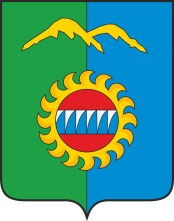 Администрация города ДивногорскаКрасноярского края П О С Т А Н О В Л Е Н И Е	 01.11.2017					г. Дивногорск					№ 196пОб утверждении муниципальной программы «Формирование комфортной городской (сельской) среды» в муниципальном образовании город Дивногорск на 2018-2024 годы» (с изм. от 28.02.2018 № 22п,от 26.03.2018 № 36п,от 14.06.2018 № 109п, от 29.12.2018 № 204п, от 28.02.2019 № 32п, от 09.04.2019 № 44п, от 25.06.2019 № 80п, от 25.07.2019 № 97п, от 28.10.2019 № 197п, 19.12.2019 № 219п, от 31.03.2020 № 37п, от 17.08.2020 №107п, от 30.09.2020 №168п, от 30.09.2020 №173п, от 28.12.2020 №235п, от 29.03.2021 № 59п, от 05.05.2021 № 82п, от 02.07.2021 №115п, от 09.08.2021 № 141п, от 26.08.2021 № 147п, от 29.09.2021 № 159п, от 06.12.2021 №188п, от 27.12.2021 г. № 203п, 15.02.2022 № 33п, 19.05.2022 № 77п, от 18.07.2022 № 128п, от 09.09.2022 № 155п, от 30.09.2022 № 175п)В соответствии с Федеральным законом от 06.10.2003 № 131-ФЗ 
«Об общих принципах организации местного самоуправления 
в Российской Федерации», ст. 179 Бюджетного кодекса «Государственные программы Российской Федерации, государственные программы субъекта Российской Федерации, муниципальные программы», распоряжением администрации города Дивногорска от 30.07.2015 № 1685р «О внесении изменений в распоряжение администрации города Дивногорска от 31.07.2014 № 1561/1р «Об утверждении перечня муниципальных программ города Дивногорска», постановлением администрации города Дивногорска от 01.08.2013 № 131п «Об утверждении Порядка принятия решений о разработке муниципальных программ города Дивногорска, их формировании и реализации», Приказом Минстроя России от 06.04.2017 N 691/пр "Об утверждении методических рекомендаций по подготовке государственных программ субъектов Российской Федерации и муниципальных программ формирования современной городской среды в рамках реализации приоритетного проекта "Формирование комфортной городской среды" на 2018 - 2022 годы", в целях формирования современной городской среды и обеспечения комплексного подхода к благоустройству территорий городского округа город Дивногорск, руководствуясь статьей 43 Устава города Дивногорска,ПОСТАНОВЛЯЮ:1. Утвердить муниципальную программу «Формирование комфортной городской (сельской) среды» в муниципальном образовании город Дивногорск на 2018-2024 годы» согласно приложению.2. Настоящее постановление вступает в силу с 01.01.2018 года.3. Контроль за ходом реализации программы «Формирование комфортной городской (сельской) среды» в муниципальном образовании город Дивногорск на 2018-2024 годы» (с изм. от 28.02.2019 № 32п) возложить на заместителя Главы города Дивногорска (Н.В. Фролову).4. Постановление подлежит опубликованию в средствах массовой информации и размещению на официальном сайте администрации города Дивногорска в информационно-телекоммуникационной сети «Интернет».5. Контроль за исполнением настоящего постановления оставляю за собой.Глава города									Е.Е. ОльПриложение к постановлению администрации города Дивногорска от 01.11.2017 № 196п (с изм. от 22.02.2018 № 22п, от 28.02.2019 № 32п, от 09.04.2019 № 44п, от 28.10.2019 № 197п, 19.12.2019 № 219п, от 31.03.2020 № 37п, от 17.08.2020 №107п, от 30.09.2020 № 173п, от 28.12.2020 №235п, от 29.03.2021 № 59п, от 02.07.2021 №115п, от 09.08.2021 № 141п, от 06.12.2021 №188п, от 27.12.2021 г. № 203п, 15.02.2022 № 33п, 19.05.2022 № 77п, 18.07.2022 № 128п, 09.09.2022 № 155п, 30.09.2022 № 175п)МУНИЦИПАЛЬНАЯ ПРОГРАММА«Формирование комфортной городской (сельской) среды» в муниципальном образовании город Дивногорск на 2018-2024 годы»Раздел 1. Паспорт муниципальной программы«Формирование комфортной городской (сельской) среды» в муниципальном образовании город Дивногорскна 2018-2024 годы» Раздел 2. Постановка общегородской проблемы и обоснованиенеобходимости разработки Программы Комфортное проживание современного горожанина – одна из актуальных проблем сегодняшнего времени и является важнейшей сферой деятельности администрации города Дивногорска. Сделать город красивым, чистым, благоустроенным, доступным – основная задача администрации. Из года в год ведётся планомерная работа в этом направлении – ставятся цели, устанавливаются приоритеты, намечаются задачи, составляются планы и, самое главное, делается всё возможное для их реализации.Уровень благоустройства определяет комфортность проживания граждан и является одной из проблем, требующих каждодневного внимания и эффективного решения, которое включает в себя комплекс мероприятий по инженерной подготовке и обеспечению безопасности, озеленению, устройству покрытий, освещению, размещению малых архитектурных форм и объектов монументального искусства.Совокупность огромного числа объектов, которые создают городское пространство - городская среда. Городская среда влияет не только на ежедневное поведение и мироощущение горожан, но и на фундаментальные процессы становления гражданского общества.Важнейшей задачей администрации города Дивногорска является формирование и обеспечение среды, комфортной и благоприятной для проживания населения, в том числе благоустройство и надлежащее содержание дворовых территорий, выполнение требований Градостроительного кодекса Российской Федерации по устойчивому развитию городских общественных территорий, обеспечивающих при осуществлении градостроительной деятельности безопасные и благоприятные условия жизнедеятельности человека.Для нормального функционирования города большое значение имеет инженерное благоустройство дворовых территорий многоквартирных домов.В настоящее время на многих дворовых территориях имеется ряд недостатков: отсутствуют скамейки, урны, беседки, состояние детских игровых площадок неудовлетворительное, дорожное покрытие разрушено, утрачен внешний облик газонов.Существуют территории, требующие комплексного благоустройства, включающего в себя ремонт и замену детского оборудования, установку элементов малых архитектурных форм, устройство пешеходных дорожек, реконструкцию элементов озеленения (газоны, клумбы).Во многих дворах отмечается недостаточное количество стоянок для личного транспорта, в других они отсутствуют. Это приводит к самовольному хаотичному размещению автомобильного транспорта на территориях детских игровых площадок, газонах. Территории дворов превращаются в автостоянки и вызывают негодование жителей.Дворовые территории многоквартирных домов и проезды к дворовым территориям являются важнейшей составной частью транспортной системы.От уровня транспортно-эксплуатационного состояния дворовых территорий и проездов во многом зависит качество жизни населения.Без благоустройства дворов благоустройство города не может носить комплексный характер и эффективно влиять на повышение качества жизни населения.Современный город должен быть обеспечен транспортными коммуникациями, комфортным общественным пространством, качественной застройкой, социальной инфраструктурой и сервисами коммуникации между гражданами и властью.В рамках приоритетного проекта «Формирование комфортной городской среды», целью которого является создание условий для системного повышения качества и комфортности городской среды, разработана настоящая Программа. В ходе реализации Программы будет выполнен комплекс работ по благоустройству отобранных с участием горожан общественных территорий, имеющих общегородское значение для организации комфортного отдыха и проведения общегородских мероприятий. Понятия и термины, используемые в Программе:заинтересованные лица - собственники помещений в многоквартирных домах, собственники иных зданий и сооружений, расположенных в границах дворовой территории, подлежащей благоустройству и обеспечивающие финансовое (трудовое) участие в реализации мероприятий по благоустройству дворовых территорий;дворовая территория - совокупность территорий, прилегающих к многоквартирным домам, с расположенными на них объектами, предназначенными для обслуживания и эксплуатации таких домов, и элементами благоустройства этих территорий, в том числе парковками (парковочными местами), тротуарами и автомобильными дорогами, включая автомобильные дороги, образующие проезды к территориям, прилегающим к многоквартирным домам;общественные территории – территории муниципального образования, которые постоянно и без платы за посещение доступны для населения, в том числе площади, набережные, улицы, пешеходные зоны, скверы, парки;минимальный перечень видов работ по благоустройству дворовых территорий многоквартирных домов включает в себя: ремонт тротуара, дворового проезда, ремонт дороги, образующей проезд к территории, прилегающей к многоквартирному дому в полном объеме; обеспечение освещения дворовых территорий; установку скамеек; установку урн для мусора (далее – минимальный перечень работ по благоустройству);дополнительный перечень видов работ по благоустройству дворовых территорий многоквартирных домов включает в себя: оборудование детских или спортивных площадок, а также устройство пешеходных дорожек из асфальтобетонного покрытия.Большое значение в благоустройстве города имеют дворовые территории многоквартирных домов. От уровня благоустройства дворовых территорий зависит качество жизни граждан.На территории муниципального образования город Дивногорск большинство жилых домов введены в эксплуатацию в 1960-1990 годах, и ремонт асфальтового покрытия дворов и дворовых проездов проводился в недостаточном объеме. Пришло в негодность асфальтовое покрытие междворовых проездов. Асфальтобетонное покрытие более чем 70% дворовых территорий имеет высокий физический износ. Кроме того, за последнее десятилетие резко выросло количество личного автотранспорта, что привело к росту потребности в парковочных местах на придомовых территориях. Отсутствие специально обустроенной стоянки для автомобилей приводит к их хаотичной парковке.В ходе реализации мероприятий Программы будут проведены работы по благоустройству общественных территорий муниципального образования город Дивногорск – дворовые территории и общественные территории города.Принять решение по благоустройству общественных территорий города могут только сами жители. Для решения поставленной задачи важнейшая роль отводиться надежной обратной связи с населением. Реализация мероприятий Программы окажет существенное положительное влияние на социальное благополучие населения города и решение проблемы, обеспечивающей кардинальное улучшение качества жизни населения муниципального образования город Дивногорск.Раздел 3. Характеристика нормативного правового регулирования реализации вопросов и текущего состояния сферы благоустройства По данным статистики, в городском округе город Дивногорск численность населения на 1 января 2021 года составляет 33329 человек. Более половины жителей городского округа - 20534 человек, что составляет 61,6% от общей численности, население трудоспособного возраста. Четвертая часть жителей – 7154 человек, что составляет 21,5 % от общей численности, население пенсионного возраста. Пятая часть жителей - 5641 человека, что составляет 16,9 % от общей численности, молодежь в возрасте до 16 лет.Главная миссия территории – инновационный экогород с высоким человеческим потенциалом, с уникальным архитектурно-градостроительным обликом на основе выдающегося природного ландшафта, привлекательный для жизни, бизнеса и отдыха людей всех поколений в системе Красноярской агломерации.В связи с этим в муниципальном образовании корректируется Стратегия социально-экономического развития муниципального образования город Дивногорск до 2030 года в соответствии с Федеральным законом от 28.06.2014 № 172-ФЗ «О стратегическом планировании в Российской Федерации».Стратегия социально-экономического развития муниципального образования город Дивногорск до 2030 года является основой для разработки муниципальных программ и плана мероприятий по реализации Стратегии социально-экономического развития муниципального образования город Дивногорск до 2030 года.Генеральный план муниципального образования город Дивногорск утвержден решением Дивногорского городского Совета депутатов от 20.12.2012 № 29-187-ГС.Муниципальное образование город Дивногорск производит регулирование землепользования и застройки его территории посредством разработки, согласования, утверждения, внесения изменений и дополнений, а также обеспечения исполнения требований документа территориального планирования города – генерального плана города и документации по планировке территории города (проектов планировки, проектов межевания, градостроительных планов земельных участков), а также Правил землепользования и застройки города.Правила землепользования и застройки муниципального образования город Дивногорск утверждены решением Дивногорского городского Совета депутатов от 29.11.2012 № 28-176-ГС.На территории городского округа город Дивногорск разработаны и действуют Правила благоустройства, озеленения и содержания территорий и строений, обеспечения чистоты и порядка в муниципальном образовании город Дивногорск. Правила утверждены решением Дивногорского городского Совета депутатов 31.03.2021 № 8-47-ГСЦелью настоящих Правил является урегулирование отношений между пользователями земли (собственниками земельных участков, землепользователями, землевладельцами, арендаторами земельных участков) и органом местного самоуправления - администрацией города Дивногорска по содержанию территории муниципального образования город Дивногорск, а также содержанию собственниками земельных участков, зданий и сооружений.Настоящие Правила устанавливают:- порядок содержания территории города юридическими лицами и гражданами - землепользователями в пределах городской черты;- границы территории, за содержание которой ответственны землепользователи;- порядок содержания прилегающих территорий.3.1. Показатели оценки состояния сферы благоустройства По состоянию на 1 января 2022 года на территории муниципального образования город Дивногорск расположено 328 дворовых территорий общей площадью 609 731,5 кв. м. На 47 дворовой территории, общей площадью 159 373,6 кв. м проведены мероприятия по благоустройству.Доля благоустроенных дворовых территорий многоквартирных домов от общего количества дворовых территорий многоквартирных домов составляет 14,3%.Охват населения благоустроенными дворовыми территориями (доля населения, проживающего в жилом фонде с благоустроенными дворовыми территориями от общей численности города) составляет 21,4%.На территории городского округа город Дивногорск расположено 23 территорий общего пользования общей площадью 472,78 тыс. кв. м. Доля благоустроенных территорий общего пользования от общего количества таких территорий составляет 39,1%, что составляет 77,55 тыс. кв. м.Доля территорий общего пользования от общего количества таких территорий, нуждающихся в благоустройстве, составляет 60,9%, что составляет 395,23 тыс. кв. м.Не удовлетворительное состояние (отсутствие) парков и скверов, отсутствие детских игровых площадок и зон отдыха во дворах, устаревшие малые архитектурные формы - негативно влияет на эмоциональное состояние и качество жизни населения.В силу объективных причин, из-за ограниченности средств объекты благоустройства, такие как пешеходные зоны, зоны отдыха, тротуары, объекты уличного освещения, нуждаются в ремонте и реконструкции. Общественные территории системно не благоустраиваются. Анализ обеспеченности дворовых территорий элементами внешнего благоустройства показал, что уровень их комфортности не отвечает требованиям жителей. Комфортность проживания в многоквартирных домах определяется уровнем благоустройства дворовых территорий с учетом организации во дворах дорожно-тропиночной сети, устройства газонов и цветников, озеленения, освещения территории двора, размещения малых архитектурных форм, организации детских спортивно-игровых площадок, упорядочения площадок индивидуального транспорта, организации площадок для выгула домашних животных, обустройства мест сбора и временного хранения мусора.Ежегодно муниципальное образование город Дивногорск участвует в краевом конкурсе на присуждение гранта Губернатора Красноярского края «Жители - за чистоту и благоустройство», по итогам которого предоставляется из краевого бюджета субсидия на реализацию проекта по благоустройству. Администрация города Дивногорска поддерживает инициативы граждан в участии в конкурсе, а также их общественную деятельность по приведению в надлежащее состояние придомовых территорий.Так, в период с 2012 – 2014 гг. реализован проект «Благоустройство территорий и устройство детских игровых и спортивных площадок на территории города Дивногорск», в рамках которого установлено 20 игровых площадок. Участие в краевом конкурсе позволило улучшить санитарно-экологическую обстановку, внешний и внутренний облик города Дивногорска, обновить детские игровые и спортивные площадки. За период 2015-2016 гг. на аллее вдоль Набережной реки Енисей за счет средств местного бюджета установлено 68 уличных антивандальных тренажера. Несмотря на принимаемые меры, уровень придомовых территорий многоквартирных домов города Дивногорска остаётся на крайне низком уровне. На городских сходах жителей, при встречах Главы города с общественными объединениями неоднократно поднимались вопросы об отсутствии в городе общественной открытой территории для совместного семейного отдыха, высказывалось мнение горожан о благоустройстве участков, освободившихся после сноса аварийных жилых многоквартирных домов, а также получен общественный резонанс по территориям, которые ранее были ухожены, благоустроены и востребованы жителями для отдыха и воскресного времяпрепровождения – «Парк «Жарки», «Милицейский парк».Волонтёрами неоднократно, в том числе и с участием администрации города Дивногорска, предпринимались попытки восстановить общественные территории, однако ожидаемый результат не был достигнут.В 2021 году город Дивногорск стал одним из победителей Всероссийского конкурса лучших проектов создания комфортной городской среды и в 2022 году на средства субсидии из федерального и местного бюджетов будут выполнены работы по благоустройству «Милицейского парка» в районе ул. Набережная, д.31а.Население (школьники, студенты) города также привлекается к работам по благоустройству – принимают активное участие в проведении субботников.Проведённая работа убеждает в повышенной потребности горожан в благоустройстве, как своих дворов, так и открытых пространств для массового культурного отдыха населения.Общество ставит вопросы – власть формирует законодательные основы и запускает механизмы для достижения уровня ожидания. Принимая во внимание массовые обращения граждан с предложениями по благоустройству, в городе назрела необходимость системного решения проблемы. Приоритетный проект «Формирование комфортной городской среды» создаёт условия для достижения цели – повышение уровня благоустройства территорий муниципальных образований.Раздел 4. Основная цель, задачи, этапы и сроки выполненияПрограммы, целевые показатели Реализация Программы осуществляется в соответствии с действующим законодательством Российской Федерации в сфере жилищно-коммунального хозяйства.Целью Программы является улучшение качества благоустройства общественных территорий муниципального образования город Дивногорск, направленного на повышение комфортного уровня жизни населения муниципального образования.Для достижения поставленной цели необходимо решение следующих задач:- обеспечение формирования единого облика муниципального образования;- обеспечение создания, содержания и развития объектов благоустройства на территории муниципального образования, включая объекты, находящиеся в частной собственности и прилегающие к ним территории;- повышение уровня вовлеченности заинтересованных граждан, организаций в реализацию мероприятий по благоустройству территории муниципального образования;- обустройство мест массового отдыха Решение вышеуказанных задач возможно при реализации приоритетного проекта, направленного на формирование современной городской среды.Мероприятия Программы по благоустройству общественных территорий города планируется реализовать в течение 2018 г. - 2024 г. Целевыми индикаторами Программы являются:- увеличение количества благоустроенных дворовых территорий многоквартирных домов, расположенных в границах городского округа город Дивногорск в рамках Программы;- увеличение количества и площади благоустроенных общественных территорий города в рамках Программы;- увеличение доли граждан, принявших участие в решении вопросов развития городской среды от общего количества граждан в возрасте от 14 лет, проживающих на территории городского округа город Дивногорск.Установить предельную дату заключения соглашений по результатам закупки товаров, работ и услуг для муниципальных нужд в целях реализации муниципальной программы не позднее 1 мая года предоставления субсидий – для заключения соглашений на выполнение работ по благоустройству дворовых территорий и 1 июня года предоставления субсидий – для заключения соглашений на выполнение работ по благоустройству общественных территорий (с изм. от 28.02.2019 № 32п).Срок действия муниципальной программы продлить на срок реализации федерального проекта, до 2024 года (с изм. от 28.02.2019 № 32п).Исключать из адресного перечня дворовых территорий, подлежащих благоустройству в рамках реализации муниципальной программы, дворовые территории, собственники помещений многоквартирных домов которых приняли решение об отказе от благоустройства дворовой территории в рамках соответствующей программы или не приняли решение о благоустройстве дворовой территории в сроки, установленные соответствующей программой. Исключение дворовой территории из перечня дворовых территорий, подлежащих благоустройству в рамках реализации муниципальной программы, возможно только на основании решения членов общественной комиссии по развитию городской среды на территории муниципального образования город Дивногорск в порядке, установленном такой комиссией (с изм. от 25.06.2019 № 80п).Исключать из адресного перечня дворовых и общественных территорий, подлежащих благоустройству в рамках реализации муниципальной программы, территории, расположенные вблизи многоквартирных домов, физический износ основных конструктивных элементов (крыша, стены, фундамент) которых превышает 70 процентов, а также территории, которые планируются к изъятию для муниципальных или государственных нужд в соответствии с генеральным планом города Дивногорска, на основании решения об исключении указанных территорий из адресного перечня дворовых территорий и общественных территорий общественной комиссией по развитию городской среды на территории муниципального образования город Дивногорск в порядке, установленном такой комиссией (с изм. от 25.06.2019 № 80п).Раздел 5. Характеристика мероприятий Программы В рамках реализации мероприятий Программы предусмотрено решение следующих задач: - обеспечение формирования единого облика муниципального образования;- обеспечение создания, содержания и развития объектов благоустройства на территории муниципального образования город Дивногорск, включая объекты, находящиеся в частной собственности и прилегающие к ним территории;- повышение уровня вовлеченности заинтересованных граждан, организаций в реализацию мероприятий по благоустройству территории муниципального образования;- обустройство мест массового отдыха.Для решения первой задачи необходимо выполнить следующие мероприятия.Мероприятие 1. Применение правил благоустройства, утвержденных Дивногорским городским Советом депутатов 31.03.2021 № 8-47-ГС (ранее от 28.09.2017 № 21-170-ГС - утратили силу в связи с утверждением новых правил благоустройства), - по результатам публичных слушаний.Правила благоустройства разрабатываются (корректируются) в соответствии с рекомендациями министерства строительства и ЖКХ РФ, утвержденными приказом от 13.04. 2017 № 711/пр.Согласно ст. 28 федерального закона от 06.10.2003 № 131-ФЗ разработанные (скорректированные) Правила благоустройства городского округа город Дивногорск выносятся на публичные слушания. Порядок организации и проведения публичных слушаний определен уставом муниципального образования город Дивногорск и предусматривает заблаговременное оповещение жителей муниципального образования о времени и месте проведения публичных слушаний.Публичные слушания проведены «26» февраля 2021 года по адресу: г. Дивногорск, ул. Комсомольская, 2, Администрация города Дивногорска, актовый зал.В публичных слушаниях приняли участие 34 человека, что составляет 0,1 % от общего количества жителей города Дивногорска.Мероприятие 2 Реализация комплексных проектов благоустройства с привлечением собственников земельных участков, находящихся в непосредственной близости от территории комплексных проектов благоустройства и иных заинтересованных сторон.Одним из условий предоставления субсидии на софинансирование Программы в соответствии с Порядком предоставления и распределения субсидии бюджетам муниципальных образований Красноярского края на софинансирование муниципальных программ формирования современной городской среды и предоставления отчетности об их использовании, утвержденным постановлением Правительства Красноярского края от 29.08.2017 № 512-п «Об утверждении Государственной программы Красноярского края «Содействие органам местного самоуправления в формировании современной городской среды», является проведение мероприятий по приведению в удовлетворительное состояние территорий, прилегающих к границам объекта - общественного пространства (фасады зданий, тротуары, газоны, деревья). В связи с этим, собственники земельных участков, находящихся в непосредственной близости от территории комплексных проектов благоустройства, привлекаются к благоустройству в целях приведения своих участков в соответствие единому архитектурному облику и придания завершенности проекту благоустройства.Мероприятие 3. Применение лучших практик (проектов, дизайн-проектов) при благоустройстве дворов и общественных территорий. Концепцию благоустройства для каждой территории рекомендуется создавать с учетом потребностей и запросов жителей и других участников деятельности по благоустройству и при их непосредственном участии на всех этапах создания концепции.В концепции отражается настоящее и будущее территории: а) характеристика, описание (текстовое, графическое) территории в настоящее время, место расположения (адрес), анализ существующих сценариев использования, анализ проблем, анализ ценностей и потенциала территории, задачи по развитию территории;б) характеристика, описание (текстовое, графическое), планируемые сценарии использования территории по результатам работ по благоустройству.На краевом уровне по результатам конкурса формируется база лучших проектов (дизайн-проект) благоустройства дворов и общественных территорий, которой можно пользоваться. Мероприятие 4. Обеспечение системной работы административной комиссии. Согласно ст. 14.2 закона Красноярского края от 02.10.2008 № 7-2161 «Об административных правонарушениях» органы местного самоуправления городских округов, поселений края наделяются государственными полномочиями по созданию и обеспечению деятельности административных комиссий в соответствии с Законом края от 23.04.2009 № 8-3170.Административная комиссия муниципального образования город Дивногорск рассматривает дела об административных правонарушениях, предусмотренных статьей 5.1 «Нарушение правил благоустройства городов и других населенных пунктов» Закона «Об административных правонарушениях».Состав административной комиссии утвержден Решением Дивногорского городского Совета от 30.06.2016 № 8-102-ГС «О создании административной комиссии в муниципальном образовании город Дивногорск Красноярского края».Анализ работы административной комиссии в период с 2014 по 2020 года показал следующее. По статье 5.1 «Нарушение правил благоустройства городов и других населенных пунктов» количество протоколов поступивших на рассмотрение административной комиссии – 163 (2014-2016 гг.), 54 (2018-2019 гг.), 39 (2020 г.), 74 (2021 г.). Количество лиц, подвергнутых административному наказанию – 97 (2014-2016 гг.), 49 (2018-2019 гг.), 34 (2020 г.), 25 (2021 г.). Сумма наложенных административных штрафов – 72250 рублей (2014-2016 гг.), 117 500 рублей (2018-2019 гг.), 109 500 рублей (2020 г.), 34 000 рублей (2021 г.).Мероприятие 5. Обеспечение надлежащего состояния и эксплуатации элементов благоустройства на территории муниципального образования (организация уборки мусора, освещения, озеленения общественных территорий).В соответствии пп. 4.4.1 п. 4.4. «Порядок содержания элементов благоустройства» правил благоустройства, утвержденных Дивногорским городским Советом депутатов от 28.09.2017 № 21-170-ГС (в период с 2018-2021 гг.), от 31.03.2021 № 8-47-ГС (с 31.03.2021 г. по настоящее время), содержание элементов благоустройства, включая работы по восстановлению и ремонту памятников, мемориалов, осуществляется физическим и (или) юридическим лицам, независимо от их организационно-правовых форм, владеющими соответствующими элементами благоустройства на праве собственности, хозяйственного ведения, оперативного управления, либо на основании соглашений с собственником или лицом, уполномоченным собственником.Для решения второй задачи были разработаны и утверждены муниципальные нормативные правовые акты по вопросам реализации Программы:Порядок формирования общественной комиссии по развитию городской среды в муниципальном образовании город Дивногорск, утвержденный распоряжением администрации города Дивногорска от 31.05.2022 № 917р «Об утверждении общественной комиссии по развитию городской (сельской) среды на территории городского округа город Дивногорск» Порядок представления, рассмотрения и оценки предложений по включению дворовой территории, утвержденный постановлением администрации города Дивногорска от 14.11.2019 № 206п «Об утверждении Порядка представления, рассмотрения и оценки предложений по включению дворовой территории в муниципальную программу «Формирование комфортной городской (сельской) среды» на 2018-2024 годы» (с изм. от 27.08.2020 № 115п, от 06.07.2021 № 126п);Порядок представления, рассмотрения и оценки предложений граждан, организаций о включении в муниципальную программу наиболее посещаемой муниципальной территории общего пользования муниципального образования город Дивногорск, утвержденный постановлением администрации города Дивногорска от 06.10.2017 № 184п «Об утверждении Порядка представления, рассмотрения и оценки предложений граждан, организаций о включении в муниципальную программу «Формирование комфортной городской (сельской) среды» наиболее посещаемой муниципальной территории общего пользования муниципального образования город Дивногорск, подлежащей благоустройству в 2018-2024 годы. (с изм. от 28.02.2019 № 32п)Мероприятие 1. Благоустройство дворовых территорий. В целях благоустройства дворовых территорий формируется ранжированный адресный перечень всех дворовых территорий, нуждающихся в благоустройстве (с учетом их физического состояния) и подлежащих благоустройству в 2018-2024 годах (с изм. от 28.02.2019 № 32п) исходя из минимального перечня работ по благоустройству, согласно приложению № 2 к Программе.При благоустройстве дворовой территории с привлечением бюджетных средств в порядке, установленном Правительством края, выполняется минимальный и дополнительный перечни работ. Минимальный перечень включает в себя:ремонт тротуара, дворового проезда, ремонт дороги, образующей проезд к территории, прилегающей к многоквартирному дому в полном объеме;обеспечение освещения дворовых территорий;установку скамеек;установку урн для мусора.Дополнительный перечень включает в себя:оборудование детских площадок;оборудование спортивных площадок;устройство пешеходных дорожек из асфальтобетонного покрытия.В случае удовлетворительного технического состояния объектов (элементов) благоустройства и (или) работ по благоустройству, входящих в состав минимального (дополнительного) перечня, допускается выполнение не всего комплекса работ. Удовлетворительное состояние необходимо подтвердить предоставлением паспорта благоустройства. В 2020 году в первоочередном порядке подлежат благоустройству дворовые территории, по которым заинтересованными лицами в 2019 году было принято решение о финансовом и трудовом участии в минимальном и (или) дополнительном перечне, но предложения заинтересованных лиц не были включены в муниципальную программу формирования современной городской среды на 2019 год.Собственники помещений в многоквартирных домах, собственники иных зданий и сооружений, расположенных в границах дворовой территории, подлежащей благоустройству (далее - заинтересованные лица) обеспечивают финансовое участие в реализации мероприятий по благоустройству дворовых территорий. При выполнении работ по минимальному перечню заинтересованные лица обеспечивают финансовое участие в размере не менее 2% от сметной стоимости на благоустройство дворовой территории и трудовое участие.При выполнении работ по дополнительному перечню заинтересованные лица обеспечивают финансовое участие в размере не менее 20% от сметной стоимости на благоустройство дворовой территории и трудовое участие.Очередность благоустройства определяется в порядке поступления предложений заинтересованных лиц об их участии в выполнении указанных работ в муниципальной программе.Физическое состояние дворовой территории и необходимость ее благоустройства определена по результатам инвентаризации дворовой территории, проведенной в соответствии с Порядком, утвержденным постановлением Правительства Красноярского края от 18.07.2017 № 415-п. Заинтересованные лица направляют свои предложения в соответствии с порядком, утвержденным постановлением администрации города Дивногорска от 14.11.2019 № 206п «Об утверждении Порядка представления, рассмотрения и оценки предложений по включению дворовой территории в муниципальную программу «Формирование комфортной городской (сельской) среды» на 2018-2024 годы» Предложения об участии в муниципальной Программе принимаются на общем собрании собственников помещений в порядке, установленном ст. 44-49 Жилищного кодекса РФ.Инициативным жителям оказывается содействие в проведении собраний собственников помещений в порядке, установленном ст. 44-49 Жилищного кодекса РФ.Ранжированный адресный перечень всех дворовых территорий, нуждающихся в благоустройстве, рассматривается и согласовывается решением общественной комиссией по развитию городской среды в муниципальном образовании город Дивногорск, утвержденной распоряжением администрации города Дивногорска от 31.05.2022 № 917р «Об утверждении общественной комиссии по развитию городской (сельской) среды на территории городского округа город Дивногорск».Доля финансового участия заинтересованных лиц может быть снижена при условии обеспечения софинансирования за счет средств местного бюджета соразмерно доле снижения финансового участия заинтересованных лиц.Мероприятие 2. Благоустройство общественных территорий.В целях благоустройства общественных территорий сформирован адресный перечень всех общественных территорий, нуждающихся в благоустройстве (с учетом их физического состояния) и подлежащих благоустройству в 2018-2024 годах, согласно приложению № 3 к Программе. Физическое состояние общественной территории и необходимость ее благоустройства определена по результатам инвентаризации общественной территории.Последовательность (стратегия) благоустройства общественных пространств, нуждающихся в благоустройстве по результатам инвентаризации определена архитектором с учетом мнения граждан исходя из необходимости обеспечить достижение целевых показателей по региональному проекту «Формирование комфортной городской среды» до 2024 года и утверждена протоколом общественной комиссии по развитию городской среды на территории муниципального образования город Дивногорск от 20.06.2019 № 21. В 2019 г. архитектором ООО «Проектдевелопмент», г. Красноярск - Шаталовым А.Б., разработана стратегия (последовательность) благоустройства общественных пространств исходя из необходимости обеспечить достижение целевых показателей по региональному проекту «Формирование комфортной городской среды» до 2024 г. Разработанная стратегия утверждена 08.11.2019 г. на экспертной коллегии по профессиональной предварительной оценке качества проектов благоустраиваемых общественных территорий председателем коллегии - председателем правления красноярской местной организации Союза архитекторов России, Зыковым Е.А.В 2022 году городу Дивногорску выделена субсидия на реализацию мероприятий по благоустройству территорий в рамках подпрограммы «Благоустройство дворовых и общественных территорий» государственной программы Красноярского края «Содействие органам местного самоуправления в формировании современной городской среды» (благоустройство улицы им. А.Е. Бочкина) в размере 30 000 000 руб. средств бюджета Красноярского края, а также 303 030,31 руб. средств местного бюджета на софинансирование краевой субсидии. На средства субсидии в 2022 году будет выполнен ремонт системы освещения, озеленение, замена остановочных павильонов, а также малых архитектурных форм (лавочек, урн), расположенных на улице им. А.Е. Бочкина, являющейся одной из центральных улиц города Дивногорска.Мероприятие 3. Благоустройство объектов недвижимого имущества (включая объекты незавершенного строительства) и земельных участков, находящихся в собственности (пользовании) юридических лиц и индивидуальных предпринимателей.В целях благоустройства земельных участков, находящихся в собственности (пользовании) юридических лиц и индивидуальных предпринимателей, сформирован адресный перечень объектов недвижимого имущества (включая объекты незавершенного строительства) и земельных участков, находящихся в собственности (пользовании) юридических лиц и индивидуальных предпринимателей, подлежащих благоустройству в 2018 - 2024 годах, согласно приложению N 8 к Программе.Мероприятие 4. Благоустройство индивидуальных жилых домов и земельных участков, предоставленных для их размещения.Реализация мероприятия позволит повысить уровень и качество благоустройства индивидуальных жилых домов и земельных участков.Для решения третьей задачи необходимо выполнить следующие мероприятия.Мероприятие 1. Проведение опроса граждан о выборе территории общего пользования для благоустройства.В соответствии с Порядком организации и проведения голосования по отбору общественных территорий, подлежащих в рамках реализации муниципальной программы формирования комфортной городской среды на 2018-2022 годы благоустройству в первоочередном порядке в 2020 году в муниципальном образовании город Дивногорск, утвержденным постановлением администрации города Дивногорска от 12.02.2019 № 26п, в период с 18.02.2019 по 25.02.2019 на территории муниципального образования город Дивногорск проведено рейтинговое голосование по отбору общественных пространств, планируемых к благоустройству в 2020 году. Голосование проходило на сайте http://24благоустройство.рф/, а также посредством сбрасывания бюллетеней в урны, установленные в пунктах сбора предложений.По результатам рейтингового голосования, жителями выбраны 2 общественные территории для благоустройства в 2020 году: общественное пространство в районе здания №10 по ул. Комсомольская, п. Усть-Мана и площадь у ДК «Молодежный», ул. Гагарина, д.4, с. Овсянка.Рейтинговое голосование по отбору общественных территорий муниципального образования город Дивногорск, планируемых к благоустройству в 2021 году проведено в период с 15.12.2019 по 15.02.2020 в соответствии с распоряжением администрации города Дивногорска от 16.12.2019 № 2534р «О назначении голосования по выбору общественных территорий, подлежащих благоустройству в рамках реализации муниципальной программы формирование комфортной городской (сельской) среды на 2018-2024 годы в первоочередном порядке в 2021 году», постановлением администрации города Дивногорска от 30.01.2020 № 11п «Об утверждении Порядка организации и проведения голосования по отбору общественных территорий, подлежащих в рамках реализации муниципальной программы «Формирование комфортной городской (сельской) среды» в муниципальном образовании город Дивногорск на 2018-2024 годы». Голосование проходило на сайте www.divnogorsk-adm.ru, http://24благоустройство.рф/, а также посредством сбрасывания бюллетеней в урны, установленные в пунктах сбора предложений.По результатам рейтингового голосования, жителями выбраны 2 общественные территории для благоустройства в 2021 году: агитационная площадка на ул. Заводская д.2,4,6,8,8а и территория в районе «Дивногорского Гидроэнергетического техникума».По результатам рейтингового голосования, жителями выбрана общественная территория для благоустройства в 2022 году: площадь Строителей в районе автовокзала.Голосование за выбор общественных территорий, планируемых к благоустройству в 2023 году в городском округе город Дивногорск проведено в период с 15 апреля по 31 мая 2022 года на единой платформе для онлайн голосования za.gorodsreda.ru. В результате выбрана общественная территория площадь около ДК «Энергетик», ул. Комсомольская, 4 для благоустройства в 2023 году.Мероприятие 2. Организация обсуждения и выработки концепций благоустройства территории общего пользования.Для разработки концепции благоустройства общественных пространств, подлежащих благоустройству в 2020 году, проведены 4 общественных обсуждения - Урбан-форума «Совместное проектирование комплексного благоустройства общественного пространства» в клубах-филиалах МБУК ГДК «Энергетик», пос.Усть-Мана (9 и 23 сентября 2019 года) и с.Овсянка (17 сентября 2019 г. и 10 октября 2019 г.), г. Дивногорск.По итогам общественного обсуждения в соответствии с предложенными участниками Урбан-форумов концепциями благоустройства общественного пространства в районе здания № 10 по ул. Комсомольская, пос. Усть-Мана, архитектором Н.П. Калашниковой и архитекторами регионального отделения Общероссийской организации "Городские реновации" в Красноярском крае разработано 2 фор-эскиза проекта благоустройства. Представленные варианты фор-эскизов проектов благоустройства размещены на официальном сайте администрации города Дивногорска http://divnogorsk-adm.ru/ и в фойе клуба-филиала МБУК ГДК «Энергетик», пос. Усть-Мана, г. Дивногорск для голосования, проходившего путем сброса бюллетеней в урны, установленные в фойе дома культуры поселка Усть-Мана по адресу: п. Усть-Мана, ул. Комсомольская, д.38 и на сайте в период с 25.09.2019 г. по 03.10.2019 г.По итогам голосования наибольшее количество голосов набрал фор-эскиз проекта благоустройства, разработанный архитектором Калашниковой Н.П.В соответствии с предложенными участниками Урбан-форума концепциями благоустройства общественного пространства - площади у ДК «Молодежный», ул. Гагарина, д.4, с. Овсянка, г. Дивногорск, архитектором Н.П. Калашниковой разработан фор-эскиз проекта благоустройства. Разработанные архитектором Калашниковой Н.П. в соответствии с пожеланиями жителей, озвученными в ходе проведенных урбан-форумов и утвержденные протоколом заседания общественной комиссии по развитию городской среды на территории муниципального образования город Дивногорск от 02.10.2019 г. № 22 фор-эскизы проектов благоустройства общественных территорий, благоустраиваемых в 2020 году – в районе здания № 10 по ул. Комсомольской, п. Усть-Мана и площадь у ДК «Молодежный», ул. Гагарина, д.4, с. Овсянка, не были утверждены на проведенной 08.11.2019 г. экспертной коллегии по профессиональной предварительной оценке качества проектов благоустраиваемых общественных территорий председателем коллегии - председателем правления красноярской местной организации Союза архитекторов России, Зыковым Е.А. В связи с чем, подрядными организациями ООО «АНикС» (общественное пространство в районе здания № 10 по ул. Комсомольская, п. Усть-Мана) и ООО «Тектоника» (общественная пространство – площадь у ДК «Молодежный», ул. Гагарина, д. 4, с. Овсянка), разработана проектно-сметная документация по благоустройству общественных территорий муниципального образования город Дивногорск с учетом требований экспертной коллегии.Разработанные дизайн-проекты благоустройства общественных пространств, благоустраиваемых в 2020 году, разработанные ООО «АНикС» и ООО «Тектоника» утверждены к реализации протоколом общественной комиссии от 27.04.2020 № 28.Фор-эскизы концепций благоустройства в 2021 году общественных территорий – в районе «Дивногорского Гидроэнергетического техникума» и агитационной площадки на ул. Заводская д.2,4,6,8,8а, разработанные архитектором АО «Гражданпроект» - Крыловой И.Н. и архитектором ООО «Тектоника» - Почтовой А.В. в соответствии с пожеланиями жителей, озвученными в ходе проведенного в здании КГБОУ «Дивногорский Гидроэнергетический техникум имени А.Е. Бочкина» 20.08.2020 г. урбан-форума и обсуждения в группах, созданных в мессенджере Viber представлены на презентации АНО РГП «Институт города», состоявшейся 15.09.2020 в конгресс-холле СФУ.Фор-эскиз концепции благоустройства в 2022 году общественной территории – площадь Строителей в районе автовокзала разработан студией архитектуры и дизайна ООО «Ред-Бизнес», г. Красноярск.Мероприятие 3. Привлечение жителей: к посадке зеленых насаждений; уборке несанкционированных свалок и т.д.В весенне-летний и осенний периоды ежегодно на территории города Дивногорска проводятся месячники по благоустройству и озеленению с привлечением студентов, работников организаций всех форм собственности, волонтеров и жителей города.Мероприятие 4. Участие в краевых мероприятиях, направленных на повышение активности участия граждан в решении вопросов местного значения.Организация мероприятий с участием граждан на благоустроенных общественных (ежегодный краевой фестиваль детского творчества – «У Дивных гор»; селфи-квест ««Край мой – гордость!», посвященный истории 85-летия Красноярского края; «Народные гуляния», посвященные празднованию 75-летию со Дня Победы в Великой Отечественной войне и другие краевые мероприятия) и дворовых (субботники на дворовых территориях, праздники дворов) территориях. Для решения четвертой задачи необходимо выполнить следующие мероприятия.Мероприятие 1. Разработка проектно- сметной документации по обустройству мест массового отдыха населения в рамках подпрограмм «Формирование комфортной городской среды» по МО город Дивногорск.Проектно-сметная документация на выполнение в 2019 г. работ по обустройству мест массового отдыха населения – благоустройство набережной г. Дивногорска разработана ООО «Проектдевелопмент» г. Красноярск.Мероприятие 2. Благоустройство мест массового отдыха населения (городских парков).Рассмотрев предложение, поступившее от общественной палаты города Дивногорска в МКУ «Городское хозяйство» города Дивногорска о выборе парка, подлежащего благоустройству в 2019 году, общественная комиссия по развитию городской среды на территории муниципального образования город Дивногорск протоколом № 15 от 30.10.2018 г. утвердила отобранную территорию в районе гимназии № 10 им. А.Е. Бочкина для благоустройства парка в рамках проекта создания комфортной городской среды.Финансирование мероприятий, направленных на обустройство мест массового отдыха населения (городского парка), осуществлено в 2019 году за счет:- субсидии из бюджета Красноярского края в размере 6 000 000 руб.,- средств местного бюджета на софинансирование краевой субсидии в размере 600 000 руб.Мероприятие 3. Расходы по субсидии для поощрения муниципальных образований – победителей конкурса лучших проектов создания комфортной городской среды в рамках подпрограммы «Формирование комфортной городской (сельской) среды по муниципальному образованию город Дивногорск» муниципальной программы города Дивногорска «Формирование комфортной городской (сельской) среды по муниципальному образованию город Дивногорск».На средства субсидии для поощрения муниципальных образований – победителей конкурса лучших проектов создания комфортной городской среды выполнены работы по обустройству места массового отдыха населения – благоустройство набережной г. Дивногорска.Финансирование мероприятий, направленных на обустройство мест массового отдыха населения – благоустройство набережной г. Дивногорска, осуществлено в 2019 году за счет:- субсидии из бюджета Красноярского края в размере 80 000 000 руб.,- средств местного бюджета на софинансирование краевой субсидии в размере 1 500 000 руб.Всего расходы на благоустройство набережной г. Дивногорска составили 81 500 000,0 руб., в том числе:- разработка проектно-сметной документации на выполнение работ по обустройству мест массового отдыха населения – благоустройство набережной г. Дивногорска – 3 500 000,0 руб.;- разработка рабочей документации на выполнение работ по обустройству мест массового отдыха населения – устройство временного объекта – «Павильон информационного центра на набережной г. Дивногорска» - 1 500 000,0 руб.;- выполнение работ по обустройству мест массового отдыха населения – устройство временного объекта – «Павильон информационного центра на набережной г. Дивногорска – 18 000 000,0 руб.;- выполнение работ по обустройству мест массового отдыха населения – благоустройство набережной г. Дивногорска – 58 500 000,0 руб.В 2022 году в рамках получения субсидии для поощрения победителей Всероссийского конкурса лучших проектов создания комфортной городской среды запланировано благоустройство общественной территории- Милицейский парк, район ул. Набережная, д.31а.Финансирование мероприятий по благоустройству Милицейского парка в 2022 году будет осуществлено за счет:- средств иных межбюджетных трансфертов из федерального бюджета в размере 76 800 000 руб.;- средств местного бюджета в размере 1 100 000 руб.Раздел 6. Ресурсное обеспечение Программы Средства на финансирование в 2018 - 2024 годах мероприятий Программы предоставляются в порядке, установленном Правительством Красноярского края в пределах лимитов бюджетных обязательств, предусмотренных законом Красноярского края о краевом бюджете на очередной финансовый год и плановый период.Объем финансирования Программы за счет средств федерального, краевого и местного бюджетов в 2018 году составляет – 20 257,4 тыс. рублей, в том числе:за счет федерального бюджета – 12 230,5 тыс. рублей;за счет краевого бюджета - 7 529,6 тыс. рублей;за счет местного бюджета - 497,3 тыс. рублей.Объем финансирования Программы за счет средств федерального, краевого и местного бюджетов в 2019 году составляет – 112 167,4 тыс. рублей, в том числе:за счет федерального бюджета – 18 779,5 тыс. рублей;за счет краевого бюджета - 86 988,4 тыс. рублей;за счет местного бюджета - 6 399,5 тыс. рублей.Объем финансирования Программы за счет средств федерального, краевого и местного бюджетов в 2020 году составляет – 21 720,6 тыс. рублей, в том числе:за счет федерального бюджета – 18 525,0 тыс. рублей;за счет краевого бюджета - 975,0 тыс. рублей;за счет местного бюджета - 2 220,6 тыс. рублей.Объем финансирования Программы за счет средств федерального, краевого и местного бюджетов в 2021 году составляет – 20 258,6 тыс. рублей, в том числе:за счет федерального бюджета – 16 175,7 тыс. рублей;за счет краевого бюджета - 851,4 тыс. рублей;за счет местного бюджета - 3 231,5 тыс. рублей.Объем финансирования Программы за счет средств федерального, краевого и местного бюджетов в 2022 году составляет – 135913,1 тыс. рублей, в том числе:за счет федерального бюджета – 92506,1 тыс. рублей;за счет краевого бюджета - 30 826,6 тыс. рублей;за счет местного бюджета – 12580,4 тыс. рублей.Объем финансирования Программы за счет средств федерального, краевого и местного бюджетов в 2023 году составляет – 19 549,4 тыс. рублей, в том числе:за счет федерального бюджета – 16 556,8 тыс. рублей;за счет краевого бюджета - 871,4 тыс. рублей;за счет местного бюджета - 2121,2 тыс. рублей.Объем финансирования Программы за счет средств федерального, краевого и местного бюджетов в 2024 году составляет – 21 077,1 тыс. рублей, в том числе:за счет федерального бюджета – 18 396,4 тыс. рублей;за счет краевого бюджета - 968,2 тыс. рублей;за счет местного бюджета - 1 712,5 тыс. рублей.Раздел 7. Управление реализацией Программы и контроль за ходом ее выполнения Организация управления реализацией Программы осуществляется общественной комиссией по развитию городской среды в муниципальном образовании город Дивногорск.В целях информационно-аналитического обеспечения управления реализацией Программы осуществляется наполнение информация о ходе реализации Программы:на официальном сайте муниципального образования город Дивногорск в сети «Интернет»;в государственной информационной системы жилищно-коммунального хозяйства (ГИС ЖКХ). Участники Программы представляют ответственному исполнителю Программы отчеты по форме согласно приложению № 5:за первое полугодие – не позднее 5 июля текущего года;по итогам текущего финансового года – не позднее 1 февраля года, следующего за отчетным финансовым годом. Контроль за ходом реализации мероприятий Программы осуществляют общественная комиссия по развитию городской среды, администрация города Дивногорска и МКУ «Управление капитального строительства и городского хозяйства».Внутренний муниципальный финансовый контроль за использованием средств городского бюджета в ходе реализации Программы осуществляет Финансовое управление администрации города Дивногорска.Внешний муниципальный финансовый контроль за использованием средств местного бюджета в ходе реализации Программы осуществляет контрольно-счетный орган города Дивногорска.Администрация города Дивногорска несет ответственность за реализацию и достижение конечных результатов мероприятий Программы.Приложение № 1 к муниципальной программе «Формирование комфортной городской (сельской) среды» в муниципальном образовании город Дивногорск на 2018-2024 годы» Переченьмероприятий Программы «Формирование комфортной городской (сельской) среды» в муниципальном образовании город Дивногорск на 2018-2024 годы» Приложение № 2 к муниципальной программе «Формирование комфортной городской (сельской) среды» в муниципальном образовании город Дивногорск на 2018-2024 годы» Ранжированный адресный перечень дворовых территорий многоквартирных домов на 2018-2024 годы Примечание:<*> Виды трудового участия:выполнение жителями неоплачиваемых работ, не требующих специальной квалификации, как, например: подготовка объекта (дворовой территории) к началу работ (земляные работы, снятие старого оборудования, уборка мусора) и другие работы (покраска оборудования, озеленение территории, посадка деревьев, охрана объекта); предоставление строительных материалов, техники и т.д. Приложение № 3  к муниципальной программе «Формирование                                                                                                                                                                                                      комфортной городской (сельской) среды»                                                                                                                                                                                              в муниципальном образовании город                                                                                                                                                                                    Дивногорск на 2018-2024 годы» Адресный перечень общественных территорий муниципального образования, нуждающихся в благоустройствеПриложение № 4 к муниципальной программе «Формирование комфортной городской (сельской) среды» в муниципальном образовании город Дивногорск на 2018-2024 годы» Состав и ресурсное обеспечение Программы по источникам финансирования и классификации расходов бюджетовПриложение № 4.1 к муниципальной программе «Формирование комфортной городской (сельской) среды» в муниципальном образовании город Дивногорск на 2018-2024 годы» Информация о целевых показателях и показателях результативности муниципальной программыПриложение № 5 к муниципальной программе «Формирование комфортной городской (сельской) среды» в муниципальном образовании город Дивногорск на 2018-2024 годы» Отчет об использовании субсидии бюджетом муниципального образования на реализацию мероприятий по благоустройству, направленных на формирование современной городской (сельской) среды и результатах ее реализациипо состоянию на ________________________К отчету прикладываются следующие документы:- копии актов выполненных работ, акты приемки-сдачи, товарные накладные – для поставки товаров;- копии документов, подтверждающих оплату выполненных работ.Глава муниципального образования 						__________________ 		___________________Руководитель финансового органа муниципального образования		__________________			___________________Приложение № 6к муниципальной программе «Формирование комфортной городской (сельской) среды» в муниципальном образовании город Дивногорск на 2018-2024 годы» ПАСПОРТ благоустройства дворовой территории 
по состоянию на _________________1. Общие сведения о территории благоустройства * - при образовании дворовой территории земельными участками нескольких МКД в пунктах 1.1. и 1.2 указываются данные для каждого МКД. ** - благоустроенной считается территория, обеспеченная твердым покрытием, позволяющим комфортное передвижение по основным пешеходным коммуникациям в любое время года и в любую погоду, освещением, игровым оборудованием для детей возрастом дошкольного возраста и набором необходимой мебели, озеленением, оборудованными площадками для сбора отходов.2. Характеристика благоустройстваПриложение: Схема земельного участка территории с указанием ее размеров и границ, размещением объектов благоустройства на _____ л.Дата проведения инвентаризации: «___»_____________ 20___г.Инвентаризационная комиссия:________________ /_____________/____________________________(организация, должность)		(подпись)			(Ф.И.О.)________________ /_____________/____________________________(организация, должность)		(подпись)			(Ф.И.О.)________________ /_____________/____________________________(организация, должность)		(подпись)			(Ф.И.О.)Приложение № 7к муниципальной программе «Формирование комфортной городской (сельской) среды» в муниципальном образовании город Дивногорск на 2018-2024 годы» ПАСПОРТ благоустройства общественной территории по состоянию на _________________1. Общие сведения о территории благоустройства *территории массового отдыха населения (парки, скверы и т.п.) наиболее посещаемые муниципальные территории общего пользования (центральные улицы, аллеи, площади и другие)**благоустроенной считается территория, обеспеченная твердым покрытием, позволяющим комфортное передвижение по основным пешеходным коммуникациям в любое время года и в любую погоду, освещением, игровым оборудованием для детей возрастом до пяти лет и набором необходимой мебели, озеленением, оборудованными площадками для сбора отходов.*** под удобным пешеходным доступом понимается возможность для пользователя площадки дойти до нее по оборудованному твердым покрытием и освещенному прямому маршруту 2. Характеристика благоустройстваПриложение: Схема земельного участка территории с указанием ее размеров и границ, размещением объектов благоустройства на _____ л.Дата проведения инвентаризации: «___»_____________ 20___г.Инвентаризационная комиссия:________________ /_____________/____________________________(организация, должность)		(подпись)			(Ф.И.О.)________________ /_____________/____________________________(организация, должность)		(подпись)			(Ф.И.О.)________________ /_____________/____________________________(организация, должность)		(подпись)			(Ф.И.О.)Приложение № 8 к муниципальной программе «Формирование комфортной городской (сельской) среды» в муниципальном образовании город Дивногорск на 2018-2024 годы» Адресный перечень объектов недвижимого имущества (включая объекты незавершенного строительства) и земельных участков, находящихся в собственности (пользовании) юридических лиц и индивидуальных предпринимателейРуководитель органа местного самоуправления муниципального образования _____________________ _________________________(подпись)			(расшифровка подписи)Приложение № 9к муниципальной программе «Формирование комфортной городской (сельской) среды» в муниципальном образовании город Дивногорск на 2018-2024 годы» Паспорт дворовой территориииндивидуальных жилых домов и земельных участков, предоставленных для их размещенияРуководитель органа местного самоуправления муниципального образования _____________________ _________________________(подпись)			(расшифровка подписи)* Благоустроенной считается территория, обеспеченная твердым покрытием, позволяющим комфортное передвижение по основным пешеходным коммуникациям в любое время года и в любую погоду, освещением, игровым оборудованием для детей возрастом до пяти лет и набором необходимой мебели, озеленением, оборудованными площадками для сбора отходов.Приложение № 10 к муниципальной программе «Формирование комфортной городской (сельской) среды» в муниципальном образовании город Дивногорск на 2018-2024 годы» Информация о достигнутых показателях результативности реализации мероприятий по__________________________________(наименование муниципального образования)за ________20__ года(по кварталам, нарастающим итогом)Руководитель органа местного самоуправления муниципального образования _________ __________________(подпись)	(расшифровка подписи)Приложение № 11 к муниципальной программе «Формирование комфортной городской (сельской) среды» в муниципальном образовании город Дивногорск на 2018-2024годы» Порядокаккумулирования средств заинтересованных лиц, направляемых на выполнение минимального, дополнительного перечней работ по благоустройству дворовых территорий, и механизм контроля за их расходованием, а также порядок и формы трудового и (или) финансового участия граждан в выполнении указанных работ1.Общие положения1.1. Порядок аккумулирования средств заинтересованных лиц, направляемых на выполнение минимального, дополнительного перечней работ по благоустройству дворовых территорий, и механизм контроля за их расходованием, а также порядок и формы трудового и (или) финансового участия граждан в выполнении указанных работ определяют механизм сбора и перечисления средств заинтересованных лиц направляемых на выполнение минимального, дополнительного перечней работ по благоустройству дворовых территорий, и механизм контроля за их расходованием, а также порядок и формы трудового и (или) финансового участия граждан в выполнении указанных работ в целях софинансирования мероприятий по благоустройству муниципальной программы «Формирование комфортной городской (сельской) среды» в муниципальном образовании город Дивногорск на 2018-2024 годы».1.2. Заинтересованные лица - собственники помещений в многоквартирных домах, собственники иных зданий и сооружений, расположенных в границах дворовой территории, подлежащей благоустройству и обеспечивающие финансовое (трудовое) участие в реализации мероприятий по благоустройству дворовых территорий.1.3. Благоустройство дворовых территорий, финансируемых за счет бюджетных средств, осуществляется по минимальному (дополнительному) перечням видов работ по благоустройству дворовых территорий (далее – минимальный перечень, дополнительный перечень, минимальный и дополнительный перечни).1.4. Минимальный перечень включает в себя:ремонт тротуара, дворового проезда, ремонт дороги, образующей проезд к территории, прилегающей к многоквартирному дому;обеспечение освещения дворовых территорий;установку скамеек;установка урн для мусора;1.5. Дополнительный перечень включает в себя:оборудование детских площадок;оборудование спортивных площадок; устройство пешеходных дорожек из асфальтобетонного покрытия.1.6. Решение о финансовом (трудовом) участии заинтересованных лиц в реализации мероприятий по благоустройству дворовых территорий по минимальному или дополнительному перечню работ по благоустройству принимается на общем собрании собственников помещений многоквартирного дома, которое проводится в соответствии с требованиями статей 44 – 48 Жилищного кодекса Российской Федерации.2. Формы финансового и трудового участия2.1. При выполнении работ по минимальному перечню заинтересованные лица обеспечивают финансовое участие в размере не менее 2% от сметной стоимости на благоустройство дворовой территории.При выполнении работ по дополнительному перечню заинтересованные лица обеспечивают финансовое участие в размере не менее 20% от сметной стоимости на благоустройство дворовой территории.Доля финансового участия заинтересованных лиц может быть снижена при условии обеспечения софинансирования за счет средств местного бюджета соразмерно доле снижения финансового участия заинтересованных лиц.2.2. Заинтересованные лица должны обеспечить трудовое участие в реализации мероприятий по благоустройству дворовых территорий:- выполнение жителями неоплачиваемых работ, не требующих специальной квалификации, как например: подготовка объекта (дворовой территории) к началу работ (земляные работы, снятие старого оборудования, уборка мусора), и другие работы (покраска оборудования, озеленение территории посадка деревьев, охрана объекта);- предоставление строительных материалов, техники и т.д.- обеспечение благоприятных условий для работы подрядной организации, выполняющей работы и для ее работников.В качестве документов (материалов), подтверждающих трудовое участие, представляется отчет совета многоквартирного дома, лица, управляющего многоквартирным домом о проведении мероприятия с трудовым участием граждан. При этом рекомендуется в качестве приложения к такому отчету представлять фото-, видеоматериалы, подтверждающие проведение мероприятия с трудовым участием граждан.3. Сбор, учет и контроль средств заинтересованных лиц3.1. Сбор средств заинтересованных лиц на выполнение минимального (дополнительного) перечня работ по благоустройству дворовых территорий обеспечивают организации, оказывающие услуги по управлению многоквартирными домами на специальном счете, открытом в российской кредитной организации, и предназначенном для перечисления средств на благоустройство в целях софинансирования мероприятий по благоустройству муниципальной программы «Формирование комфортной городской (сельской) среды» в муниципальном образовании город Дивногорск на 2018-2024 годы».3.2. Специальный счет может быть открыт в российских кредитных организациях, величина собственных средств (капитала) которых составляет не менее чем двадцать миллиардов рублей. Центральный банк Российской Федерации ежеквартально размещает информацию о кредитных организациях, которые соответствуют требованиям, установленным настоящим пунктом, на своем официальном сайте в сети "Интернет".3.3. Средства на выполнение минимального и (или) дополнительного перечней работ по благоустройству дворовых территорий вносят собственники жилых (нежилых) помещений путем оплаты за жилое помещение согласно платежному документу единовременно, через два месяца после включения дворовой территории в перечень дворов, подлежащих благоустройству по муниципальной программе «Формирование комфортной городской (сельской) среды» в муниципальном образовании город Дивногорск на 2018-2024 годы», либо равномерно до 10 декабря года выполнения работ. Председатель совета многоквартирного дома или иное уполномоченное лицо может обеспечить сбор средств заинтересованных лиц.Обеспечение доли финансового участия возможно за счет средств, внесенных собственниками помещений на текущий ремонт общего имущества, на основании решения собрания собственников помещений.3.4. Размер средств, вносимых собственниками помещений на выполнение минимального и (или) дополнительного перечней работ по благоустройству дворовых территорий, определяется собственниками многоквартирных домов, но не менее 2% по минимальному перечню и не менее 20% по дополнительному перечню и рассчитывается из установленной доли софинансирования от сметной стоимости работ на благоустройство дворовых территорий по договору, заключенному с подрядной организацией. Размер средств фактического участия каждого собственника жилого (нежилого) помещения определяется исходя из доли в праве общей собственности на общее имущество в многоквартирном доме: отношение площади жилого (нежилого) помещения к общей площади дома, которая складывается из суммы площадей всех жилых и нежилых помещений заинтересованных лиц.4. Перечисление средств заинтересованных лиц4.1. В случае принятия решения собственниками помещений в многоквартирном доме о делегировании полномочий по отбору подрядной организации на проведение работ по благоустройству дворовых территорий муниципальному казенному учреждению «Управление капитального строительства и городского хозяйства» в соответствии с Федеральным законом от 05.04.2013 N 44-ФЗ "О контрактной системе в сфере закупок товаров, работ, услуг для обеспечения государственных и муниципальных нужд", управляющие организации, товарищества собственников жилья, жилищные кооперативы, иные организации, оказывающие услуги по управлению многоквартирными домами (далее – организации, оказывающие услуги по управлению многоквартирными домами) в установленные сроки перечисляют средства заинтересованных лиц в доход бюджета города Дивногорска.Организации, оказывающие услуги по управлению многоквартирными домами выступают инициатором проведения общего собрания собственников помещений многоквартирного дома о согласии в перечислении средств заинтересованных лиц на выполнение минимального (дополнительного) перечней работ по благоустройству дворовых территорий на лицевой счет МКУ «УСГХ».С целью перечисления средств заинтересованных лиц между организациями, оказывающими услуги по управлению многоквартирными домами и МКУ «УСГХ» заключается соглашение о зачислении прочих безвозмездных поступлений в бюджет городского округа город Дивногорск.В соглашении указываются цели, сроки, условия и контроль за перечислением и расходованием средств заинтересованных лиц.Соглашение заключается в течение 5 рабочих дней с даты надлежащего уведомления (по электронной почте) МКУ «УСГХ» управляющих организаций, товариществ собственников жилья, жилищных кооперативов, иных организаций, оказывающих услуги по управлению многоквартирными домами после подведения результатов конкурсных процедур.Использование средств заинтересованных лиц на оплату выполненных работ осуществляется с учетом сроков, предусмотренных договорами с подрядными организациями.МКУ «УСГХ» представляет организациям, оказывающим услуги по управлению многоквартирными домами отчет об использовании средств заинтересованных лиц на выполнение минимального (дополнительного) перечня работ по благоустройству дворовых территорий для подготовки годового отчета перед собственниками жилых помещений в соответствии с Жилищным кодексом Российской Федерации.Организации, оказывающие услуги по управлению многоквартирными домами перечисляют денежные средства заинтересованных лиц в безналичном порядке платежным поручением на лицевой счет МКУ «УСГХ» в срок, предусмотренный соглашением о зачислении прочих безвозмездных поступлений в бюджет муниципального образования город Дивногорск.4.2. В случае принятия решения собственников помещений в многоквартирном доме о передаче полномочий по определению подрядной организации на проведение работ по благоустройству дворовой территории организации, оказывающей услуги по управлению многоквартирными домами, субсидии предоставляются управляющим организациям, товариществам собственников жилья или иным организациям, оказывающим услуги по управлению многоквартирными домами на основании соглашения о предоставлении субсидии в целях выполнения работ по благоустройству дворовых территорий многоквартирных домов, включенных в муниципальную программу «Формирование комфортной городской (сельской) среды» в муниципальном образовании город Дивногорск на 2018-2024 годы» в соответствии с Порядком предоставления субсидии, утвержденным постановлением администрации города Дивногорска от 06.04.2018 г. №41п «Об утверждении порядка предоставления субсидий юридическим лицам, некоммерческим организациям в целях финансового обеспечения (возмещения) затрат в связи с проведением работ по благоустройству дворовых территорий и проездов к дворовым территориям муниципального образования город Дивногорск». Организации, оказывающие услуги по управлению многоквартирными домами производят отбор подрядной организации на выполнение работ по благоустройству дворовых территорий в соответствии с Порядком привлечения подрядных организаций для выполнения работ по благоустройству дворовых территорий многоквартирных жилых домов и проездов к дворовым территориям, утвержденным постановлением администрации города Дивногорска от 15.04.2020 № 48п (10.05.2017 № 84п), по результатам которого заключают договор подряда. 5. Организации, оказывающие услуги по управлению многоквартирными домами, ведут учет средств, поступивших от заинтересованных лиц по многоквартирным домам, дворовые территории которых подлежат благоустройству согласно муниципальной программе «Формирование комфортной городской (сельской) среды», в муниципальном образовании город Дивногорск на 2018-2024 годы».Данные по учету и списанию средств, при оплате за выполненные работы, поступившие от заинтересованных лиц, организации, оказывающие услуги по управлению многоквартирными домами, ежемесячно в срок до 15 числа, месяца следующего за отчетным направляют в администрацию г. Дивногорска для опубликования на официальном сайте администрации города Дивногорска http://divnogorsk-adm.ru/ и направления в общественную комиссию, создаваемую в соответствие с Правилами предоставления федеральной субсидии постановление Правительства РФ от 10 февраля 2017 года № 169.Списание средств заинтересованных лиц на оплату выполненных работ обеспечивается с учетом сроков, предусмотренных договорами с подрядными организациями. Учет и списание средств, поступающих от заинтересованных лиц, осуществляется согласно Форме по учету и списанию средств, поступающих от заинтересованных лиц, являющейся приложением к настоящему порядку.Приложение к Порядку аккумулирования средств заинтересованных лиц, направляемых на выполнение минимального, дополнительного перечней работ по благоустройству дворовых территорий, и механизм контроля за их расходованием, а также порядок и формы трудового и (или) финансового участия граждан в выполнении указанных работФорма по учету и списанию средств, поступающих от заинтересованных лицНаименование муниципальной программы«Формирование комфортной городской (сельской) среды» в муниципальном образовании город Дивногорскна 2018-2024 годы»Основания для разработки муниципальной программыСтатья 179 Бюджетного кодекса Российской Федерации, Федеральный закон от 06.10.2003 N 131-ФЗ "Об общих принципах организации местного самоуправления в Российской Федерации", Федеральный приоритетный проект "Формирование комфортной городской среды", Приказ Минстроя России от 18.03.2019 N 162/пр "Об утверждении методических рекомендаций по подготовке государственных программ субъектов Российской Федерации и муниципальных программ формирования современной городской среды в рамках реализации федерального проекта "Формирование комфортной городской среды", Постановление Правительства РФ от 30.12.2017 N 1710 "Об утверждении государственной программы Российской Федерации "Обеспечение доступным и комфортным жильем и коммунальными услугами граждан Российской Федерации", Постановление Правительства Красноярского края от 29.08.2017 N 512-п "Об утверждении государственной программы Красноярского края "Содействие органам местного самоуправления в формировании современной городской среды", Устав городского округа город Дивногорск; Постановление администрации города Дивногорска от 01.08.2013 N 131п "Об утверждении Порядка принятия решений о разработке муниципальных программ города Дивногорска, их формировании и реализации", Распоряжение Администрации города Дивногорска от 31.07.2014 N 1561/1р «Об утверждении перечня муниципальных программ города Дивногорска»Ответственный исполнитель программыМуниципальное казенное учреждение «Городское хозяйство» города Дивногорска (до 05.04.2022 г.)Муниципальное казенное учреждение «Управление капитального строительства и городского хозяйства» (с 06.04.2022 г.)Ответственный соисполнитель программыОтдел физической культуры, спорта и молодежной политики администрации города Дивногорска, муниципальное бюджетное учреждение культуры «Централизованная библиотечная система города Дивногорска»Участники программыАдминистрация города Дивногорска (отдел архитектуры и градостроительства; отдел физической культуры, спорта и молодежной политики)МАУ МЦ «Дивный» г. ДивногорскаМБУК ЦБС г. ДивногорскаМКУ АПБ г. ДивногорскаОбщественная комиссияТоварищества собственников жильяУправляющие организацииГраждане, проживающие в городском округе город ДивногорскПредприятия, организации, учрежденияЦели программы1. Создание условий для системного повышения качества и комфорта городской среды на территории городского округа город Дивногорск2. Вовлечение граждан в решение вопросов формирования комфортной среды проживания на территории городского округа город ДивногорскЗадачи программы1. Повышение уровня благоустройства дворовых территорий многоквартирных жилых домов и проездов к дворовым территориям.2. Повышение уровня благоустройства территорий общего пользования.3. Повышение качественного уровня жизни населения муниципального образования, улучшение внешнего облика города и условий проживания граждан;4. Повышение уровня вовлеченности заинтересованных граждан, организаций в реализацию мероприятий по благоустройству территории муниципального образованияЦелевые индикаторы и показатели программы1. Увеличение количества благоустроенных дворовых территорий многоквартирных домов, расположенных в границах городского округа город Дивногорск в рамках программы;2. Увеличение количества и площади благоустроенных общественных территорий города в рамках Программы;3. Увеличение доли граждан, принявших участие в решении вопросов развития городской среды от общего количества граждан в возрасте от 14 лет, проживающих на территории городского округа город ДивногорскПриложение №4.1 к ПрограммеСрок реализации программы2018-2024 годыОбъемы бюджетных ассигнований ПрограммыОбщий объем финансирования программы за счет всех источников составит 350943,6 тыс. рублей2018 год – 20 257,4 тыс. рублей;2019 год – 112 167,4 тыс. рублей;2020 год – 21 720,6 тыс. рублей;2021 год – 20 258,6 тыс. рублей;2022 год – 135913,1 тыс. рублей;2023 год – 19 549,4 тыс. рублей;2024 год – 21 077,1 тыс. рублей.в том числе:средства федерального бюджета – 193170,0 тыс. рублей, в том числе по годам: 2018 год – 12 230,5 тыс. рублей;2019 год – 18 779,5 тыс. рублей;2020 год – 18 525,0 тыс. рублей;2021 год – 16 175,7 тыс. рублей;2022 год – 92506,1 тыс. рублей;2023 год – 16 556,8 тыс. рублей;2024 год – 18 396,4 тыс. рублей.средства краевого бюджета – 129 010,6 тыс. рублей, в том числе по годам: 2018 год – 7 529,6 тыс. рублей;2019 год – 86 988,4 тыс. рублей;2020 год – 975,0 тыс. рублей;2021 год – 851,4 тыс. рублей;2022 год – 30 826,6 тыс. рублей;2023 год – 871,4 тыс. рублей;2024 год – 968,2 тыс. рублей.средства местного бюджета – 28763,0 тыс. рублей, в том числе по годам: 2018 год – 497,3 тыс. рублей;2019 год – 6 399,5 тыс. рублей;2020 год – 2 220,6 тыс. рублей;2021 год – 3 231,5 тыс. рублей;2022 год – 12580,4 тыс. рублей;2023 год – 2121,2 тыс. рублей;2024 год – 1 712,5 тыс. рублей.Ожидаемые результаты реализации программыОбеспечение комплексного подхода к благоустройству общественных и дворовых территорий многоквартирных жилых домов, увеличение площади благоустроенных дворовых и общественных территорий, повышение уровня благоустройства муниципального образования город Дивногорск, улучшение качества жизни населения города и комфорта городской среды на территории муниципального образования город ДивногорскПоказательЕд. изм.Значение показателя 123Дворовые территории многоквартирных домовДворовые территории многоквартирных домовДворовые территории многоквартирных домовКоличество многоквартирных домовед.328Количество многоквартирных домов, включенных в программу капитального ремонта общего имущества многоквартирных домовед328Количество и площадь благоустроенных дворовых территорий многоквартирных домов – с твердым покрытием, освещением, урнами, лавочками (минимальный перечень)ед.41Количество и площадь благоустроенных дворовых территорий многоквартирных домов – с твердым покрытием, освещением, урнами, лавочками (минимальный перечень)кв. м131 999Количество, площадь и доля благоустроенных дворовых территорий многоквартирных домов (по минимальному и дополнительному перечню) от общего количества дворовых территорий многоквартирных домовед.6Количество, площадь и доля благоустроенных дворовых территорий многоквартирных домов (по минимальному и дополнительному перечню) от общего количества дворовых территорий многоквартирных домовкв. м27 375Количество, площадь и доля благоустроенных дворовых территорий многоквартирных домов (по минимальному и дополнительному перечню) от общего количества дворовых территорий многоквартирных домов%1,8Количество, площадь и доля благоустроенных территорий многоквартирных домов, которые необходимо благоустроить по минимальному перечню от общего количества дворовых территорий многоквартирных домовед.281Количество, площадь и доля благоустроенных территорий многоквартирных домов, которые необходимо благоустроить по минимальному перечню от общего количества дворовых территорий многоквартирных домовкв. м450 357,9Количество, площадь и доля благоустроенных территорий многоквартирных домов, которые необходимо благоустроить по минимальному перечню от общего количества дворовых территорий многоквартирных домов%85,7Общественные территорииОбщественные территорииОбщественные территорииКоличество и площадь общественных территорий всего, из них:ед.23Количество и площадь общественных территорий всего, из них:кв. м472776площадьед./кв. м6/42342паркед./кв. м3/81324скверед./кв. м5/19077набережнаяед./кв. м4/90779иные5/239254Количество, площадь и доля общественных территорий благоустроенных от общего количества общественных территорий всего, из них:ед.9Количество, площадь и доля общественных территорий благоустроенных от общего количества общественных территорий всего, из них:кв. м77546Количество, площадь и доля общественных территорий благоустроенных от общего количества общественных территорий всего, из них:%39,1площадьед./кв. м1/2200паркед./кв. м1/9672скверед./кв. м4/16103набережнаяед./кв. м2/41353иные1/8218Площадь благоустроенных общественных территорий, приходящихся на 1 жителякв. м2,3Иные показатели:озеленениеГа771освещениекм141твердое покрытие дорогкм175,8Наименование мероприятияОтветственный исполнительСрокСрокСрокОжидаемый результатПоказатель результативностиНаименование мероприятияОтветственный исполнительначала реализацииначала реализацииокончания реализацииОжидаемый результатПоказатель результативностиЗадача 1. Обеспечение формирования единого облика муниципального образованияЗадача 1. Обеспечение формирования единого облика муниципального образованияЗадача 1. Обеспечение формирования единого облика муниципального образованияЗадача 1. Обеспечение формирования единого облика муниципального образованияЗадача 1. Обеспечение формирования единого облика муниципального образованияЗадача 1. Обеспечение формирования единого облика муниципального образованияЗадача 1. Обеспечение формирования единого облика муниципального образования1.1. Применение правил благоустройства, утвержденных органом местного самоуправления от 31.03.2021 № 8-47-ГС, от 28.09.2017 № 21-170-ГС - по результатам публичных слушаний Администрация г. Дивногорска, МКУ «УСГХ», Отдел архитектуры и градостроительства администрации г.Дивногорска201820182024Обеспечение надлежащего содержания территории городаОпределение и закрепление лиц ответственных за содержание объектов благоустройства по этапам в процентах от общего количества объектов благоустройства в муниципальном образовании:1 этап – 20%;2- этап – 30%;3- этап - 50%1.2. Реализация комплексных проектов благоустройства с привлечением собственников земельных участков, находящихся в непосредственной близости от территории комплексных проектов благоустройства и иных заинтересованных сторонАдминистрация г. Дивногорска, МКУ «УСГХ», Отдел архитектуры и градостроительства администрации г.Дивногорска201820182024Вовлечение жителей города в реализацию проектов по благоустройствуКомплексных проектов:1 этап – 1 проект;2- этап – 2 проекта;3- этап - 3 проекта.1.3. Применение лучших практик (проектов, дизайн-проектов) благоустройства дворов и общественных территорийАдминистрация г. Дивногорска, МКУ «УСГХ»201820182024Создание не менее 1-ой концепции благоустройства дворов и общественных территории, ежегодно Не менее двух лучших проектов (дизайн-проект) благоустройства дворов и общественной территории из краевой базы данных, ежегодно1.4. Обеспечение системной работы административной комиссии, рассматривающей дела о нарушении правил благоустройства Администрация г. Дивногорска201820182024Активизация деятельности административной комиссии Не менее 12 решений (протоколов) административной комиссии по вопросам соблюдения правил благоустройства1 этап – 20%;2- этап - 30%3- этап - 50%1.5. Обеспечение надлежащего состояния и эксплуатации элементов благоустройства на территории муниципального образования (организация уборки мусора, освещения, озеленения общественных территорий) Администрация г. Дивногорска, МКУ «УСГХ», УК и ТСЖ г. Дивногорска, Отдел архитектуры и градостроительства администрации г.Дивногорска201820182024Обеспечение надлежащего содержания территории города1.6. Иные мероприятия Задача 2. Обеспечение создания, содержания и развития объектов благоустройства на территории муниципального образования, включая объекты, находящиеся в частной собственности и прилегающие к ним территорииЗадача 2. Обеспечение создания, содержания и развития объектов благоустройства на территории муниципального образования, включая объекты, находящиеся в частной собственности и прилегающие к ним территорииЗадача 2. Обеспечение создания, содержания и развития объектов благоустройства на территории муниципального образования, включая объекты, находящиеся в частной собственности и прилегающие к ним территорииЗадача 2. Обеспечение создания, содержания и развития объектов благоустройства на территории муниципального образования, включая объекты, находящиеся в частной собственности и прилегающие к ним территорииЗадача 2. Обеспечение создания, содержания и развития объектов благоустройства на территории муниципального образования, включая объекты, находящиеся в частной собственности и прилегающие к ним территорииЗадача 2. Обеспечение создания, содержания и развития объектов благоустройства на территории муниципального образования, включая объекты, находящиеся в частной собственности и прилегающие к ним территорииЗадача 2. Обеспечение создания, содержания и развития объектов благоустройства на территории муниципального образования, включая объекты, находящиеся в частной собственности и прилегающие к ним территории2.1. Благоустройство дворовых территорий многоквартирных домов. 201820182024Улучшение внешнего облика дворовых территорий домов, а также качества жизни и комфортности проживания жителейРешения общественной комиссии об утверждении актуального ранжированного перечня дворовых территорий (протокол). Ранжированный адресный перечень дворовых территорий, нуждающихся в благоустройстве исходя из поступления предложений от заинтересованных лиц, приведен в приложении № 2 к Программе 2.1.1. Формирование (уточнение, корректировка) паспорта дворовых территорий на основании данных о проведении инвентаризации дворовых территорий с учетом их физического состоянияАдминистрация г. Дивногорска, МКУ «УСГХ», УК, ТСН, ТСЖ г. Дивногорска201820182024Паспорт дворовой территории от общего количества дворовых территорий по этапам1 этап – 20%;2- этап - 30%3- этап - 50% по форме согласно приложению № 6: к Программе 2.1.2. Организация подачи и сбор предложений заинтересованных лиц о благоустройстве дворовых территорий Администрация г. Дивногорска, МКУ «УСГХ», УК, ТСН, ТСЖ г. Дивногорска201820182024Формирование ранжи рованного перечня дворовых территорий для включе ния в Программу для благоустройства в соот ветствии с объемом средств выделенной субсидииКоличество и доля предложений, поступивших от заинтересованных лиц о финансовом участии при благоустройстве дворовых территорий, ежегодно не менее 5% от общего количества дворов, нуждающихся в благоустройстве2.1.3. Оказание содействия инициативным жителям в проведении собраний собственников помещений в порядке, установленном ст. 44-49 Жилищного кодекса РФАдминистрация г. Дивногорска, МКУ «УСГХ», УК, ТСН, ТСЖ г. Дивногорска201820182024 Подача документов в установ ленном порядке для включения в ПрограммуРазработка (обеспечение) инициативных жителей методическими рекомендациями «Как мой двор включить в программу». Протоколы собраний собственников помещений в многоквартирном доме, оформленные согласно Жилищному кодексу РФ2.1.4. Формирование земельного участка, на котором расположен многоквартирный дом с озеленением и элементами благоустройства Администрация г. Дивногорска, МКУ АПБ г. Дивногорска, Отдел архитектуры и градостроительства администрации г. Дивногорска201820182024Кадастровый учет земельного участка, на котором расположен многоквартирный дом с озеленением и элементами благоустройства по этапам1 этап – 5 %;2- этап - 20%3- этап - 30%Передача в общедолевую собственность собственников помещений в многоквартирном доме2.1.5. Иные мероприятия2.2. Благоустройство общественных территорий201820182024Адресный перечень всех общественных территорий приведен в приложение № 3 к Программе 2.2.1. Формирование (уточнение, корректировка) паспорта общественных территорий на основании данных о проведении инвентаризации дворовых территорий с учетом их физического состояния по графикуАдминистрация г. Дивногорска, МКУ «УСГХ», Отдел архитектуры и градостроительства администрации г. Дивногорска201820182024Паспорт общественного пространства по форме согласно приложению № 7 к Программе 1 этап – 20%;2- этап - 30%3- этап - 50%2.2.2. Определение общественной территории, подлежащей благоустройству в порядке, установленном органом местного самоуправленияАдминистрация г. Дивногорска, Общественная комиссия201820182024Протокол общественной комиссии №11 от 20.03.2018, №15 от 30.10.2018, №19 от 08.02.2019, №25 от 19.02.2020, б/н от 02.06.20212.2.3. Определение порядка рейтингового голосования на территории муниципального образования город Дивногорск.Администрация г. Дивногорска, МКУ «УСГХ»201820182024Постановление №26п от 12.02.2019, № 11п от 30.01.2020Распоряжение № 249/1р от 04.03.2021, № 237р от 24.02.20222.2.4. Создание территориальной счетной комиссии для подведения итогов рейтингового голосования на территории муниципального образования город Дивногорск.Администрация г. Дивногорска, МКУ «УСГХ»2018201808.02.2018 гПротокол общественной комиссии №19 от 08.02.20192.2.5. Проведение рейтингового голосования на территории муниципального образования город Дивногорск.Администрация г. Дивногорска, МКУ «УСГХ», МАУ МЦ «Дивный» г. Дивногорска201820182024Создание избирательных участков.Создание волонтерского штаба, организация работы волонтеров на информационных точках для голосования.2.2.6. Подведение итогов рейтингового голосования на территории муниципального образования город Дивногорск.Администрация г. Дивногорска, МКУ «УСГХ», МАУ МЦ «Дивный» г. Дивногорска201820182024Определение общественной территории для благоустройстваИтоговый протокол № 1 общественной комиссии по развитию городской среды на территории муниципального образования город Дивногорск б/н от 18.02.2020, б/н от 02.06.2021, б/н от 01.06.20222.2.7. Направление итогов рейтингового голосования на территории образования город Дивногорск в общественную комиссию по развитию городской среды на территории муниципального образования город Дивногорск.Администрация г. Дивногорска, МКУ «УСГХ»201820182024Утверждение общественной территории для благоустройстваНаправление итогового протокола №11 от 20.03.2018, №25 от 19.02.2021 общественной комиссии по развитию городской среды на территории муниципального образования город Дивногорск в администрацию города Дивногорска для реализации в соответствии с муниципальной программой «Формирование комфортной городской (сельской) среды на 2018 - 2024 годы, на территории муниципального образования город Дивногорск»2.2.8 Благоустройство территории (улицы им. А.Е. Бочкина) за счет средств субсидии в рамках подпрограммы «Благоустройство дворовых и общественных территорий»202220222022Создание современной городской среды на территории городского округа город ДивногорскБлагоустройство территории – улицы им. А.Е. Бочкина2.3. Благоустройство объектов недвижимого имущества (включая объекты незавершенного строительства) и земельных участков, находящихся в собственности (пользовании) юридических лиц и индивидуальных предпринимателей.201820182024Адресный перечень объектов недвижимого имущества (включая объекты незавершенного строительства) и земельных участков, находящихся в собственности (пользовании) юридических лиц и индивидуальных предпринимателейпо форме согласно приложению№ 8 к Программе 2.3.1. Разъяснительная работа о принципах благоустройства (личная ответственность)Администрация г. Дивногорска, МКУ «УСГХ»201820182024Количество сходов ____,собраний ____________;2.3.2. Заключение соглашений с юридическими лицами и индивидуальными предпринимателями о благоустройстве объектов недвижимого имущества (включая объекты незавершенного строительства) и земельных участков за счет средств указанных лиц и находящихся в их собственности (пользовании)Администрация г. Дивногорска, МКУ «УСГХ», МКУ АПБ г. Дивногорска, Отдел архитектуры и градостроительства администрации г. Дивногорска201820182024Количество заключенных соглашений:1 этап – 30%;2- этап - 70%2.3.3. Иные мероприятия2.4. Благоустройство индивидуальных жилых домов и земельных участков, предоставленных для их размещения2018201820242.4.1. Разъяснительная работа о принципах благоустройства (личная ответственность)	Администрация г. Дивногорска, МКУ «УСГХ»201820182024Повышение информированности граждан и иных заинтересованных лицКоличество сходов ____,собраний ____________;2.4.2. Проведение инвентаризации индивидуальных жилых домов и земельных участков, предоставленных для их размещенияАдминистрация г. Дивногорска, МКУ «УСГХ»20182018до 01.04.2018Формирование перечня индивидуальных жилых домов, земельных участков и уровня их благоустройстваПаспорт дворовой территории индивидуальных домов и земельных участков по форме согласно приложению № 9 к программе 2.4.3. Заключение соглашений с собственниками (пользователями) указанных домов (собственниками (землепользователями) земельных участков) об их благоустройстве не позднее 2020 года в соответствии с требованиями утвержденных в муниципальном образовании правил благоустройства по результатам проведенной инвентаризации.Администрация г. Дивногорска, МКУ «УСГХ»201820182024Количество заключенных соглашений:1 этап – 30%;2- этап - 70%2.4.4. Иные мероприятияЗадача 3. Повышение уровня вовлеченности заинтересованных граждан, организаций в реализацию мероприятий по благоустройству территории муниципального образованияЗадача 3. Повышение уровня вовлеченности заинтересованных граждан, организаций в реализацию мероприятий по благоустройству территории муниципального образованияЗадача 3. Повышение уровня вовлеченности заинтересованных граждан, организаций в реализацию мероприятий по благоустройству территории муниципального образованияЗадача 3. Повышение уровня вовлеченности заинтересованных граждан, организаций в реализацию мероприятий по благоустройству территории муниципального образованияЗадача 3. Повышение уровня вовлеченности заинтересованных граждан, организаций в реализацию мероприятий по благоустройству территории муниципального образованияЗадача 3. Повышение уровня вовлеченности заинтересованных граждан, организаций в реализацию мероприятий по благоустройству территории муниципального образованияЗадача 3. Повышение уровня вовлеченности заинтересованных граждан, организаций в реализацию мероприятий по благоустройству территории муниципального образования3.1. Проведение опроса граждан о выборе территории общего пользования для благоустройстваАдминистрация г. Дивногорска, МКУ «УСГХ»201820182024Выявление реальных потребностей различных групп населения3.2. Организация обсуждения и выработки концепций благоустройства территории общего пользованияАдминистрация г. Дивногорска, МКУ «УСГХ», Общественная комиссия, Отдел архитектуры и градостроительства администрации г. Дивногорска201820182024Проведение общественных обсуждений – Урбан-форумов для разработки концепции благоустройства общественной территории3.3. Привлечение жителей:- к посадке зеленых насаждений;- уборке несанкционированных свалок и т.д.Администрация г. Дивногорска, МКУ «УСГХ»201820182024Озеленение территории муниципального образования и уборка несанкционированных свалок жителями городаПроведение субботников, не менее 2-ух, ежегодно. Привлечение к мероприятиям не менее 5% от общего количества жителей, ежегодно3.4. Участие в краевых мероприятиях, направленных на повышение активности участия граждан в решении вопросов местного значенияАдминистрация г. Дивногорска, МКУ «УСГХ»201820182024Формирование и направление заявки на участие в конкурсах, ежегодно, не менее 1-ой заявки3.4.4. Иные мероприятияЗадача 4. Обустройство мест массового отдыхаЗадача 4. Обустройство мест массового отдыхаЗадача 4. Обустройство мест массового отдыхаЗадача 4. Обустройство мест массового отдыхаЗадача 4. Обустройство мест массового отдыхаЗадача 4. Обустройство мест массового отдыхаЗадача 4. Обустройство мест массового отдыха4.1 Разработка проектно- сметной документации по обустройству мест массового отдыха населения в рамках подпрограмм «Формирование комфортной городской среды» по МО город ДивногорскОтдел физической культуры, спорта и молодежной политики администрации г. Дивногорска, МКУ «УСГХ», Отдел архитектуры и градостроительства администрации г. Дивногорска, МКУ АПБ г. ДивногорскаОтдел физической культуры, спорта и молодежной политики администрации г. Дивногорска, МКУ «УСГХ», Отдел архитектуры и градостроительства администрации г. Дивногорска, МКУ АПБ г. Дивногорска2019-Благоустройство места массового отдыха – набережной г. Дивногорска4.2 Благоустройство мест массового отдыха населения (городских парков)Администрация г. Дивногорска, МКУ «УСГХ», Отдел физической культуры, спорта и молодежной политики администрации г. Дивногорска, Отдел архитектуры и градостроительства администрации г. Дивногорска, МКУ АПБ г. ДивногорскаАдминистрация г. Дивногорска, МКУ «УСГХ», Отдел физической культуры, спорта и молодежной политики администрации г. Дивногорска, Отдел архитектуры и градостроительства администрации г. Дивногорска, МКУ АПБ г. Дивногорска20192019Создание городского парка, создание условий для отдыха населения города ДивногорскаБлагоустройство парка в районе Гимназии №10 им. А.Е. Бочкина4.3 Расходы по субсидии для поощрения муниципальных образований – победителей конкурса лучших проектов создания комфортной городской ср еды в рамках подпрограммы «Формирование комфортной городской (сельской) среды по муниципальному образованию город Дивногорск» муниципальной программы города Дивногорска «Формирование комфортной городской(сельской) среды по муниципальному образованию город Дивногорск»Администрация г. Дивногорска, МКУ «УСГХ», Отдел физической культуры, спорта и молодежной политики администрации г. ДивногорскаАдминистрация г. Дивногорска, МКУ «УСГХ», Отдел физической культуры, спорта и молодежной политики администрации г. Дивногорска2019202220192022Создание современной городской среды на территории муниципального образования город Дивногорск Благоустройство места массового отдыха – набережной г. ДивногорскаБлагоустройство «Милицейского парка», район ул. Набережная, д.31а№ п/пАдрес многоквартирного домаГод реализацииПлощадь жилых и нежилых помещений, кв. мРеквизиты протокола общего собрания собственников помещений в многоквартирном домеДата поступления предложений заинтересованных лиц в орган местного самоуправления об участии в выполнении работ по благоустройству дворовой территорииФинансовое участие, тыс. руб.Финансовое участие, тыс. руб.Финансовое участие, тыс. руб.Финансовое участие, тыс. руб.Финансовое участие, тыс. руб.Виды трудового участия <*>Наименование управляющей организации№ п/пАдрес многоквартирного домаГод реализацииПлощадь жилых и нежилых помещений, кв. мРеквизиты протокола общего собрания собственников помещений в многоквартирном домеДата поступления предложений заинтересованных лиц в орган местного самоуправления об участии в выполнении работ по благоустройству дворовой территорииСтоимость работ по благоустройству, всего, тыс. руб.В том числе минимальный перечень работ по благоустройствуВ том числе минимальный перечень работ по благоустройствуВ том числе дополнительный перечень работ по благоустройствуВ том числе дополнительный перечень работ по благоустройствуВиды трудового участия <*>Наименование управляющей организации№ п/пАдрес многоквартирного домаГод реализацииПлощадь жилых и нежилых помещений, кв. мРеквизиты протокола общего собрания собственников помещений в многоквартирном домеДата поступления предложений заинтересованных лиц в орган местного самоуправления об участии в выполнении работ по благоустройству дворовой территорииСтоимость работ по благоустройству, всего, тыс. руб.тыс. руб.доля финансового участия по минимальному перечню работ, %тыс. руб.доля финансового участия по дополнительному перечню работ, %Виды трудового участия <*>Наименование управляющей организации123456789101112Благоустроенные дворовые территорииБлагоустроенные дворовые территорииБлагоустроенные дворовые территорииБлагоустроенные дворовые территорииБлагоустроенные дворовые территорииБлагоустроенные дворовые территорииБлагоустроенные дворовые территорииБлагоустроенные дворовые территорииБлагоустроенные дворовые территорииБлагоустроенные дворовые территорииБлагоустроенные дворовые территорииБлагоустроенные дворовые территорииБлагоустроенные дворовые территории1г. Дивногорск, ул. Машиностроителей, д. 1720184469,1/0,0Протокол № 3 от 19.10.201719.10.2017841,48109,3913--уборка мусора, покраска, посадка деревьевООО УК «Космос Плюс 1»2г. Дивногорск, ул. Чкалова, д.33А20184084,0/0,0Протокол б/н от 16.01.201820.10.20171721,21172,1210--уборка мусора, покраска, посадка деревьевООО «Жилкомсервис»3г. Дивногорск, ул. Нагорная, д. 1220187356,7/663,1Протокол б/н от 03.10.201720.10.20172185,91218,5910--уборка мусора, покраска, посадка деревьевООО «Жилкомсервис»4г. Дивногорск, ул. Бориса Полевого, д. 1620185681,5/0,0Протокол № 4 от 16.10.201720.10.20172434,38243,4410--уборка мусора, покраска, посадка деревьевТСЖ «Уютный дом»5г. Дивногорск, ул. Саянская, д. 1020182391,0/0,0Протокол б/н от 02.10.201720.10.20171353,4167,675--уборка мусора, покраска, посадка деревьевООО «Жилкомсервис»6г. Дивногорск, ул. Чкалова,5320185494,3/0,0Протокол б/н от 09.10.201720.10.20172424,6896,254,666,4820уборка мусора, покраска, посадка деревьевУК ООО «Независимая компания»7г. Дивногорск, ул. Комсомольская, д. 1320181515,3/923,9Протокол № 1 от 13.10.201720.10.20171592,6679,635--уборка мусора, покраска, посадка деревьевООО «Дом»8г. Дивногорск, ул. Чкалова,8020186076,6/0,0Протокол № 5 от 30.09.201720.10.20171947,48194,7510--уборка мусора, покраска, посадка деревьевООО «ЖКУ-Чистый город»9г. Дивногорск, ул. Набережная, д. 3720183301,8/391,0Протокол б/н от 10.10.201720.10.20171797,1735,942--уборка мусора, покраска, посадка деревьевООО «ЖЭУ 1»10г. Дивногорск, ул. Набережная, д. 3520183240,1/114,0Протокол б/н от 10.10.201720.10.20171613,3632,272--уборка мусора, покраска, посадка деревьевООО «ЖЭУ 1»11г. Дивногорск, ул. Саянская, д. 820193236,00Протокол № б/н03.11.201809.11.2018663,35126,0419 - -уборка мусора, покраска, посадка деревьевООО "ДЖКХ"12г. Дивногорск, ул. Комсомольская, д. 2920193863,4Протокол № 4 от 19.10.201815.10.2018366,7673,3520 - -уборка мусора, покраска, посадка деревьевООО "ЖКУ-Чистый город"13г. Дивногорск, ул. Чкалова, д. 5120195257,00 Протокол № б/н от 03.10.201817.10.20181 024,9581,998 - -уборка мусора, покраска, посадка деревьевООО "ЖЭУ 1"14г. Дивногорск, ул. Чкалова, д. 2920197857,00 Протокол № б/н от 26.09.201815.10.20181022,64102,2610 - -уборка мусора, покраска, посадка деревьевООО "ДЖКХ"15г. Дивногорск, ул. Набережная, д. 4120192659,0 Протокол № б/н от 27.09.201817.10.2018912,5454,756 - -уборка мусора, покраска, посадка деревьевООО "ЖЭУ 1"16г. Дивногорск, ул. Набережная, д. 3320194206,4 Протокол № б/н от 27.09.201817.10.20181636,92765,3798,226153,0820уборка мусора, покраска, посадка деревьевООО "ЖЭУ 1"17с. Овсянка (г Дивногорск), ул. Школьная, д. 4А20192210,56Протокол б/н от 30.08.201818.10.2018364,5336,4510 - -уборка мусора, покраска, посадка деревьевООО "ДЖКХ"18г. Дивногорск, ул. Комсомольская, д. 920192021,6Протокол № 3 от 12.11.2018 13.11.2018729,5172,9510 - -уборка мусора, покраска, посадка деревьевООО "Дом"19г. Дивногорск, ул. Бориса Полевого, д. 1220194206,40Протокол № 2 от 11.10.201811.10.2018754,3637,725 - -уборка мусора, покраска, посадка деревьевТСЖ «Уютный дом»20г. Дивногорск, пр. Больничный, д. 1А20195039,6Протокол № 5 от 19.10.201824.10.20181 280,76312,14227,8664,04562,4320уборка мусора, покраска, посадка деревьевООО "ЖКУ чистый город"21г. Дивногорск, ул. Машиностроителей, д. 1320194914,36Протокол б/н от 13.11.2018 15.11.2018 1179,66 70,78 6 - -уборка мусора, покраска, посадка деревьевУК ООО «Независимая компания»22г. Дивногорск, ул. Саянская, д. 120193505,7 Протокол б/н от 10.09.2018 14.11.2018 912,75 18,26 2 - -уборка мусора, покраска, посадка деревьевООО "ДЖКХ"23г. Дивногорск, ул. Гидростроителей, д. 220194139,2 Протокол б/н от 20.09.2018 31.10.2018 511,89 20,48 4- -уборка мусора, покраска, посадка деревьевООО "ЖЭУ 1"24г. Дивногорск, ул. Гидростроителей, д. 820194195,8  Протокол б/н от 20.09.2018  31.10.2018 611,95 24,48 4 - -уборка мусора, покраска, посадка деревьевООО "ЖЭУ 1"25г. Дивногорск, ул. Спортивная, д. 620205163,8  Протокол № 2 от 23.10.201931.10.20191 182,73 144,40 20 26,93 20уборка мусора, покраска, посадка деревьевТСЖ "Сосны"26г. Дивногорск, ул. Машиностроителей, д. 1220205252,2  Протокол № 14 от 27.10.2019 28.10.20191 127,60 15,27 2 72,80 20уборка мусора, покраска, посадка деревьевТСЖ «Радуга»27г. Дивногорск, ул. Комсомольская, д. 2320208075,97  Протокол № 7/п от 19.10.2019 31.10.20191 447,97 361,99 25 - -уборка мусора, покраска, посадка деревьевООО "Дом"28г. Дивногорск, ул. Заводская, д. 1620204012,14  Протокол № 6/п от 21.10.2019 12.11.2019 684,04 62,88 10 - -уборка мусора, покраска, посадка деревьевООО "Жилкомсервис"29г. Дивногорск, ул. Комсомольская, д. 1720204550,07   Протокол № 7/п от 19.10.2019 01.11.2019 906,75 108,81 12 - -уборка мусора, покраска, посадка деревьевООО "Дом"30г. Дивногорск, ул. Бочкина, д. 4120213702,7  Протокол № 1 от 24.08.2020 26.08.20201 931,12 239,64 20 - -уборка мусора, покраска, посадка деревьевТСЖ "Наш дом"31г. Дивногорск, ул. Машиностроителей, д. 1520214921,18  Протокол № 3 от 25.08.2020 21.08.2020 770,30 111,46 14,47 - -уборка мусора, покраска, посадка деревьевУК ООО "Независимая компания"32г. Дивногорск, ул. Школьная, д. 2920215462,38  Протокол № 010 от 24.08.2020 25.08.20201 257,49 78,44 10 - -уборка мусора, покраска, посадка деревьевООО "Жилищник"33г. Дивногорск, ул. Бориса Полевого, д. 420223253,1 Протокол № 027 от 20.07.202120.07.2021 2770,94 43,61 3 263,43 20уборка мусора, покраска, посадка деревьевООО "Жилищник"34г. Дивногорск, ул. Набережная, д. 1920223234,80 Протокол № б/н от 13.07.2021 16.07.2021 796,87 159,37 20 - -уборка мусора, покраска, посадка деревьевООО "ЖЭУ 1"35г. Дивногорск, ул. Спортивная, д. 820224621,6 Протокол б/н от 19.07.2021 20.07.2021 1316,03263,21 20 - -уборка мусора, покраска, посадка деревьевООО "Жилкомсервис"Дворовые территории, нуждающиеся в благоустройствеДворовые территории, нуждающиеся в благоустройствеДворовые территории, нуждающиеся в благоустройствеДворовые территории, нуждающиеся в благоустройствеДворовые территории, нуждающиеся в благоустройствеДворовые территории, нуждающиеся в благоустройствеДворовые территории, нуждающиеся в благоустройствеДворовые территории, нуждающиеся в благоустройствеДворовые территории, нуждающиеся в благоустройствеДворовые территории, нуждающиеся в благоустройствеДворовые территории, нуждающиеся в благоустройствеДворовые территории, нуждающиеся в благоустройствеДворовые территории, нуждающиеся в благоустройстве1г. Дивногорск, ул. Нагорная, д. 620234905,2  Протокол № 2 от 11.07.2022 20.07.2022 - - 20 - 20уборка мусора, покраска, посадка деревьевООО "ДЖКХ"2г. Дивногорск, ул. 30 лет Победы, д. 1020233396,6Протокол № 2 от 11.07.2022   18.07.2022 - - 15 - 20уборка мусора, покраска, посадка деревьевООО "ЖКУ чистый город"3г. Дивногорск, ул. Нагорная, д. 420237555,8   Протокол № 1 от 19.07.2022 19.07.2022 - - 20 - -уборка мусора, покраска, посадка деревьевООО "ДЖКХ"4г. Дивногорск, пер. Школьный, д. 11967,2 - - - - - - -уборка мусора, покраска, посадка деревьевООО "Жилищник"5г. Дивногорск, пер. Школьный, д. 15479,3 - - - - - - -уборка мусора, покраска, посадка деревьевООО "Жилищник"6г. Дивногорск, пер. Школьный, д. 17476,8 - - - - - - -уборка мусора, покраска, посадка деревьевООО "Жилищник"7г. Дивногорск, пер. Школьный, д. 3282,1 - - - - - - -уборка мусора, покраска, посадка деревьевООО "Дом"8г. Дивногорск, пер. Школьный, д. 4625 - - - - - - -уборка мусора, покраска, посадка деревьевООО «ДЖКХ»9г. Дивногорск, пер. Школьный, д. 5277 - - - - - - -уборка мусора, покраска, посадка деревьевООО «Дом» 10г. Дивногорск, ул. 30 лет Победы, д. 17308,1 - - - - - - -уборка мусора, покраска, посадка деревьевООО "ЖКУ чистый город"11г. Дивногорск, ул. 30 лет Победы, д. 112017*3378,2 - - - - - - -уборка мусора, покраска, посадка деревьевООО "ЖКУ чистый город"12г. Дивногорск, ул. 30 лет Победы, д. 122422 - - - - - - -уборка мусора, покраска, посадка деревьевООО "ЖКУ чистый город"13г. Дивногорск, ул. 30 лет Победы, д. 136520,25 - - - - - - -уборка мусора, покраска, посадка деревьевТСЖ "Строитель 13"14г. Дивногорск, ул. 30 лет Победы, д. 143293,2 - - - - - - -уборка мусора, покраска, посадка деревьевООО "ЖКУ чистый город"15г. Дивногорск, ул. 30 лет Победы, д. 163300,6 - - - - - - -уборка мусора, покраска, посадка деревьевООО "ЖКУ чистый город"16г. Дивногорск, ул. 30 лет Победы, д. 183353,4 - - - - - - -уборка мусора, покраска, посадка деревьевООО "ЖКУ чистый город"17г. Дивногорск, ул. 30 лет Победы, д. 38047 - - - - - - -уборка мусора, покраска, посадка деревьевТСЖ «Победа»18г. Дивногорск, ул. 30 лет Победы, д. 74442,7 - - - - - - -уборка мусора, покраска, посадка деревьевТСЖ "Строитель 13"19г. Дивногорск, ул. 30 лет Победы, д. 82 175,80 - - - - - - -уборка мусора, покраска, посадка деревьевООО "ЖКУ чистый город"20г. Дивногорск, ул. 30 лет Победы, д. 93 415,00 - - - - - - -уборка мусора, покраска, посадка деревьевООО "ЖКУ-Чистый город"21г. Дивногорск, ул. Бориса Полевого, д. 142017*635,14 - - - - - - -уборка мусора, покраска, посадка деревьевТСЖ "Уютный дом"22г. Дивногорск, ул. Бориса Полевого, д. 23403,3 - - - - - - -уборка мусора, покраска, посадка деревьевООО "Дом"23г. Дивногорск, ул. Бориса Полевого, д. 25404,3 - - - - - - -уборка мусора, покраска, посадка деревьевООО "Дом"24г. Дивногорск, ул. Бориса Полевого, д. 27405,9 - - - - - - -уборка мусора, покраска, посадка деревьевООО "Дом"25г. Дивногорск, ул. Бориса Полевого, д. 29932,82 - - - - - - -уборка мусора, покраска, посадка деревьевООО "Дом"26г. Дивногорск, ул. Бориса Полевого, д. 31692,8 - - - - - - -уборка мусора, покраска, посадка деревьевООО "Дом"27г. Дивногорск, ул. Бориса Полевого, д. 33405,9 - - - - - - -уборка мусора, покраска, посадка деревьевООО "Дом"28г. Дивногорск, ул. Бориса Полевого, д. 34687,5 - - - - - - -уборка мусора, покраска, посадка деревьевООО "Дом"29г. Дивногорск, ул. Бориса Полевого, д. 35404,8 - - - - - - -уборка мусора, покраска, посадка деревьевООО "Дом"30г. Дивногорск, ул. Бориса Полевого, д. 37401,1 - - - - - - -уборка мусора, покраска, посадка деревьевООО "Дом"31г. Дивногорск, ул. Бориса Полевого, д. 38406,1 - - - - - - -уборка мусора, покраска, посадка деревьевООО "Дом"32г. Дивногорск, ул. Бориса Полевого, д. 39403,8 - - - - - - -уборка мусора, покраска, посадка деревьевООО "Дом"33г. Дивногорск, ул. Бориса Полевого, д. 40406,8 - - - - - - -уборка мусора, покраска, посадка деревьевООО "Жилищник"34г. Дивногорск, ул. Бориса Полевого, д. 41691,8 - - - - - - -уборка мусора, покраска, посадка деревьевООО "Дом"35г. Дивногорск, ул. Бориса Полевого, д. 42405,7 - - - - - - -уборка мусора, покраска, посадка деревьевООО "Жилищник"36г. Дивногорск, ул. Бориса Полевого, д. 43405,7 - - - - - - -уборка мусора, покраска, посадка деревьевООО "Дом"37г. Дивногорск, ул. Бориса Полевого, д. 44403,4 - - - - - - -уборка мусора, покраска, посадка деревьевООО "Дом"38г. Дивногорск, ул. Бориса Полевого, д. 45407,3 - - - - - - -уборка мусора, покраска, посадка деревьевООО "Дом"39г. Дивногорск, ул. Бориса Полевого, д. 46699,6 - - - - - - -уборка мусора, покраска, посадка деревьевООО "ДЖКХ"40г. Дивногорск, ул. Бочкина, д. 1873,8 - - - - - - -уборка мусора, покраска, посадка деревьевООО "Жилищник"41г. Дивногорск, ул. Бочкина, д. 10923,4 - - - - - - -уборка мусора, покраска, посадка деревьевООО "ДЖКХ"42г. Дивногорск, ул. Бочкина, д. 11696,5 - - - - - - -уборка мусора, покраска, посадка деревьевООО "Жилищник"43г. Дивногорск, ул. Бочкина, д. 13701,5 - - - - - - -уборка мусора, покраска, посадка деревьевООО "Жилищник"44г. Дивногорск, ул. Бочкина, д. 14А1045,1 - - - - - - -уборка мусора, покраска, посадка деревьевТСН "Титан"45г. Дивногорск, ул. Бочкина, д. 15699,5 - - - - - - -уборка мусора, покраска, посадка деревьевООО "Жилищник"46г. Дивногорск, ул. Бочкина, д. 166991 - - - - - - -уборка мусора, покраска, посадка деревьевТСЖ "Уютный дом"47г. Дивногорск, ул. Бочкина, д. 17699 - - - - - - -уборка мусора, покраска, посадка деревьевООО "Жилищник"48г. Дивногорск, ул. Бочкина, д. 27473,9 - - - - - - -уборка мусора, покраска, посадка деревьевООО "ДЖКХ"49г. Дивногорск, ул. Бочкина, д. 28277,7 - - - - - - -уборка мусора, покраска, посадка деревьевООО "Дом"50г. Дивногорск, ул. Бочкина, д. 29475,6 - - - - - - -уборка мусора, покраска, посадка деревьевООО "ДЖКХ"51г. Дивногорск, ул. Бочкина, д. 30945,8 - - - - - - -уборка мусора, покраска, посадка деревьевООО "Жилищник"52г. Дивногорск, ул. Бочкина, д. 31968,3 - - - - - - -уборка мусора, покраска, посадка деревьевООО "ДЖКХ"53г. Дивногорск, ул. Бочкина, д. 32479,8 - - - - - - -уборка мусора, покраска, посадка деревьевООО "Жилищник"54г. Дивногорск, ул. Бочкина, д. 33936,1 - - - - - - -уборка мусора, покраска, посадка деревьевООО "ДЖКХ"55г. Дивногорск, ул. Бочкина, д. 34465,2 - - - - - - -уборка мусора, покраска, посадка деревьевООО "Жилищник"56г. Дивногорск, ул. Бочкина, д. 35463,1 - - - - - - -уборка мусора, покраска, посадка деревьевООО "ЖКУ-Чистый город"57г. Дивногорск, ул. Бочкина, д. 4437,9 - - - - - - -уборка мусора, покраска, посадка деревьевООО "ДЖКХ"58г. Дивногорск, ул. Бочкина, д. 40276,1 - - - - - - -уборка мусора, покраска, посадка деревьевООО "Дом"59г. Дивногорск, ул. Бочкина, д. 42275,8 - - - - - - -уборка мусора, покраска, посадка деревьевООО "Дом"60г. Дивногорск, ул. Бочкина, д. 44562,7 - - - - - - -уборка мусора, покраска, посадка деревьевООО "Дом"61г. Дивногорск, ул. Бочкина, д. 46283,7 - - - - - - -уборка мусора, покраска, посадка деревьевООО "Дом"62г. Дивногорск, ул. Бочкина, д. 48275,2 - - - - - - -уборка мусора, покраска, посадка деревьевООО "Дом"63г. Дивногорск, ул. Бочкина, д. 5709,1 - - - - - - -уборка мусора, покраска, посадка деревьевООО "ДЖКХ"64г. Дивногорск, ул. Бочкина, д. 50563,9 - - - - - - -уборка мусора, покраска, посадка деревьевООО "Дом"65г. Дивногорск, ул. Бочкина, д. 54562,4 - - - - - - -уборка мусора, покраска, посадка деревьевООО "Дом"66г. Дивногорск, ул. Бочкина, д. 56562,7 - - - - - - -уборка мусора, покраска, посадка деревьевООО "Дом"67г. Дивногорск, ул. Бочкина, д. 58278 - - - - - - -уборка мусора, покраска, посадка деревьевООО "Дом"68г. Дивногорск, ул. Бочкина, д. 6465,3 - - - - - - -уборка мусора, покраска, посадка деревьевООО "ДЖКХ"69г. Дивногорск, ул. Бочкина, д. 60565,1 - - - - - - -уборка мусора, покраска, посадка деревьевООО "Дом"70г. Дивногорск, ул. Бочкина, д. 62272,3 - - - - - - -уборка мусора, покраска, посадка деревьевООО "Дом"71г. Дивногорск, ул. Бочкина, д. 64563,7 - - - - - - -уборка мусора, покраска, посадка деревьевООО "Дом"72г. Дивногорск, ул. Бочкина, д. 66473,9 - - - - - - -уборка мусора, покраска, посадка деревьевООО "Дом"73г. Дивногорск, ул. Бочкина, д. 68560,7 - - - - - - -уборка мусора, покраска, посадка деревьевООО "Дом"74г. Дивногорск, ул. Бочкина, д. 6А472,2 - - - - - - -уборка мусора, покраска, посадка деревьевООО "ДЖКХ"75г. Дивногорск, ул. Бочкина, д. 7804,1 - - - - - - -уборка мусора, покраска, посадка деревьевООО "Жилкомсервис"76г. Дивногорск, ул. Бочкина, д. 70274 - - - - - - -уборка мусора, покраска, посадка деревьевООО "Дом"77г. Дивногорск, ул. Бочкина, д. 72536,5 - - - - - - -уборка мусора, покраска, посадка деревьевООО "Дом"78г. Дивногорск, ул. Бочкина, д. 76279 - - - - - - -уборка мусора, покраска, посадка деревьевООО "Дом"79г. Дивногорск, ул. Бочкина, д. 78568,9 - - - - - - -уборка мусора, покраска, посадка деревьевООО "Дом"80г. Дивногорск, ул. Бочкина, д. 8419,9 - - - - - - -уборка мусора, покраска, посадка деревьевООО "ДЖКХ"81г. Дивногорск, ул. Гидростроителей, д. 144263,6 - - - - - - -уборка мусора, покраска, посадка деревьевООО "ЖЭУ 1"82г. Дивногорск, ул. Гидростроителей, д. 164254,4 - - - - - - -уборка мусора, покраска, посадка деревьевООО "ЖЭУ 1"83г. Дивногорск, ул. Гидростроителей, д. 184029,88 - - - - - - -уборка мусора, покраска, посадка деревьевООО "ЖЭУ 1"84г. Дивногорск, ул. Гидростроителей, д. 204019,08 - - - - - - -уборка мусора, покраска, посадка деревьевООО "ЖЭУ 1"85г. Дивногорск, ул. Гидростроителей, д. 222876,7 - - - - - - -уборка мусора, покраска, посадка деревьевООО "ЖЭУ 1"86г. Дивногорск, ул. Гидростроителей, д. 43332,1 - - - - - - -уборка мусора, покраска, посадка деревьевООО "ЖЭУ 1"87г. Дивногорск, ул. Гидростроителей, д. 64137,8 - - - - - - -уборка мусора, покраска, посадка деревьевООО "ЖЭУ 1"88г. Дивногорск, ул. Дуговая, д. 10670,6 - - - - - - -уборка мусора, покраска, посадка деревьевООО "ДЖКХ"89г. Дивногорск, ул. Дуговая, д. 13620,4 - - - - - - -уборка мусора, покраска, посадка деревьевООО "Жилкомсервис"90г. Дивногорск, ул. Дуговая, д. 16673,5 - - - - - - -уборка мусора, покраска, посадка деревьевООО "ДЖКХ"91г. Дивногорск, ул. Дуговая, д. 17698 - - - - - - -уборка мусора, покраска, посадка деревьевООО "Жилкомсервис"92г. Дивногорск, ул. Дуговая, д. 19688,1 - - - - - - -уборка мусора, покраска, посадка деревьевООО "Жилкомсервис"93г. Дивногорск, ул. Дуговая, д. 23662,7 - - - - - - -уборка мусора, покраска, посадка деревьевООО "ДЖКХ"94г. Дивногорск, ул. Дуговая, д. 25665,9 - - - - - - -уборка мусора, покраска, посадка деревьевООО "ДЖКХ"95г. Дивногорск, ул. Дуговая, д. 3822,1 - - - - - - -уборка мусора, покраска, посадка деревьевООО "ДЖКХ"96г. Дивногорск, ул. Дуговая, д. 31613,4 - - - - - - -уборка мусора, покраска, посадка деревьевООО "Жилкомсервис"97г. Дивногорск, ул. Дуговая, д. 35692,4 - - - - - - -уборка мусора, покраска, посадка деревьевООО "ДЖКХ"98г. Дивногорск, ул. Дуговая, д. 37691,3 - - - - - - -уборка мусора, покраска, посадка деревьевООО "ДЖКХ"99г. Дивногорск, ул. Дуговая, д. 41172,6 - - - - - - -уборка мусора, покраска, посадка деревьевООО "Жилкомсервис"100г. Дивногорск, ул. Дуговая, д. 6942,5 - - - - - - -уборка мусора, покраска, посадка деревьевООО "Жилищник"101г. Дивногорск, ул. Заводская, д. 104230,7 - - - - - - -уборка мусора, покраска, посадка деревьевООО "Жилкомсервис"102г. Дивногорск, ул. Заводская, д. 124308,5 - - - - - - -уборка мусора, покраска, посадка деревьевООО "ДЖКХ"103г. Дивногорск, ул. Заводская, д. 142017*4022,3 - - - - - - -уборка мусора, покраска, посадка деревьевООО "Жилкомсервис"104г. Дивногорск, ул. Заводская, д. 22545,3 - - - - - - -уборка мусора, покраска, посадка деревьевООО "Жилкомсервис"105г. Дивногорск, ул. Заводская, д. 2А8482,7 - - - - - - -уборка мусора, покраска, посадка деревьевООО "Жилкомсервис"106г. Дивногорск, ул. Заводская, д. 42389,5 - - - - - - -уборка мусора, покраска, посадка деревьевООО "Жилкомсервис"107г. Дивногорск, ул. Заводская, д. 62017*2651,3 - - - - - - -уборка мусора, покраска, посадка деревьевООО "Жилкомсервис"108г. Дивногорск, ул. Заводская, д. 72392,2 - - - - - - -уборка мусора, покраска, посадка деревьевООО "Жилкомсервис"109г. Дивногорск, ул. Заводская, д. 82017*2562 - - - - - - -уборка мусора, покраска, посадка деревьевООО "Жилкомсервис"110г. Дивногорск, ул. Заводская, д. 8А2017*2682,8 - - - - - - -уборка мусора, покраска, посадка деревьевООО "Жилкомсервис"111г. Дивногорск, ул. Комсомольская, д. 14690,77 - - - - - - -уборка мусора, покраска, посадка деревьевООО "Дом"112г. Дивногорск, ул. Комсомольская, д. 112017*2025,2 - - - - - - -уборка мусора, покраска, посадка деревьевООО "Дом"113г. Дивногорск, ул. Комсомольская, д. 152017*2411,9 - - - - - - -уборка мусора, покраска, посадка деревьевООО "Жилищник"114г. Дивногорск, ул. Комсомольская, д. 192642,5 - - - - - - -уборка мусора, покраска, посадка деревьевООО "Жилищник"115г. Дивногорск, ул. Комсомольская, д. 212173,6 - - - - - - -уборка мусора, покраска, посадка деревьевООО "Жилищник"116г. Дивногорск, ул. Комсомольская, д. 34555,32 - - - - - - -уборка мусора, покраска, посадка деревьевООО "Дом"117г. Дивногорск, ул. Комсомольская, д. 314231,92 - - - - - - -уборка мусора, покраска, посадка деревьевООО "Жилкомсервис"118г. Дивногорск, ул. Комсомольская, д. 51506,5 - - - - - - -уборка мусора, покраска, посадка деревьевООО "ДЖКХ"119г. Дивногорск, ул. Комсомольская, д. 72384,25 - - - - -уборка мусора, покраска, посадка деревьевООО "Дом"120г. Дивногорск, ул. Машиностроителей, д. 105014,1 - - - - - - -уборка мусора, покраска, посадка деревьевООО "ЖКУ-Чистый город"121г. Дивногорск, ул. Машиностроителей, д. 62384,69 - - - - - - -уборка мусора, покраска, посадка деревьевТСЖ "Центр"122г. Дивногорск, ул. Машиностроителей, д. 74334,77 - - - - - - -уборка мусора, покраска, посадка деревьевООО "ЖКУ-Чистый город"123г. Дивногорск, ул. Набережная, д. 13271,62 - - - - - - -уборка мусора, покраска, посадка деревьевООО "ЖЭУ 1"124г. Дивногорск, ул. Набережная, д. 133109,92 - - - - - - -уборка мусора, покраска, посадка деревьевООО "ДЖКХ"125г. Дивногорск, ул. Набережная, д. 152017*4176,15 - - - - - - -уборка мусора, покраска, посадка деревьевООО "ЖЭУ 1"126г. Дивногорск, ул. Набережная, д. 172017*4251,28 - - - - - - -уборка мусора, покраска, посадка деревьевООО "ЖЭУ 1"127г. Дивногорск, ул. Набережная, д. 214212,45 - - - - - - -уборка мусора, покраска, посадка деревьевООО "ЖЭУ 1"128г. Дивногорск, ул. Набережная, д. 233188,9 - - - - - - -уборка мусора, покраска, посадка деревьевООО "ЖЭУ 1"129г. Дивногорск, ул. Набережная, д. 252897,18 - - - - - - -уборка мусора, покраска, посадка деревьевООО "ЖЭУ 1"130г. Дивногорск, ул. Набережная, д. 275333,9 - - - - - - -уборка мусора, покраска, посадка деревьевООО "ЖЭУ 1"131г. Дивногорск, ул. Набережная, д. 29686,84 - - - - - - -уборка мусора, покраска, посадка деревьевООО "ЖЭУ 1"132г. Дивногорск, ул. Набережная, д. 34143,37 - - - - - - -уборка мусора, покраска, посадка деревьевООО "ЖЭУ 1"133г. Дивногорск, ул. Набережная, д. 45668,91 - - - - - - -уборка мусора, покраска, посадка деревьевООО "ЖЭУ 1"134г. Дивногорск, ул. Набережная, д. 475354,03 - - - - - - -уборка мусора, покраска, посадка деревьевООО "ЖЭУ 1"135г. Дивногорск, ул. Набережная, д. 54243,69 - - - - - - -уборка мусора, покраска, посадка деревьевООО "ЖЭУ 1"136г. Дивногорск, ул. Набережная, д. 514516,73 - - - - - - -уборка мусора, покраска, посадка деревьевООО "ЖЭУ 1"137г. Дивногорск, ул. Набережная, д. 535326,75 - - - - - - -уборка мусора, покраска, посадка деревьевООО "ЖЭУ 1"138г. Дивногорск, ул. Набережная, д. 73071,09 - - - - - - -уборка мусора, покраска, посадка деревьевООО "Жилищник"139г. Дивногорск, ул. Нагорная, д. 21952,8 - - - - - - -уборка мусора, покраска, посадка деревьевООО "Дом"140г. Дивногорск, ул. Нагорная, д. 87843,2 - - - - - - -уборка мусора, покраска, посадка деревьевООО "ДЖКХ"141г. Дивногорск, ул. Патриса Лумумбы, д. 14291,7 - - - - - - -уборка мусора, покраска, посадка деревьевООО "ДЖКХ"142г. Дивногорск, ул. Патриса Лумумбы, д. 17А1093,73 - - - - - - -уборка мусора, покраска, посадка деревьевООО "Жилищник"143г. Дивногорск, ул. Патриса Лумумбы, д. 19А1103,63 - - - - - - -уборка мусора, покраска, посадка деревьевООО "ЖКУ-Чистый город"144г. Дивногорск, ул. Патриса Лумумбы, д. 2687,9 - - - - - - -уборка мусора, покраска, посадка деревьевООО "ДЖКХ"145г. Дивногорск, ул. Патриса Лумумбы, д. 23888,3 - - - - - - -уборка мусора, покраска, посадка деревьевООО "Жилкомсервис"146г. Дивногорск, ул. Патриса Лумумбы, д. 8699,1 - - - - - - -уборка мусора, покраска, посадка деревьевООО "ДЖКХ"147г. Дивногорск, ул. Площадь Строителей, д. 10 661,65 - - - - - - -уборка мусора, покраска, посадка деревьевООО "ДЖКХ"148г. Дивногорск, ул. Площадь Строителей, д. 2465,7 - - - - - - -уборка мусора, покраска, посадка деревьевООО "ДЖКХ"149г. Дивногорск, ул. Площадь Строителей, д. 6949,4 - - - - - - -уборка мусора, покраска, посадка деревьевООО "ДЖКХ"150г. Дивногорск, ул. Площадь Строителей, д. 8895 - - - - - - -уборка мусора, покраска, посадка деревьевООО "ДЖКХ"151г. Дивногорск, ул. Саянская, д. 112017*5127,8 - - - - - - -уборка мусора, покраска, посадка деревьевТСЖ "Саяны"152г. Дивногорск, ул. Саянская, д. 1А5618,4 - - - - - - -уборка мусора, покраска, посадка деревьевООО "Жилищник"153г. Дивногорск, ул. Саянская, д. 25459,4 - - - - - - -уборка мусора, покраска, посадка деревьевООО "ДЖКХ"154г. Дивногорск, ул. Саянская, д. 33574,9 - - - - - - -уборка мусора, покраска, посадка деревьевООО "ДЖКХ"155г. Дивногорск, ул. Саянская, д. 43884,9 - - - - - - -уборка мусора, покраска, посадка деревьевООО "Жилкомсервис"156г. Дивногорск, ул. Саянская, д. 53884,9 - - - - - - -уборка мусора, покраска, посадка деревьевООО "Жилкомсервис"157г. Дивногорск, ул. Саянская, д. 64376,68 - - - - - - -уборка мусора, покраска, посадка деревьевТСЖ "Саянское"158г. Дивногорск, ул. Саянская, д. 95398,8 - - - - - - -уборка мусора, покраска, посадка деревьевООО "ЖКУ чистый город"159г. Дивногорск, ул. Театральная, д. 2270,9 - - - - - - -уборка мусора, покраска, посадка деревьевООО "Дом"160г. Дивногорск, ул. Театральная, д. 20688,3 - - - - - - -уборка мусора, покраска, посадка деревьевООО "ДЖКХ"161г. Дивногорск, ул. Театральная, д. 22689,8 - - - - - - -уборка мусора, покраска, посадка деревьевООО "ЖКУ чистый город"162г. Дивногорск, ул. Театральная, д. 28695,8 - - - - - - -уборка мусора, покраска, посадка деревьевООО "ЖКУ-Чистый город"163г. Дивногорск, ул. Театральная, д. 33698,1 - - - - - - -уборка мусора, покраска, посадка деревьевООО "ДЖКХ"164г. Дивногорск, ул. Театральная, д. 37688,6 - - - - - - -уборка мусора, покраска, посадка деревьевООО "ДЖКХ"165г. Дивногорск, ул. Хулиана Гримау, д. 10672,9 - - - - - - -уборка мусора, покраска, посадка деревьевООО "Жилищник"166г. Дивногорск, ул. Хулиана Гримау, д. 12673,2 - - - - - - -уборка мусора, покраска, посадка деревьевООО "ДЖКХ"167г. Дивногорск, ул. Хулиана Гримау, д. 13673,6 - - - - - - -уборка мусора, покраска, посадка деревьевООО "Жилкомсервис"168г. Дивногорск, ул. Хулиана Гримау, д. 14674,5 - - - - - - -уборка мусора, покраска, посадка деревьевООО "ДЖКХ"169г. Дивногорск, ул. Хулиана Гримау, д. 15683,5 - - - - - - -уборка мусора, покраска, посадка деревьевООО "ДЖКХ"170г. Дивногорск, ул. Хулиана Гримау, д. 16609,2 - - - - - - -уборка мусора, покраска, посадка деревьевООО "Жилкомсервис"171г. Дивногорск, ул. Хулиана Гримау, д. 17675,4 - - - - - - -уборка мусора, покраска, посадка деревьевООО "Жилкомсервис"172г. Дивногорск, ул. Хулиана Гримау, д. 19667,5 - - - - - - -уборка мусора, покраска, посадка деревьевООО "Жилкомсервис"173г. Дивногорск, ул. Хулиана Гримау, д. 20610,7 - - - - - - -уборка мусора, покраска, посадка деревьевООО "Жилкомсервис"174г. Дивногорск, ул. Хулиана Гримау, д. 23 459,03 - - - - - - -уборка мусора, покраска, посадка деревьев ООО "ДЖКХ"175г. Дивногорск, ул. Хулиана Гримау, д. 24609,5 - - - - - - -уборка мусора, покраска, посадка деревьевООО "Жилкомсервис"176г. Дивногорск, ул. Хулиана Гримау, д. 26612,1 - - - - - - -уборка мусора, покраска, посадка деревьевООО "Жилкомсервис"177г. Дивногорск, ул. Хулиана Гримау, д. 28671,4 - - - - - - -уборка мусора, покраска, посадка деревьевООО "ДЖКХ"178г. Дивногорск, ул. Хулиана Гримау, д. 30678,5 - - - - - - -уборка мусора, покраска, посадка деревьевООО "ДЖКХ"179г. Дивногорск, ул. Хулиана Гримау, д. 321368,4 - - - - - - -уборка мусора, покраска, посадка деревьевООО "ДЖКХ"180г. Дивногорск, ул. Хулиана Гримау, д. 5935,9 - - - - - - -уборка мусора, покраска, посадка деревьевООО "ДЖКХ"181г. Дивногорск, ул. Хулиана Гримау, д. 7907,4 - - - - - - -уборка мусора, покраска, посадка деревьевООО "ДЖКХ"182г. Дивногорск, ул. Чкалова, д. 1905,5 - - - - - - -уборка мусора, покраска, посадка деревьевООО "Жилищник"183г. Дивногорск, ул. Чкалова, д. 13А621,5 - - - - - - -уборка мусора, покраска, посадка деревьевООО "Жилкомсервис"184г. Дивногорск, ул. Чкалова, д. 13Б3085,2 - - - - - - -уборка мусора, покраска, посадка деревьевООО "Жилкомсервис"185г. Дивногорск, ул. Чкалова, д. 1421326,36 - - - - - - -уборка мусора, покраска, посадка деревьевООО "Дом"186г. Дивногорск, ул. Чкалова, д. 144572,5 - - - - - - -уборка мусора, покраска, посадка деревьевООО "Дом"187г. Дивногорск, ул. Чкалова, д. 146573,8 - - - - - - -уборка мусора, покраска, посадка деревьевООО "Дом"188г. Дивногорск, ул. Чкалова, д. 148690,25 - - - - - - -уборка мусора, покраска, посадка деревьевООО "ДЖКХ"189г. Дивногорск, ул. Чкалова, д. 150472,7 - - - - - - -уборка мусора, покраска, посадка деревьевООО "ДЖКХ"190г. Дивногорск, ул. Чкалова, д. 154274,7 - - - - - - -уборка мусора, покраска, посадка деревьевООО "Дом"191г. Дивногорск, ул. Чкалова, д. 156678,04 - - - - - - -уборка мусора, покраска, посадка деревьевООО "Дом"192г. Дивногорск, ул. Чкалова, д. 158676,61 - - - - - - -уборка мусора, покраска, посадка деревьевООО "Дом"193г. Дивногорск, ул. Чкалова, д. 16647,24 - - - - - - -уборка мусора, покраска, посадка деревьевООО "ДЖКХ"194г. Дивногорск, ул. Чкалова, д. 160681,12 - - - - - - -уборка мусора, покраска, посадка деревьевООО "ДЖКХ"195г. Дивногорск, ул. Чкалова, д. 1612017*3618,56 - - - - - - -уборка мусора, покраска, посадка деревьевООО "ЖКУ-Чистый город"196г. Дивногорск, ул. Чкалова, д. 162688,49 - - - - - - -уборка мусора, покраска, посадка деревьевООО "Дом"197г. Дивногорск, ул. Чкалова, д. 1632017*3575,44 - - - - - - -уборка мусора, покраска, посадка деревьевООО "ЖКУ-Чистый город"198г. Дивногорск, ул. Чкалова, д. 1655200,1 - - - - - - -уборка мусора, покраска, посадка деревьевООО "ЖЭУ 1"199г. Дивногорск, ул. Чкалова, д. 17399,02 - - - - - - -уборка мусора, покраска, посадка деревьевООО "ДЖКХ"200г. Дивногорск, ул. Чкалова, д. 17А579,15 - - - - - - -уборка мусора, покраска, посадка деревьевООО "Жилкомсервис"201г. Дивногорск, ул. Чкалова, д. 19А601,04 - - - - - - -уборка мусора, покраска, посадка деревьевООО "ДЖКХ"202г. Дивногорск, ул. Чкалова, д. 22684,2 - - - - - - -уборка мусора, покраска, посадка деревьевООО "ДЖКХ"203г. Дивногорск, ул. Чкалова, д. 23336,16 - - - - - - -уборка мусора, покраска, посадка деревьевООО "ДЖКХ"204г. Дивногорск, ул. Чкалова, д. 25649,22 - - - - - - -уборка мусора, покраска, посадка деревьевООО "ДЖКХ"205г. Дивногорск, ул. Чкалова, д. 27651,53 - - - - - - -уборка мусора, покраска, посадка деревьевООО "ДЖКХ"206г. Дивногорск, ул. Чкалова, д. 3336,82 - - - - - - -уборка мусора, покраска, посадка деревьевООО "ДЖКХ"207г. Дивногорск, ул. Чкалова, д. 30672,1 - - - - - - -уборка мусора, покраска, посадка деревьевООО "ДЖКХ"208г. Дивногорск, ул. Чкалова, д. 31660,77 - - - - - - -уборка мусора, покраска, посадка деревьевООО "ДЖКХ"209г. Дивногорск, ул. Чкалова, д. 31А3199,9 - - - - - - -уборка мусора, покраска, посадка деревьевООО "Жилкомсервис"210г. Дивногорск, ул. Чкалова, д. 32694,98 - - - - - - -уборка мусора, покраска, посадка деревьевООО "ДЖКХ"211г. Дивногорск, ул. Чкалова, д. 33322,85 - - - - - - -уборка мусора, покраска, посадка деревьевООО "ДЖКХ"212г. Дивногорск, ул. Чкалова, д. 34А479,6 - - - - - - -уборка мусора, покраска, посадка деревьевООО "ДЖКХ"213г. Дивногорск, ул. Чкалова, д. 35660,33 - - - - - - -уборка мусора, покраска, посадка деревьевООО "ДЖКХ"214г. Дивногорск, ул. Чкалова, д. 37655,49 - - - - - - -уборка мусора, покраска, посадка деревьевООО "ДЖКХ"215г. Дивногорск, ул. Чкалова, д. 37А475,09 - - - - - - -уборка мусора, покраска, посадка деревьевООО "ДЖКХ"216г. Дивногорск, ул. Чкалова, д. 37Б4008,2 - - - - - - -уборка мусора, покраска, посадка деревьевООО "Жилищник"217г. Дивногорск, ул. Чкалова, д. 39917 - - - - - - -уборка мусора, покраска, посадка деревьевООО "ДЖКХ"218г. Дивногорск, ул. Чкалова, д. 4909,2 - - - - - - -уборка мусора, покраска, посадка деревьевООО "ДЖКХ"219г. Дивногорск, ул. Чкалова, д. 44А1066,01 - - - - - - -уборка мусора, покраска, посадка деревьевООО "Жилищник"220г. Дивногорск, ул. Чкалова, д. 5454,19 - - - - - - -уборка мусора, покраска, посадка деревьевООО "Жилищник"221г. Дивногорск, ул. Чкалова, д. 552017*4510,22 - - - - - - -уборка мусора, покраска, посадка деревьевУК ООО "Независимая компания"222г. Дивногорск, ул. Чкалова, д. 56335,94 - - - - - - -уборка мусора, покраска, посадка деревьевООО "ДЖКХ"223г. Дивногорск, ул. Чкалова, д. 576166,04 - - - - - - -уборка мусора, покраска, посадка деревьевУК ООО "Независимая компания"224г. Дивногорск, ул. Чкалова, д. 58336,38 - - - - - - -уборка мусора, покраска, посадка деревьевООО "ДЖКХ"225г. Дивногорск, ул. Чкалова, д. 59А4582,05 - - - - - - -уборка мусора, покраска, посадка деревьевООО "ДЖКХ"226г. Дивногорск, ул. Чкалова, д. 5А615,34 - - - - - - -уборка мусора, покраска, посадка деревьевООО "Жилищник"227г. Дивногорск, ул. Чкалова, д. 5В2448,5 - - - - - - -уборка мусора, покраска, посадка деревьевООО "Жилкомсервис"228г. Дивногорск, ул. Чкалова, д. 6693,99 - - - - - - -уборка мусора, покраска, посадка деревьевООО "ДЖКХ"229г. Дивногорск, ул. Чкалова, д. 62658,13 - - - - - - -уборка мусора, покраска, посадка деревьевООО "ДЖКХ"230г. Дивногорск, ул. Чкалова, д. 667395,19 - - - - - - -уборка мусора, покраска, посадка деревьевООО "ЖКУ-Чистый город"231г. Дивногорск, ул. Чкалова, д. 687382,98 - - - - - - -уборка мусора, покраска, посадка деревьевООО "ЖКУ-Чистый город"232г. Дивногорск, ул. Чкалова, д. 7342,98 - - - - - - -уборка мусора, покраска, посадка деревьевООО "ДЖКХ"233г. Дивногорск, ул. Чкалова, д. 704026,24 - - - - - - -уборка мусора, покраска, посадка деревьевООО "ЖКУ-Чистый город"234г. Дивногорск, ул. Чкалова, д. 724142,16 - - - - - - -уборка мусора, покраска, посадка деревьевТСЖ "Строитель 13"235г. Дивногорск, ул. Чкалова, д. 74 кор.12760,12 - - - - - - -уборка мусора, покраска, посадка деревьевООО "ДЖКХ"236г. Дивногорск, ул. Чкалова, д. 74 кор.22748,24 - - - - - - -уборка мусора, покраска, посадка деревьевООО "ДЖКХ"237г. Дивногорск, ул. Чкалова, д. 766189,48 - - - - - - -уборка мусора, покраска, посадка деревьевООО "ДЖКХ"238г. Дивногорск, ул. Чкалова, д. 786151,86 - - - - - - -уборка мусора, покраска, посадка деревьев-239г. Дивногорск, ул. Чкалова, д. 7А622,05 - - - - - - -уборка мусора, покраска, посадка деревьевООО "Жилищник"240г. Дивногорск, ул. Чкалова, д. 9А617,21 - - - - - - -уборка мусора, покраска, посадка деревьевООО "Жилкомсервис"241г. Дивногорск, ул. Школьная, д. 122017*5253,82 - - - - - - -уборка мусора, покраска, посадка деревьевООО "Жилищник"242г. Дивногорск, ул. Школьная, д. 15641,96 - - - - - - -уборка мусора, покраска, посадка деревьевООО "Дом"243г. Дивногорск, ул. Школьная, д. 24251,72 - - - - - - -уборка мусора, покраска, посадка деревьевООО "Жилищник"244г. Дивногорск, ул. Школьная, д. 20619,74 - - - - - - -уборка мусора, покраска, посадка деревьевООО "Дом"245г. Дивногорск, ул. Школьная, д. 24331,98 - - - - - - -уборка мусора, покраска, посадка деревьевООО "ДЖКХ"246г. Дивногорск, ул. Школьная, д. 26728,42 - - - - - - -уборка мусора, покраска, посадка деревьевООО "Жилищник"247г. Дивногорск, ул. Школьная, д. 34169,33 - - - - - - -уборка мусора, покраска, посадка деревьевООО "ЖКУ-Чистый город"248г. Дивногорск, ул. Школьная, д. 34666,6 - - - - - - -уборка мусора, покраска, посадка деревьевООО "Дом"249г. Дивногорск, ул. Школьная, д. 35489,83 - - - - - - -уборка мусора, покраска, посадка деревьевООО "Дом"250г. Дивногорск, ул. Школьная, д. 36699,73 - - - - - - -уборка мусора, покраска, посадка деревьевООО "Дом"251г. Дивногорск, ул. Школьная, д. 381116,82 - - - - - - -уборка мусора, покраска, посадка деревьевООО "ДЖКХ"252г. Дивногорск, ул. Школьная, д. 40691,68 - - - - - - -уборка мусора, покраска, посадка деревьевООО "Дом"253п. Усть-Мана (г Дивногорск), ул. Гаражная, д. 1350,68 - - - - - - -уборка мусора, покраска, посадка деревьевООО "Жилкомсервис"254с. Овсянка (г Дивногорск), ул. Гагарина, д. 1459,14 - - - - - - -уборка мусора, покраска, посадка деревьевООО "ДЖКХ"255с. Овсянка (г Дивногорск), ул. Гагарина, д. 10569,36 - - - - - - -уборка мусора, покраска, посадка деревьевООО "ДЖКХ"256с. Овсянка (г Дивногорск), ул. Гагарина, д. 11587,62 - - - - - - -уборка мусора, покраска, посадка деревьевООО "ДЖКХ"257с. Овсянка (г Дивногорск), ул. Гагарина, д. 12574,64 - - - - - - -уборка мусора, покраска, посадка деревьевООО "ДЖКХ"258с. Овсянка (г Дивногорск), ул. Гагарина, д. 14574,86 - - - - - - -уборка мусора, покраска, посадка деревьевООО "ДЖКХ"259с. Овсянка (г Дивногорск), ул. Гагарина, д. 16289,96 - - - - - - -уборка мусора, покраска, посадка деревьевООО "ДЖКХ"260с. Овсянка (г Дивногорск), ул. Гагарина, д. 18316,25 - - - - - - -уборка мусора, покраска, посадка деревьевООО "ДЖКХ"261с. Овсянка (г Дивногорск), ул. Гагарина, д. 20570,02 - - - - - - -уборка мусора, покраска, посадка деревьевООО "ДЖКХ"262с. Овсянка (г Дивногорск), ул. Гагарина, д. 20А161,59 - - - - - - -уборка мусора, покраска, посадка деревьевООО "ДЖКХ"263с. Овсянка (г Дивногорск), ул. Гагарина, д. 3449,9 - - - - - - -уборка мусора, покраска, посадка деревьевООО "ДЖКХ"264с. Овсянка (г Дивногорск), ул. Гагарина, д. 5638,22 - - - - - - -уборка мусора, покраска, посадка деревьевООО "ДЖКХ"265с. Овсянка (г Дивногорск), ул. Гагарина, д. 7636,35 - - - - - - -уборка мусора, покраска, посадка деревьевООО "ДЖКХ"266с. Овсянка (г Дивногорск), ул. Гагарина, д. 9631,18 - - - - - - -уборка мусора, покраска, посадка деревьевООО "ДЖКХ"267с. Овсянка (г Дивногорск), ул. Корчагина, д. 2557,81 - - - - - - -уборка мусора, покраска, посадка деревьевООО "ДЖКХ"268с. Овсянка (г Дивногорск), ул. Корчагина, д. 3520,85 - - - - - - -уборка мусора, покраска, посадка деревьевООО "ДЖКХ"269с. Овсянка (г Дивногорск), ул. Корчагина, д. 3Б546,81 - - - - - - -уборка мусора, покраска, посадка деревьевООО "ДЖКХ"270с. Овсянка (г Дивногорск), ул. Корчагина, д. 4477,29 - - - - - - -уборка мусора, покраска, посадка деревьевООО "Жилкомсервис"271с. Овсянка (г Дивногорск), ул. Корчагина, д. 5481,91 - - - - - - -уборка мусора, покраска, посадка деревьевООО "ДЖКХ"272с. Овсянка (г Дивногорск), ул. Корчагина, д. 6486,2 - - - - - - -уборка мусора, покраска, посадка деревьевООО "ДЖКХ"273с. Овсянка (г Дивногорск), ул. Корчагина, д. 7493,79 - - - - - - -уборка мусора, покраска, посадка деревьевООО "Жилкомсервис"274с. Овсянка (г Дивногорск), ул. Терешковой, д. 1591,47 - - - - - - -уборка мусора, покраска, посадка деревьевООО "ДЖКХ"275с. Овсянка (г Дивногорск), ул. Терешковой, д. 10604,12 - - - - - - -уборка мусора, покраска, посадка деревьевООО "ДЖКХ"276с. Овсянка (г Дивногорск), ул. Терешковой, д. 1Б594,22 - - - - - - -уборка мусора, покраска, посадка деревьевООО "ДЖКХ"277с. Овсянка (г Дивногорск), ул. Терешковой, д. 2592,35 - - - - - - -уборка мусора, покраска, посадка деревьевООО "ДЖКХ"278с. Овсянка (г Дивногорск), ул. Терешковой, д. 2Б586,63 - - - - - - -уборка мусора, покраска, посадка деревьевООО "ДЖКХ"279с. Овсянка (г Дивногорск), ул. Терешковой, д. 3586,96 - - - - - - -уборка мусора, покраска, посадка деревьевООО "ДЖКХ"280с. Овсянка (г Дивногорск), ул. Терешковой, д. 4575,63 - - - - - - -уборка мусора, покраска, посадка деревьевООО "ДЖКХ"281с. Овсянка (г Дивногорск), ул. Терешковой, д. 5570,35 - - - - - - -уборка мусора, покраска, посадка деревьевООО "ДЖКХ"282с. Овсянка (г Дивногорск), ул. Терешковой, д. 6580,14 - - - - - - -уборка мусора, покраска, посадка деревьевООО "ДЖКХ"283с. Овсянка (г Дивногорск), ул. Терешковой, д. 7591,36 - - - - - - -уборка мусора, покраска, посадка деревьевООО "ДЖКХ"284с. Овсянка (г Дивногорск), ул. Терешковой, д. 8590,37 - - - - - - -уборка мусора, покраска, посадка деревьевООО "ДЖКХ"285с. Овсянка (г Дивногорск), ул. Терешковой, д. 9590,04 - - - - - - -уборка мусора, покраска, посадка деревьевООО "ДЖКХ"286с. Овсянка (г Дивногорск), ул. Школьная, д. 1480,26 - - - - - - -уборка мусора, покраска, посадка деревьевООО "ДЖКХ"287с. Овсянка (г Дивногорск), ул. Школьная, д. 2496,21 - - - - - - -уборка мусора, покраска, посадка деревьевООО "ДЖКХ"288с. Овсянка (г Дивногорск), ул. Школьная, д. 2А2106,83 - - - - - - -уборка мусора, покраска, посадка деревьевТСН "Маяк"289с. Овсянка (г Дивногорск), ул. Школьная, д. 3652,52 - - - - - - -уборка мусора, покраска, посадка деревьевООО "ДЖКХ"290с. Овсянка (г Дивногорск), ул. Школьная, д. 4638,77 - - - - - - -уборка мусора, покраска, посадка деревьевООО "ДЖКХ"291с. Овсянка (г Дивногорск), ул. Школьная, д. 5644,82 - - - - - - -уборка мусора, покраска, посадка деревьевООО "ДЖКХ"292с. Овсянка (г Дивногорск), ул. Школьная, д. 6635,91 - - - - - - -уборка мусора, покраска, посадка деревьевООО "ДЖКХ"293с. Овсянка (г Дивногорск), ул. Школьная, д. 83237,63 - - - - - - -уборка мусора, покраска, посадка деревьевООО "ДЖКХ"№ п/пАдрес общественной территорииАдрес общественной территорииАдрес общественной территорииАдрес общественной территорииАдрес общественной территорииАдрес общественной территорииГод реализацииКадастровый номер земельного участкаОбщая площадь общественной территорииНаличие урн на общественной территорииНаличие освещения на общественной территорииНаличие лавок на общественной территорииНаличие малых архитектурных форм на общественной территорииНаличие асфальтированного проезда на земельном участке№ п/пНаименование муниципального образования(муниципального района/ городского округа/ сельского поселения)Типнаселенного пунктаНаименование населенного пунктаФизическое расположение общественной территории,адресНаименование общественной территорииНазначениеГод реализацииКадастровый номер земельного участкаОбщая площадь общественной территорииНаличие урн на общественной территорииНаличие освещения на общественной территорииНаличие лавок на общественной территорииНаличие малых архитектурных форм на общественной территорииНаличие асфальтированного проезда на земельном участке1234567891011121314151.город ДивногорскгородДивногорскКлубный бульварКлубный бульваробщественная территория2016-2018-8218 кв. м+++-+2.город ДивногорскгородДивногорскЗападная частьНабережная им. В.И. Ленинаобщественная территория2016-2019-16003 кв м +++-+3.город ДивногорскгородДивногорскАдминистративная площадьНабережная им. В.И. Ленинаобщественная территория2016-2019-25350 кв. м+++-+4.город ДивногорскгородДивногорскРайон ул. Бочкина д. 24Парк в районе Гимназии №10 им А.Е. Бочкинапарк201924:46:105006:4529 672 кв. м+-+-+5.город ДивногорскгородДивногорскРайон ул. Б. Полевого, д. 3Памятник А.Е. Бочкинуобщественная территория201924:46:0103005:234 154 кв. м+++++6.город ДивногорскпоселокУсть - Манаул. КомсомольскаяРайон здания № 10общественная территория202024:46:1003003:904 239 кв. м-----7.город ДивногорскселоОвсянкаул. Гагарина, д. 4Площадь у ДК «Молодежный»общественная территория202024:46:2002004:32824:46:2002004:3291 803 кв. м397 кв. м++--+8.город ДивногорскгородДивногорскул. Заводская д.2,4,6,8,8аАгитационная площадкаобщественная территория202124:46:0104005:12291 954 кв. м-----9.Город ДивногорскгородДивногорскТерритория в районе «Дивногорского Гидроэнергетического техникума»Территория в районе «Дивногорс-кого Гидроэнергетического техникума»общественная территория202124:46:0000000:214045756 кв. м-----10.город ДивногорскгородДивногорскПлощадь строителейРайон автовокзалаобщественная территория202224:46:0000000:214762766 кв. м-----11.город ДивногорскгородДивногорскРайон ул. Набережная, д. 31аМилицейский паркпарк202224:46:0000000:2137543350 кв. м-+---12.город ДивногорскгородДивногорскул. Комсомольская, 4Площадь около ДК «Энергетик»общественная территория202324:46:0103001:1324:46:0103001:18124:46:0103001:18024:46:0103001:1796356 кв. м4252 кв.м1155 кв.м424 кв.м+++-+13город ДивногорскгородДивногорскУл.Патриса Лумумбы в районе д.№ 1аПлощадь Строителейобщественная территория202324:46:0104001:64024:46:0104001:64124:46:0104001:6421054 кв.м1507 кв.м3157 кв.м----+14.город ДивногорскгородДивногорскЦентральная зонаНабережная им. В.И. Ленинаобщественная территория--15052 кв. м+++++15.город ДивногорскгородДивногорскПионерская площадьНабережная им. В.И. Ленинаобщественная территория--23362 кв. м+++++16.город ДивногорскгородДивногорскВосточная частьНабережная им. В.И. Ленинаобщественная территория--34374 кв. м+++-+17.город ДивногорскгородДивногорскул. Машиностроителей, д. 21Слаломная гораобщественная территория-24:46:0603001:106,24:46:0603001:9355000 кв. м+++--18.город ДивногорскгородДивногорскЛесной массив в районе «Дивногорского Лесхоз техникума»Лесной массив в районе «Дивногорского Лесхоз техникума»общественная территория--12564 кв. м-----19.город ДивногорскпоселокУсть-Манаул. Комсомольская, д. 38Площадь у ДК п. Усть-Манаобщественная территория-24:46:1002001:373464 кв. м++---20.город Дивногорскпоселок Слизневоул. Нагорная, д. 1аПлощадь у ДК п. Слизневообщественная территория-24:46:2201003:442764 кв. м--+-+21.Город ДивногорскгородДивногорскПромышленный районПромышленный район, участок № 4общественнаятерритория-24:46:0302001:10161272 кв. м+++-+22.город Дивногорскпоселок Слизневорайон гостиничного комплекса «Алсей»район гостиничного комплекса «Алсей»общественная территория--2200 кв. м+-+-+23.город ДивногорскгородДивногорскРайон Студенческого проспектаПарк «Жарки»парк--28302 кв. м-----№ п/пНаименование программы, отдельного мероприятия, источник финансированияОтветственный исполнитель, соисполнитель, государственный заказчик координатор, участникКод бюджетнойклассификацииКод бюджетнойклассификацииКод бюджетнойклассификацииКод бюджетнойклассификацииОбъемы бюджетных ассигнований (тыс. рублей)Объемы бюджетных ассигнований (тыс. рублей)Объемы бюджетных ассигнований (тыс. рублей)Объемы бюджетных ассигнований (тыс. рублей)Объемы бюджетных ассигнований (тыс. рублей)Объемы бюджетных ассигнований (тыс. рублей)Объемы бюджетных ассигнований (тыс. рублей)№ п/пНаименование программы, отдельного мероприятия, источник финансированияОтветственный исполнитель, соисполнитель, государственный заказчик координатор, участникРБЦРз ПрЦСРВР2018 год2019 год2020 год2021 год2022 год2023 год2024 год1.Программа, всего:МКУ ГХг. Дивногорска, МАУ МЦ «Дивный», МБУК ЦБС г. Дивногорска, МКУ АПБ г. Дивногорска, МКУ «УСГХ»ХХХХ20257,4112167,421720,620258,6135913,119549,421077,11.- федеральный бюджетМКУ ГХг. Дивногорска, МАУ МЦ «Дивный», МБУК ЦБС г. Дивногорска, МКУ АПБ г. Дивногорска, МКУ «УСГХ»9310503111F25555081110 169,9------1.-краевой бюджетМКУ ГХг. Дивногорска, МАУ МЦ «Дивный», МБУК ЦБС г. Дивногорска, МКУ АПБ г. Дивногорска, МКУ «УСГХ»9310503111F2555508116 261,0------1.- бюджет муниципального образованияМКУ ГХг. Дивногорска, МАУ МЦ «Дивный», МБУК ЦБС г. Дивногорска, МКУ АПБ г. Дивногорска, МКУ «УСГХ»9310503081S555Э811164,3------1.- федеральный бюджетМКУ ГХг. Дивногорска, МАУ МЦ «Дивный», МБУК ЦБС г. Дивногорска, МКУ АПБ г. Дивногорска, МКУ «УСГХ»9310503111F2555502442 060,618 572,4 17 557,3 15 088,6---1.- федеральный бюджетМКУ ГХг. Дивногорска, МАУ МЦ «Дивный», МБУК ЦБС г. Дивногорска, МКУ АПБ г. Дивногорска, МКУ «УСГХ»9380503111F255550244----15 706,116 556,818 396,41.-краевой бюджетМКУ ГХг. Дивногорска, МАУ МЦ «Дивный», МБУК ЦБС г. Дивногорска, МКУ АПБ г. Дивногорска, МКУ «УСГХ»9310503111F2555502441 268,6977,5924,1794,2---1.-краевой бюджетМКУ ГХг. Дивногорска, МАУ МЦ «Дивный», МБУК ЦБС г. Дивногорска, МКУ АПБ г. Дивногорска, МКУ «УСГХ»9380503111F255550244----826,6871,4968,21.- бюджет муниципального образованияМКУ ГХг. Дивногорска, МАУ МЦ «Дивный», МБУК ЦБС г. Дивногорска, МКУ АПБ г. Дивногорска, МКУ «УСГХ»9310503081S555Э244333,0------1.- бюджет муниципального образованияМКУ ГХг. Дивногорска, МАУ МЦ «Дивный», МБУК ЦБС г. Дивногорска, МКУ АПБ г. Дивногорска, МКУ «УСГХ»9310503111F255550244-885,6870,8857,1---1.- бюджет муниципального образованияМКУ ГХг. Дивногорска, МАУ МЦ «Дивный», МБУК ЦБС г. Дивногорска, МКУ АПБ г. Дивногорска, МКУ «УСГХ»9380503111F255550244----790,9821,2912,51.- бюджет муниципального образованияМКУ ГХг. Дивногорска, МАУ МЦ «Дивный», МБУК ЦБС г. Дивногорска, МКУ АПБ г. Дивногорска, МКУ «УСГХ»93105031110085570244-1 187,3 621,8429,5---1.- бюджет муниципального образованияМКУ ГХг. Дивногорска, МАУ МЦ «Дивный», МБУК ЦБС г. Дивногорска, МКУ АПБ г. Дивногорска, МКУ «УСГХ»93805031110085570244----800,01300,0800,01.- федеральный бюджетМКУ ГХг. Дивногорска, МАУ МЦ «Дивный», МБУК ЦБС г. Дивногорска, МКУ АПБ г. Дивногорска, МКУ «УСГХ»9310409111F255550244-207,1 50,11 087,1---1.- краевой бюджетМКУ ГХг. Дивногорска, МАУ МЦ «Дивный», МБУК ЦБС г. Дивногорска, МКУ АПБ г. Дивногорска, МКУ «УСГХ»9310409111F255550244-10,92,657,2---1.- бюджет муниципального образованияМКУ ГХг. Дивногорска, МАУ МЦ «Дивный», МБУК ЦБС г. Дивногорска, МКУ АПБ г. Дивногорска, МКУ «УСГХ»9310409111F255550244-9,92,561,7---1.- федеральный бюджет МКУ ГХг. Дивногорска, МАУ МЦ «Дивный», МБУК ЦБС г. Дивногорска, МКУ АПБ г. Дивногорска, МКУ «УСГХ»9310503111F255550631--621,8----1.- краевой бюджетМКУ ГХг. Дивногорска, МАУ МЦ «Дивный», МБУК ЦБС г. Дивногорска, МКУ АПБ г. Дивногорска, МКУ «УСГХ»9310503111F255550631--32,7----1.- бюджет муниципального образованияМКУ ГХг. Дивногорска, МАУ МЦ «Дивный», МБУК ЦБС г. Дивногорска, МКУ АПБ г. Дивногорска, МКУ «УСГХ»9310503111F255550631--30,8----1.- федеральный бюджет МКУ ГХг. Дивногорска, МАУ МЦ «Дивный», МБУК ЦБС г. Дивногорска, МКУ АПБ г. Дивногорска, МКУ «УСГХ»9310409111F255550631--295,8----1.- краевой бюджетМКУ ГХг. Дивногорска, МАУ МЦ «Дивный», МБУК ЦБС г. Дивногорска, МКУ АПБ г. Дивногорска, МКУ «УСГХ»9310409111F255550631--15,6----1.- бюджет муниципального образования9310409111F255550631--14,7----1.- бюджет муниципального образования93104091110088590244---24,3---1.- бюджет муниципального образования93105031110088590244---54,0---1.-краевой бюджет96405031110074520622-6 000,0 -----1.- бюджет муниципального образования96405031110084520622-600,0-----1.- краевой бюджет9640503111F274510622-80 000,0 -----1.- бюджет муниципального образования9640503111F274510622-1 500,0-----1.- бюджет муниципального образования96405031110085580622-2 081,7 -----1.- бюджет муниципального образования93105031110085550244-135,0 600,0----1.- бюджет муниципального образования93105031110088560244---180,7---1.- бюджет муниципального образования93105031110088570240-- 80,0----1.- бюджет муниципального образования93105031110088580244---60,0---- бюджет муниципального образования93105031110088590244---314,2---- бюджет муниципального образования93805031110083110244----7647,5--- бюджет муниципального образования93105031110088660244---750,0---- федеральный бюджет9560503111F254240111F25424F612----70 000,06800.0--- бюджет муниципального образования95605031110084240612----1 100,0--- бюджет муниципального образования9380503111084510240---500,0----краевой бюджет9380503111007844024430000,0- бюджет муниципального образования938050311100S8440244303,0- бюджет муниципального образования93805031110083120244----250,0--- бюджет муниципального образования93805031110083160244----250,0--- бюджет муниципального образования93805031110083150244----599,0--- бюджет муниципального образования93805031110083170240----840,0--2.Благоустройство дворовых территорий многоквартирных домов, подлежащих благоустройству, всего:МКУ ГХг. Дивногорска, МКУ «УСГХ»ХХХХ16595,213368,06747,44037,14963,36774,86883,1- федеральный бюджетМКУ ГХг. Дивногорска9310503111F25555081110 169,9-------краевой бюджетМКУ ГХг. Дивногорска9310503111F2555508116 261------- бюджет муниципального образованияМКУ ГХг. Дивногорска9310503081S555Э811164,3------- федеральный бюджетМКУ ГХг. Дивногорска9310503111F255550244-10 863,14 589,82 094,1----краевой бюджетМКУ ГХг. Дивногорска9310503111F255550244-571,7241,6110,2---- бюджет муниципального образованияМКУ ГХг. Дивногорска9310503111F255550244-518,0227,6119,0---- бюджет муниципального образованияМКУ ГХг. Дивногорска93105031110085570244-1 187,3 621,8429,5---- федеральный бюджет МКУ ГХг. Дивногорска9310409111F255550244-207,150,11 087,1---- краевой бюджетМКУ ГХг. Дивногорска9310409111F255550244-10,92,657,2---- бюджет муниципального образованияМКУ ГХг. Дивногорска9310409111F255550244-9,92,561,7---- федеральный бюджет МКУ ГХг. Дивногорска9310503111F255550631--621,8----- краевой бюджетМКУ ГХг. Дивногорска9310503111F255550631--32,7----- бюджет муниципального образованияМКУ ГХг. Дивногорска9310503111F255550631--30,8----- федеральный бюджет МКУ ГХг. Дивногорска9310409111F255550631--295,8----- краевой бюджетМКУ ГХг. Дивногорска9310409111F255550631--15,6----- бюджет муниципального образованияМКУ ГХг. Дивногорска9310409111F255550631--14,7----- бюджет муниципального образованияМКУ ГХг. Дивногорска93104091110088590244---24,3---- бюджет муниципального образования93105031110088590244---54,0---- федеральный бюджетМКУ «УСГХ»9380503111F255550244----3 774,64 967,05 518,9-краевой бюджетМКУ «УСГХ»9380503111F255550244----198,6261,4290,5- бюджет муниципального образованияМКУ «УСГХ»9380503111F255550244----190,1246,4273,7- бюджет муниципального образованияМКУ «УСГХ»93805031110085570244----800,01300,0800,03.Благоустройство общественных территорий, всего:МКУ ГХг. Дивногорска, МКУ АПБ г. Дивногорска, МКУ «УСГХ»ХХХХ3662,28617,714973,214971,521906,812774,614194,0- федеральный бюджет МКУ ГХг. Дивногорска9310503111F2555502442060,67 709,3 12 967,512 994,5----краевой бюджет МКУ ГХг. Дивногорска9310503111F2555502441268,6405,8682,5684,0---- бюджет муниципального образования МКУ ГХг. Дивногорска9310503081S555Э244333,0------- бюджет муниципального образования МКУ ГХг. Дивногорска9310503111F255550244-367,6643,2738,1---- бюджет муниципального образования МКУ ГХг. Дивногорска93105031110085550244-135,0 600,0----- бюджет муниципального образования МКУ ГХг. Дивногорска93105031110088560244---180,7---- бюджет муниципального образования МКУ ГХг. Дивногорска93105031110088570240-- 80,0----- бюджет муниципального образованияМКУ ГХг. Дивногорска93105031110088580244---60,0---- бюджет муниципального образованияМКУ ГХг. Дивногорска93105031110088590244---314,2---- бюджет муниципального образованияМКУ «УСГХ»93805031110083110244----7647,5--- бюджет муниципального образованияМКУ «УСГХ»93805031110083120244----250,0--- бюджет муниципального образованияМКУ «УСГХ»93805031110083160244----250,0--- бюджет муниципального образованияМКУ «УСГХ»93805031110083150244----599,0--- федеральный бюджетМКУ «УСГХ»9380503111F255550244----11 931,511 589,812 877,5-краевой бюджетМКУ «УСГХ»9380503111F255550244----628,0610,0677,7- бюджет муниципального образованияМКУ «УСГХ»9380503111F255550244----600,8574,8638,84.Благоустройство мест массового отдыха населения (городских парков), всего:Отдел физической культуры, спорта и молодежной политики администрации города Дивногорска, МАУ МЦ «Дивный»XXXXХ6600,00,00,00,00,00,0-краевой бюджетОтдел физической культуры, спорта и молодежной политики администрации города Дивногорска, МАУ МЦ «Дивный»96405031110074520622-6 000,0------ бюджет муниципального образованияОтдел физической культуры, спорта и молодежной политики администрации города Дивногорска, МАУ МЦ «Дивный»96405031110084520622-600,0-----5.Благоустройство мест массового отдыха населения, всего:Отдел физической культуры, спорта и молодежной политики администрации города Дивногорска, МАУ МЦ «Дивный»XXXXX83581,70,00,00,00,00,0-краевой бюджетОтдел физической культуры, спорта и молодежной политики администрации города Дивногорска, МАУ МЦ «Дивный»9640503111F274510622-80 000,0------ бюджет муниципального образованияОтдел физической культуры, спорта и молодежной политики администрации города Дивногорска, МАУ МЦ «Дивный»9640503111F274510622-1 500,0------ бюджет муниципального образованияОтдел физической культуры, спорта и молодежной политики администрации города Дивногорска, МАУ МЦ «Дивный»96405031110085580622-2 081,7 -----6.Благоустройство общественных территорий в рамках субсидии победителям Всероссийского конкурсаМБУК ЦБС г. Дивногорска, МКУ ГХ г. ДивногорскаXXXX0,00,00,0750,077900,00,00,0- бюджет муниципального образованияМКУ ГХ г. Дивногорска93105031110088660244---750,0---- федеральный бюджетМБУК ЦБС г. Дивногорска9560503111F254240111F25424F612----70 000,06800,0--- бюджет муниципального образованияМБУК ЦБС г. Дивногорска95605031110084240612----1 100,0--7.Разработка дизайн-проекта в целях подготовки заявки для участия в краевом конкурсе «Лучшие проекты создания комфортной городской среды»МКУ АПБ г. ДивногорскаXXXX0,00,00,0500,00,00,00,0- бюджет муниципального образованияМКУ АПБ г. Дивногорска9380503111084510240---500,0---8.Благоустройство территорий (ул. Бочкина)МКУ «УСГХ»XXXX0,00,00,00,030303,00,00,0-краевой бюджетМКУ «УСГХ»93805031110078440244----30 000,0--- бюджет муниципального образованияМКУ «УСГХ»938050311100S8440244----303,0--9.Проведение предпроектных работ по организации рекреационной зоны с береговой станциейМКУ «УСГХ»XXXX0,00,00,00,0840,00,00,0- бюджет муниципального образованияМКУ «УСГХ»93805031110083170240----840,0--Всего программа:Всего программа:МКУ ГХ Дивногорска + МАУ МЦ «Дивный»+МБУК ЦБС г. Дивногорскаxxxx20 257,4112 167,421 720,620 258,6xxxМКУ «УСГХ» + МБУК ЦБС г. Дивногорскаxxxxxxxx135913,119 549,421 077,1в том числе:в том числе:МКУ ГХ Дивногорскаxxxx20 257,421 985,721 720,619 779,9xxx- федеральный бюджет + краевой бюджет- федеральный бюджет + краевой бюджетМКУ ГХ Дивногорскаxxxx19 760,119 767,9 19 500,017 027,1---- бюджет муниципального образования- бюджет муниципального образованияМКУ ГХ Дивногорскаxxxx497,32 217,8 2 220,62 731,5---МАУ МЦ «Дивный»xxxxx90 181,7xxxxx- краевой бюджет- краевой бюджетМАУ МЦ «Дивный»xxxxx86 000,0 ------ бюджет муниципального образования- бюджет муниципального образованияМАУ МЦ «Дивный»xxxxx4 181,7 -----МКУ АПБ г. Дивногорскаxxxxxxx500,0xxx- бюджет муниципального образования- бюджет муниципального образованияМКУ АПБ г. Дивногорскаxxxxxxx500,0---МКУ «УСГХ»xxxxxxxx58013,119 549,421 077,1- федеральный бюджет + краевой бюджет- федеральный бюджет + краевой бюджетМКУ «УСГХ»xxxxxxxx46 532,717 428,219 364,6- бюджет муниципального образования- бюджет муниципального образованияМКУ «УСГХ»xxxxxxxx11480,41 621,21 712,5МБУК ЦБС г. Дивногорскаxxxxxxxx77900,0xx- федеральный бюджет- федеральный бюджетМБУК ЦБС г. Дивногорскаxxxxxxxx76800,0--- бюджет муниципального образования- бюджет муниципального образованияМБУК ЦБС г. Дивногорскаxxxxxxxx1 100,0--№ п/пЦель, задачи, показатели результативности2018201920202021202220232024Цель: создание наиболее благоприятных и комфортных условий жизнедеятельности населения городского округа город ДивногорскЦель: создание наиболее благоприятных и комфортных условий жизнедеятельности населения городского округа город ДивногорскЦель: создание наиболее благоприятных и комфортных условий жизнедеятельности населения городского округа город ДивногорскЦель: создание наиболее благоприятных и комфортных условий жизнедеятельности населения городского округа город ДивногорскЦель: создание наиболее благоприятных и комфортных условий жизнедеятельности населения городского округа город ДивногорскЦель: создание наиболее благоприятных и комфортных условий жизнедеятельности населения городского округа город ДивногорскЦель: создание наиболее благоприятных и комфортных условий жизнедеятельности населения городского округа город ДивногорскЦель: создание наиболее благоприятных и комфортных условий жизнедеятельности населения городского округа город ДивногорскЦель: создание наиболее благоприятных и комфортных условий жизнедеятельности населения городского округа город ДивногорскЦелевой показатель 1Количество благоустроенных дворовых территорий многоквартирных домовшт.101453333Количество благоустроенных дворовых территорий многоквартирных домовВесовой критерий0,50,20,50,50,50,50,5Целевой показатель 2Количество благоустроенных общественных территорийшт.1122111Количество благоустроенных общественных территорийВесовой критерий0,50,30,50,50,50,50,5Целевой показатель 3Количество благоустроенных мест массового отдыха населенияшт.0200000Количество благоустроенных мест массового отдыха населенияВесовой критерий00,500000Цель: вовлечение граждан в решение вопросов формирования комфортной среды проживания на территории городского округа город ДивногорскЦель: вовлечение граждан в решение вопросов формирования комфортной среды проживания на территории городского округа город ДивногорскЦель: вовлечение граждан в решение вопросов формирования комфортной среды проживания на территории городского округа город ДивногорскЦель: вовлечение граждан в решение вопросов формирования комфортной среды проживания на территории городского округа город ДивногорскЦель: вовлечение граждан в решение вопросов формирования комфортной среды проживания на территории городского округа город ДивногорскЦель: вовлечение граждан в решение вопросов формирования комфортной среды проживания на территории городского округа город ДивногорскЦель: вовлечение граждан в решение вопросов формирования комфортной среды проживания на территории городского округа город ДивногорскЦель: вовлечение граждан в решение вопросов формирования комфортной среды проживания на территории городского округа город ДивногорскЦель: вовлечение граждан в решение вопросов формирования комфортной среды проживания на территории городского округа город ДивногорскЦелевой показатель 1Доля граждан, принявших участие в решении вопросов развития городской среды от общего количества граждан в возрасте от 14 лет, проживающих на территории городского округа город ДивногорскПроцент--12,017,920,025,030,0Показатели по целям субсидииЕд. изм.По договору (муниципальному контракту)Доля средств местного бюджета или средств заинтересованных лицОбъем выполненных работОбъем выполненных работОплата выполненных работОплата выполненных работПримечаниеПоказатели по целям субсидииЕд. изм.По договору (муниципальному контракту)Доля средств местного бюджета или средств заинтересованных лицвсегоВ том числе за отчетный периодвсегоВ том числе за отчетный периодПримечание1234567891. Источники финансирования работ по направлениям использования: 1.1. На благоустройство дворовых территорий многоквартирных домов, в том числе:средства федерального бюджетатыс. рубхсредства краевого бюджетатыс. рубхсредства местного бюджетатыс. рубсредства финансового участия заинтересованных лиц тыс. рубРазмер экономии, в том числе:тыс. рубсредства федерального бюджетатыс. рубхсредства краевого бюджетатыс. рубхсредства местного бюджетатыс. руб1.2. На благоустройство общественных территорий городских округов (площадей, набережных, улиц, пешеходных зон, скверов, парков, иных территорий), в том числе:средства федерального бюджетатыс. рубхсредства краевого бюджетатыс. рубхсредства местного бюджетатыс. рубсредства финансового участия заинтересованных лиц тыс. рубРазмер экономии, в том числе:тыс. рубсредства федерального бюджетатыс. рубхсредства краевого бюджетатыс. рубхсредства местного бюджетатыс. рубII. Результат от реализации муниципальной программыКоличество благоустроенных дворовых территорий, в том числе:ед.уложено асфальтного полотнакв. мустановлено (отремонтировано) скамеекед.установлено скамеекед.установлено урн для мусораед.оборудовано детских площадокед.оборудовано спортивных площадокед.Количество благоустроенных дворовых территорий с привлечением студенческих отрядовед.Площадь благоустроенных дворовых территорий, в том числе: площадь благоустроенных дворовых территорий с привлечением студенческих отрядов.кв. мкв. мКоличество благоустроенных общественных территорий (площадей, набережных улиц, пешеходных зон, скверов, парков, иных территорий), в том числе:парков (скверов, бульваров)кв. мнабережныхкв. мплощадейкв. мкладбищкв. мтерриторий возле общественных зданийкв. мтерриторий вокруг памятниковкв. ммест для купания (пляжа)кв. мпешеходных зон, тротуаров с благоустройством зон отдыхакв. ммуниципальные рынкикв. мблагоустройство пустырейгауличное освещениеустановка памятников№ п/пНаименование показателяЗначение показателя1.1Адрес многоквартирного дома*1.2Кадастровый номер земельного участка (дворовой территории) *1.3Численность населения, проживающего в пределах территории благоустройства, чел.1.4Общая площадь территории, кв. м.1.5Оценка уровня благоустроенности территории (благоустроенная/ не благоустроенная) **№ п/пНаименование показателяЕд. изм.Значение показателяПримечание12345Минимальный перечень характеристик благоустройстваМинимальный перечень характеристик благоустройстваМинимальный перечень характеристик благоустройстваМинимальный перечень характеристик благоустройстваМинимальный перечень характеристик благоустройства1.1Освещениеда/нетКоличество элементов освещенияед.Оценка технического состояния (хорошее/удовлетворительное/неудовлетворительное)Достаточностьда/нет1.2Наличие скамеекда/нетКоличествоед.Оценка технического состояния (хорошее/удовлетворительное/неудовлетворительное)Достаточностьда/нет1.3Наличие урн для мусорада/нетКоличествоед.Оценка технического состояния (хорошее/удовлетворительное/неудовлетворительное)Достаточностьда/нет1.4Состояние дорожного покрытия дворовых проездов 
(требует ремонта/ не требует)да/нет2. Дополнительный перечень видов работ по благоустройству 2. Дополнительный перечень видов работ по благоустройству 2. Дополнительный перечень видов работ по благоустройству 2. Дополнительный перечень видов работ по благоустройству 2. Дополнительный перечень видов работ по благоустройству 2.1Наличие оборудованной контейнерной площадкида/нет2.3Наличие пешеходных дорожек да/нет2.3Наличие детских площадок, игрового оборудованияда/нетНаименованиеКоличествоед.Достаточностьда/нетОценка технического состояния (удовлетворительное/
неудовлетворительное)(хорошее/удовлетворительное/неудовлетворительное)2.4Наличие спортивных площадок, спортивного оборудованияда/нетНаименованиеКоличествоед.Оценка технического состояния (удовлетворительное/
неудовлетворительное)(хорошее/удовлетворительное/неудовлетворительное)2.5Наличие площадок для отдыхада/нетНаименованиеКоличествоед.Оценка технического состояния (удовлетворительное/
неудовлетворительное)(хорошее/удовлетворительное/неудовлетворительное)2.6Наличие автомобильных парковокда/нет2.7Состояние озеленения придомовой территории (газоны, кустарники, деревья, цветочное оформление, иное)(хорошее/удовлетворительное/неудовлетворительное)Наличиеда/нетНаименованиеКоличество(кв. м /штук)Достаточностьда/нет2.8Наличие приспособлений для маломобильных групп населения (опорных поручней, специального оборудования на детских и спортивных площадках; спусков, пандусов для обеспечения беспрепятственного перемещения)да/нет2.9Иное№ п/пНаименование показателяЗначение показателя1.1Физическое расположение общественной территории	1.2Наименование общественной территории*	1.3Общая площадь общественной территории, кв. м.1.4Назначение1.5Кадастровый номер земельного участка (дворовой территории)1.6Оценка уровня благоустроенности территории (благоустроенная/ не благоустроенная) **1.7Численность населения, имеющая удобный пешеходный доступ к основным площадкам территории, чел.***1.8Наличие объектов недвижимого имущества, незавершенного строительства, земельных участков в собственности (пользовании) юридических лиц и индивидуальных предпринимателей№ п/пНаименование показателяЕд. изм.Значение показателяПримечание123451Освещениеда/нетКоличество элементов освещенияед.Оценка технического состояния (хорошее/удовлетворительное/неудовлетворительное)Достаточностьда/нет2Наличие скамеекда/нетКоличествоед.Оценка технического состояния (хорошее/удовлетворительное/неудовлетворительное)Достаточностьда/нет3Наличие урн для мусорада/нетКоличество элементов освещенияед.Оценка технического состояния (хорошее/удовлетворительное/неудовлетворительное)Достаточностьда/нет4Состояние дорожного покрытия проезжей части
(требует ремонта/ не требует)да/нет5Наличие оборудованной контейнерной площадкида/нет6Наличие пешеходных дорожек да/нетПотребность в ремонте пешеходных дорожекда/нет7Наличие детских площадок, игрового оборудованияда/нетНаименованиеКоличествоед.Оценка технического состояния (удовлетворительное/
неудовлетворительное)(хорошее/удовлетворительное/неудовлетворительное)Достаточностьда/нет8Наличие спортивных площадок, спортивного оборудованияда/нетНаименованиеКоличествоед.Оценка технического состояния (удовлетворительное/
неудовлетворительное)(хорошее/удовлетворительное/неудовлетворительное)Достаточностьда/нет9Наличие площадок для отдыхада/нетНаименованиеКоличествоед.Оценка технического состояния (удовлетворительное/
неудовлетворительное)(хорошее/удовлетворительное/неудовлетворительное)Достаточностьда/нет10Состояние озеленения территории(хорошее/удовлетворительное/неудовлетворительное)Наличиеда/нетНаименованиеКоличество(кв. м /штук)Достаточностьда/нет11Наличие приспособлений для маломобильных групп населения (опорных поручней, специального оборудования на детских и спортивных площадках; спусков, пандусов для обеспечения беспрепятственного перемещения)да/нет12Иное№ п/пАдрес объекта недвижимого имуществаАдрес объекта недвижимого имуществаАдрес объекта недвижимого имуществаАдрес объекта недвижимого имуществаКадастровый номер земельного участкаОбщая площадь земельного участкаНаличие урн на земельном участкеНаличие освещения на земельном участкеНаличие лавок на земельном участкеНаличие малых архитектурных форм на земельном участкеНаличие асфальтированного проезда на земельном участкеИНН юридического лица, ИП№ п/пНаименование муниципального образованияФизическое расположение общественной территорииНаименование объекта недвижимого имущества, расположенного на земельном участкеВид пользования объекта недвижимого имущества/ земельного участка (аренда, собственность, безвозмездное пользование)Кадастровый номер земельного участкаОбщая площадь земельного участкаНаличие урн на земельном участкеНаличие освещения на земельном участкеНаличие лавок на земельном участкеНаличие малых архитектурных форм на земельном участкеНаличие асфальтированного проезда на земельном участкеИНН юридического лица, ИП№ п/п(муниципаль-ного района/ городского округа/сельского поселения), наименование населенного пункта, адрес объекта недвижимого имуществаФизическое расположение общественной территорииНаименование объекта недвижимого имущества, расположенного на земельном участкеВид пользования объекта недвижимого имущества/ земельного участка (аренда, собственность, безвозмездное пользование)Кадастровый номер земельного участкаОбщая площадь земельного участкаНаличие урн на земельном участкеНаличие освещения на земельном участкеНаличие лавок на земельном участкеНаличие малых архитектурных форм на земельном участкеНаличие асфальтированного проезда на земельном участкеИНН юридического лица, ИП123456789101112131г. ДивногорскКрасноярский край, г. Дивногорск, ул. Бочкина, 9магазин Эдемсобственность24:46:0102007:3935 кв. м+++-+2446000299162г. Дивногорскг Дивногорск ул. Набережная 19магазин Командорсобственность24:46:0101006:421 777 кв. м++--+24650067783г. Дивногорскг Дивногорск ул. Набережная 1магазин Нильссобственность24:46:0101007:221 450 кв. м++--+2461003114424г. ДивногорскКрасноярский край, г. Дивногорск, ул. Набережная, 23магазин Батонсобственность24:46:0101006:441 718 кв. м++--+24642316755г. ДивногорскКрасноярский край, г. Дивногорск, ул. Комсомольская, 13магазин Енисейсобственность24:46:0103003:461 931 кв. м++--+2446006550466г. ДивногорскКрасноярский край, г. Дивногорск, ул. Чкалова, дом 191магазин Лукошкособственность24:46:0105001:12 042 кв. м++--+24460056987г. ДивногорскКрасноярский край, г. Дивногорск, ул. Чкалова, 163магазин Визитсобственность24:46:0106003:62 473 кв. м++--+2446005317888г. ДивногорскКрасноярский край, г. Дивногорск, ул. Чкалова 157магазин Командорсобственность24:46:0107001:200509 кв. м++--+24650067789г. ДивногорскКрасноярский край, г. Дивногорск, ул. Чкалова, 119амагазин Магнитсобственность24:46:0107008:74735 кв. м++--+24460234618810г. ДивногорскКрасноярский край, г. Дивногорск, ул. Машиностроителей, дом 13магазин батонсобственность24:46:0105010:4203 736 кв. м++--+246423167511г. ДивногорскКрасноярский край, г. Дивногорск, ул. Машиностроителей, 6магазин Сороковойсобственность24:46:0105005:804 401 кв. м++--+-11г. ДивногорскКрасноярский край, г. Дивногорск, ул. Машиностроителей, 6магазин 36собственность24:46:0105005:804 401 кв. м++--+-12г. ДивногорскКрасноярский край, г. Дивногорск, ул. Машиностроителей, 6магазин Алладинсобственность24:46:0105005:804 401 кв. м+++-+-13г. ДивногорскКрасноярский край, г. Дивногорск, ул. Бочкина, 37а, помещение № 1магазин Альянссобственность24:46:0105005:73401 кв. м++--+24460000730214г. ДивногорскКрасноярский край, г. Дивногорск, ул. Бочкина, дом 37а, пом. № 2магазин Альянссобственность24:46:0105005:74410 кв. м+++-+24460000730215г. ДивногорскКрасноярский край, г. Дивногорск, ул. Бочкина, 36Фабрика-кухняаренда24:46:0105006:242 839 кв. м++--+244600497616г. Дивногорскр-н Дивногорск г Дивногорск г Дивногорск ул Бочкина 36Пивной причаларенда24:46:0105006:2580 кв. м++--+прекратил деятельность как ИП17г. ДивногорскКрасноярский край, г. Дивногорск, в районе ул. Бочкина, 36Офисное здание Кивиаренда24:46:0105006:196503 кв. м++--+24460234618818г. ДивногорскКрасноярский край, город Дивногорск, переулок Школьный, 14магазин Стрекозасобственность24:46:0105002:33975 кв. м++--+24460031343719г. ДивногорскКрасноярский край, г. Дивногорск, ул. Бочкина, 24ТЦ Центральныйаренда24:46:0105006:32770 кв. м++--+прекратил деятельность как ИП20г. ДивногорскКрасноярский край, г. Дивногорск, в районе ул. Бочкина, 25магазин Березкасобственность24:46:0105007:45656 кв. м++--+24460010216121г. ДивногорскКрасноярский край, г. Дивногорск, ул. Бочкина, дом 12АГородской рыноксобственность
24:46:0102006:73 054 кв. м++--+244600125222г. ДивногорскКрасноярский край, р-н Дивногорск, г. Дивногорск, ул. Бочкина, 10а/3магазин Орионсобственность24:46:0102006:55256 кв. м++--+прекратил деятельность как ИП23г. ДивногорскКрасноярский край, р-н Дивногорск, г. Дивногорск, ул. Школьная, 10а/2Магазин Союзсобственность24:46:0103005:10466 кв. м++--+24460001966824г. ДивногорскКрасноярский край, г. Дивногорск, район ул. Бочкина, 10а/2Магазин Союзаренда24:46:0103005:219473 кв. м++--+24460001966825г. ДивногорскКрасноярский край, р-н Дивногорск, г. Дивногорск, ул. Бочкина, 10а/1магазин Аль Денсобственность24:46:0103005:5268 кв. м++--+24460001300026г. ДивногорскКрасноярский край, г. Дивногорск, ул. Чкалова, 40магазин Истоксобственность24:46:0105008:271 034 кв. м++--+24460002430827г. ДивногорскРоссия, Красноярский край, г. Дивногорск, ул. Чкалова, 28-амагазин ИП Антониксобственность24:46:0104003:1352166 кв. м++--+24460001966828г. ДивногорскКрасноярский край, г. Дивногорск, ул. Саянская, 11акомплексдолевая собственность24:46:0104009:547300 кв. м++--+244600000561

244600127504

24460000465429г. ДивногорскРоссия, Красноярский край, г. Дивногорск, ул. Саянская, 1/1магазин на саянскойсобственность24:46:0104008:34904 кв. м++--+244600512029г. ДивногорскРоссия, Красноярский край, г. Дивногорск, ул. Саянская, 4/1магазин на саянскойсобственность24:46:0104008:421 134 кв. м++--+24460119502430г. ДивногорскРоссия, Красноярский край, г. Дивногорск, ул. Спортивная, 11торговый комплекссобственность24:46:0104005:621 440 кв. м++--+прекратил деятельность как ИП31г. ДивногорскКрасноярский край, г. Дивногорск, ул. Заводская, 4Универсам на заводской БАМсобственность24:46:0104005:491 320 кв. м++--+246404683432г. ДивногорскКрасноярский край, р-н Дивногорск, г. Дивногорск, ул. Нагорная, 8ТК Комплекссобственность24:46:0103004:164 568 кв. м+++-+-33г. ДивногорскКрасноярский край, г Дивногорск, ул. Нагорная, дом 6Батонсобственность24:46:0103004:7872 кв. м++--+246423167534г. ДивногорскКрасноярский край, г. Дивногорск, ул. Нагорная, 4магазин адмиралсобственность24:46:0103003:427 168 кв. м++--+-35г. ДивногорскКрасноярский край, г. Дивногорск, пос. Усть-Мана, ул. Комсомольская, 18амагазинаренда24:46:1002001:140187 кв. м++--+24460010833236г. ДивногорскКрасноярский край, г. Дивногорск, п. Усть-Мана, ул.Комсомольская, 18магазинсобственность
24:46:1002001:1737 кв. м++--+24460002871137г. ДивногорскКрасноярский край, г. Дивногорск, пос. Усть-Мана, ул. Шоссейная, 1 "а"Саяныаренда24:46:1003008:51455 кв. м++--+24460002871138г. Дивногорскг. Дивногорск, ул. Комсомольская, 15магазин Сибирячкасобственность24:46:0102003:391 780 кв. м++--+244600569839г. Дивногорскг. Дивногорск, ул. Набережная, 11амагазин "Волна"аренда24:46:0101006:2398 кв. м++--+24460006322640г. Дивногорскг. Дивнеогорск, ул. Гидростроителей, 22магазин "Bank Beer"собственность24:46:0101006:281331 кв. м++--+-41г. Дивногорскг. Дивногорск, ул. Набережная, 41магазин Продуктысобственность24:46:0101005:463806 кв. м++--+24460001966842г. Дивногорскг. Дивногорск, ул. Набережная, 51/3магазин "Светофор"собственность24:46:0101003:591920 кв. м++--+-43г. Дивногорскг. Дивногорск, ул. Набережная, 51кафе Шалесобственность24:46:0101003:591920 кв. м++--+-44г. Дивногорскг. Дивногорск, ул. Гидростроителей, 2магазин "Дивногорочка"собственность24:46:0101007:291844 кв. м++--+24460289582245г. Дивногорскг. Дивногорск, ул. Гидростроителей, 4магазин "Капитан"собственность24:46:0101007:241015 кв. м++--+24640862474446г. Дивногорскг. Дивногорск, ул. Гидростроителей, 6магазин "Сокол"собственность24:46:0101007:251015 кв. м++--+24460004967047г. Дивногорскг. Дивногорск, ул. Гидростроителей, 8магазин "Ива"собственность24:46:0101007:332440 кв. м++--+24460001363448г. Дивногорскг. Дивногорск, ул. Комсомольская, 23амагазин "Апельсин"собственность24:46:0102003:270120 кв. м++--+24460028291949г. Дивногорскг. Дивногорск, ул. Комсомольская, 21магазин "Спорттовары"собственность24:46:0102003:382080 кв. м++--+24460001998950г. Дивногорскг. Дивногорск, ул. Гримау, 23фитнес-центр "Галактика"собственность24:46:0104007:11072994 кв. м++--+24460226102251г. Дивногорскг. Дивногорск, ул. Чкалова, 71сауна "Парь насъ"собственность24:46:0107011:20269 кв. м++--+24641154788152г. Дивногорскг. Дивногорск, ул. Старый Скит, 17/1паб-сайна "Мельница"собственность24:46:0103008:893417 кв. м++--+24460226102253г. Дивногорскг. Дивногорск, ул. Старый Скит, 17/1магазин "Светофор"собственность24:46:0103008:893417 кв. м++--+-54г. Дивногорскг. Дивногорск, ул. Старый Скит, 25Акафе "Старый Скит"собственность24:46:0103008:46459 кв. м+++-+24610018866155г. Дивногорскг. Дивногорск, ул. Чкалова, 5бмагазин "Бирюса"собственность24:46:0104005:39881 кв. м++--+24460002818056г. Дивногорскг. Дивногорск, пос. Слизнево, ул. Малая Слизнево, 8бмагазин "Удача"собственность24:46:2201004:22393 кв. м++--+24460129010157г. Дивногорскг. Дивногорск, пос. Слизнево, ул. Малая Слизнево, 8гресторан "Маяк"собственность24:46:2201004:38642 кв. м++-++244600694159г. Дивногорскг. Дивногорск, ул. Б. Полевого, 23амагазин "Сделай сам"собственность24:46:0105006:312047 кв. м++--+244600506360г. Дивногорскг. Дивногорск, ул. Заводская, 2бтд "Буратино"-++--+61г. Дивногорскг. Дивногорск, ул. Спортивная, 2гмагазин "Золотая рыбка"аренда24:46:0103007:121
24:46:0103007:153400 кв. м++--+24460002367162г. ДивногорскКрасноярский край, г. Дивногорск, ул. Спортивная, 2вмагазин "У Спутника"собственность24:46:0103007:120176 кв. м++--+24460276417863г. Дивногорскг. Дивногорск, ул. Гримау, 25магазин "Верония"собственность24:46:0104007:11871758 кв. м++--+24460017740064г. Дивногорскг. Дивногорск, ул. Машиностроителей, 19спорт-отель "Дивный"собственность24:46:0603001:1018425 кв. м+++-+246406004265г. Дивногорскг. Дивногорск, ул. Верхний проезд, 24конно-портивный клуб "Талисман"аренда24:46:0203001:35911483 кв. м++----66г. Дивногорскг. Дивногорск, ул. Гидростроителей, 4/1автомойка "Natali"собственность24:46:0101009:17448 кв. м+++-+24460001966870г. Дивногорскг. Дивногорск, ул. Студенческий проспект, 1аавтомойка "Aleon"аренда24:46:0204001:6136877 кв. м+++-+24460057871г. Дивногорскг. Дивногорский, ул. Заводская, 3давтомойка "24 часа"собственность24:46:0202002:148450 кв. м+++-+-72г. Дивногорскг. Дивногорск, ул. Бочкина, 22аломбардсобственность24:46:0102006:60649 кв. м.++--+24460003057373г. Дивногорскг. Дивногорск, ул. Машиностроителей, 3радугасобственность24:46:0105007:21475 кв. м++--+24460029785974г. Дивногорскг. Дивногорск, ул. Чкалова, 63магазин Продуктысобственность24:46:0107012:3896 кв. м++--+-75г. Дивногорскг. Дивногорск, район пл. строителейновый автовокзалсобственность24:46:0104001:303346 кв. м+++-+245800018230
24580203001776г. Дивногорскг. Дивногорск, ул. Гримау, 1Астарый автовокзалсобственность24:46:0103006:31540 кв. м+++-+244600020783
24460298178277г. Дивногорскг. Дивногорск, ул. Машиностроителей, 7апиццерия "Рататуй"аренда24:46:0105008:30350 кв. м++--+-78г. Дивногорскг. Дивногорск, уч. в районе 31 км автодороги Красноярск-Абаканкафеаренда24:46:1101001:678
24:46:1101001:1337
24:46:1101001:1401
24:46:1101001:1454510 кв. м
1365 кв. м
3661 кв. м
2205 кв. м+++-+24620055761979г. Дивногорскг. Дивногорск, в районе пос. Усть-Манакафеаренда24:46:1101001:9191250 кв. м-+----80г. Дивногорскг. Дивногорск, с. Овсянка, в районе ДРПкафесобственность24:46:2002007:9890 кв. м+++-+24460004830981г. Дивногорскг. Дивногорск, с. Овсянка, ул. Набережная, 71магазин продукты Овсянкааренда24:46:2001010:34695 кв. м++--+24460129010182г. Дивногорскг. Дивногорск, с. Овсянка, ул. Гагарина, 8магазинсобственность24:46:2002004:7316 кв. м++--+-83г. Дивногорскг. Дивногорск, с. Овсянка, ул. Гагарина, 6магазинсобственность24:46:2002004:131
24:46:2002004:130440 кв. м
206 кв. м++--+24460244158684г. Дивногорскг. Дивногорск, ул. Бочкина, 12фирма магазин 16собственность24:46:0102006:91062 кв. м++--+244600423985г. Дивногорскг. Дивногорск, ул. Гримаусбербанк-24:46:0104001:3304211 кв. м++--+770708389386г. Дивногорскг. Дивногорск, ул. Чкалова, 61магазин дешевых ценсобственность24:46:0107012:4604 кв. м++--+24460029785987г. Дивногорскг. Дивногорск, ул. Машиностроителей, 3Акрепеж-инструмент-24:46:0105007:519335 кв. м++--+-88г. Дивногорскг. Дивногорск, ул. Нагорная, 36колосаренда24:46:0103006:546589 кв. м++--+244600264089г. Дивногорскг. Дивногорск, ул. Чкалова, 54Объектаренда24:46:0105008:33825 кв. м-+---24460037962190г. Дивногорскг. Дивногорск, ул. Бочкина, 10вМагазин Семенасобственность24:46:0103005:217
24:46:0103005:218160 кв. м
291 кв. м++--+24460014764591г. Дивногорскг. Дивногорск, ул. Машиностроителей, 13акаратсобственность24:46:0105010:1044
24:46:0105010:104583 кв. м
76 кв. м++--+24460000602792г. Дивногорскг. Дивногорск, ул. Бочкина, 39амагазин продовольственных товаровсобственность24:46:0105005:3099 кв. м+++++24460191996893г. Дивногорскг. Дивногорск, ул. Машиностроителей, 6магазин "Комфорт"собственность24:46:0105005:804 401 кв. м++--+-94г. Дивногорскг. Дивногорск, ул. Машиностроителей, 6вадимсобственность24:46:0105005:804 401 кв. м++--+-95г. Дивногорскг. Дивногорск, ул. Машиностроителей, 6магазин "Цветы"собственность24:46:0105005:804 401 кв. м++--+-96г. Дивногорскг. Дивногорск, ул. Театральная, 16аптекааренда24:46:0105006:192776 кв. м++--+246612041097г. Дивногорскг. Дивногорск, ул. Машиностроителей, 7аптека машиностроителейсобственность24:46:0105008:31475 кв. м++--+246612041098г. Дивногорскг. Дивногорск, пос. Слизнево, ул. М. Слизнево, 1/1азссобственность24:46:2201002:602859 кв. м++--+-99г. Дивногорскг. Дивногорск, п. Слизнево, ул М. Слизнево, 8аазссобственность24:46:2201003:411259 кв. м++--+2465044195100г. Дивногорскг. Дивногорск, участок в г. Дивногорске, 1064-й км. автодороги 'Енисей' М-54 'Госграница-Кызыл-Абакан-Красноярск'азссобственность24:46:2003001:121201 кв. м++--+-101г. Дивногорскг. Дивногорск, участок в районе г. Дивногорска, 31-й километр автодороги Красноярск-Абаканазссобственность24:46:1101001:6932128 кв .м++--+-102г. Дивногорскг. Дивногорск, уч. в район Манской горы, 1060 км а/д "Енисей" М-54 Госграница-Кызыл-Абака-Красноярсказссобственность24:46:2004009:1481900 кв .м++--+2466098940103г. Дивногорскг. Дивногорск, район ручья Кеченского, 36 км автодороги "Красноярск-Абакан"азссобственность24:46:0502001:443910 кв. м++--+2464204689104г. Дивногорскг. Дивногорск, Старый Скит №7азссобственность24:46:0202001:10801634 кв. м++--+2465106282105г. Дивногорскг. Дивногорск, район автодороги Красноярск-Абакан, цеха № 3 АО "Дивкон"азссобственность24:46:0201001:2251239 кв. м++--+2464227189106г. Дивногорскг Дивногорск, ул Старый Скит, дом 19азссобственность24:46:0103008:25752 кв .м++--+1165587935107г. Дивногорскг. Дивногорск, участок в районе ОМЗ-42 км автодороги "Енисей" М-54 Красноярск-Абакан-Кызыл-Госграницаазсаренда24:46:0203001:581785 кв.м++--+246415720167108г. Дивногорскг. Дивногорск, участок в г. Дивногорске, Нижний проезд № 6азсаренда24:46:0203001:273067 кв. м++--+2465044195109г. Дивногорскг. Дивногорск, Верхний проезд, 31/4азссобственность24:46:0203001:123896 кв. м++--+2464204689110г. Дивногорскг. Дивногорск, Нижний проезд, 33а/2
Категория земель: Земли населённых пунктовазссобственность24:46:0302002:651627 кв. м++--+1165587935111г. Дивногорскг. Дивногорск, ул. ул. Машиностроителей, 6бмагазинсобственность24:46:0105005:37
24:46:0105005:12570 кв. м
25 кв. м++--+246112282563112г. Дивногорскг. Дивногорск, ул. Машиностроителей, 6почтовое отделениесобственность24:46:0105005:804 401 кв. м++---7724261610113г.Дивногорскг. Дивногорск, ул. Комсомольская, 4почтовое отделениесобственность24:46:0103001:2
24:46:0103001:61131 кв. м
1249 кв. м++---7724261610Общие сведения о территории благоустройстваОбщие сведения о территории благоустройстваОбщие сведения о территории благоустройстваОбщие сведения о территории благоустройстваОбщие сведения о территории благоустройстваОбщие сведения о территории благоустройстваОбщие сведения о территории благоустройстваОбщие сведения о территории благоустройстваОбщие сведения о территории благоустройстваОбщие сведения о территории благоустройстваНаименование муниципального образования(муниципального района/городского округа/сельского поселения)тип населенного пунктанаименование населенного пунктатип улицынаименование улицыномер домаКадастровый номер земельного участкаЧисленность населения, проживающего в пределах территории, чел.Оценка уровня благоустроенности территории (благоустроенная/не благоустроенная) *Соответствие внешнего вида ИЖС правилам благоустройства (да/ нет)12345678910Общие сведения о жилых домахОбщие сведения о жилых домахОбщие сведения о жилых домахОбщие сведения о жилых домахОбщие сведения о жилых домахОбщие сведения о жилых домахОбщие сведения о жилых домахОбщие сведения о жилых домахКоличественные характеристикиКоличественные характеристикиКоличественные характеристикиКоличественные характеристикиреквизиты правового акта об изъятии земельного участка, на котором расположен жилой дом для государственных или муниципальных нуждреквизиты правового акта об изъятии земельного участка, на котором расположен жилой дом для государственных или муниципальных нуждреквизиты правового акта об изъятии земельного участка, на котором расположен жилой дом для государственных или муниципальных нуждреквизиты правового акта об изъятии земельного участка, на котором расположен жилой дом для государственных или муниципальных нуждреквизиты правового акта об изъятии земельного участка, на котором расположен жилой дом для государственных или муниципальных нуждреквизиты правового акта об изъятии земельного участка, на котором расположен жилой дом для государственных или муниципальных нуждреквизиты правового акта об изъятии земельного участка, на котором расположен жилой дом для государственных или муниципальных нуждреквизиты правового акта об изъятии земельного участка, на котором расположен жилой дом для государственных или муниципальных нуждобщая площадь жилых и нежилых помещений в доме, кв. мобщая площадь жилых и нежилых помещений в доме, кв. мколичество квартир, шт.количество квартир, шт.реквизиты правового акта об изъятии земельного участка, на котором расположен жилой дом для государственных или муниципальных нуждреквизиты правового акта об изъятии земельного участка, на котором расположен жилой дом для государственных или муниципальных нуждреквизиты правового акта об изъятии земельного участка, на котором расположен жилой дом для государственных или муниципальных нуждреквизиты правового акта об изъятии земельного участка, на котором расположен жилой дом для государственных или муниципальных нуждреквизиты правового акта об изъятии земельного участка, на котором расположен жилой дом для государственных или муниципальных нуждреквизиты правового акта об изъятии земельного участка, на котором расположен жилой дом для государственных или муниципальных нуждреквизиты правового акта об изъятии земельного участка, на котором расположен жилой дом для государственных или муниципальных нуждреквизиты правового акта об изъятии земельного участка, на котором расположен жилой дом для государственных или муниципальных нуждобщая площадь жилых и нежилых помещений в доме, кв. мобщая площадь жилых и нежилых помещений в доме, кв. мколичество квартир, шт.количество квартир, шт.дата (ДД.ММ.ГГГГ), заключения межведомственной комиссиидата (ДД.ММ.ГГГГ), заключения межведомственной комиссииномер заключения межведомственной комиссииномер заключения межведомственной комиссиидата (ДД.ММ.ГГГГ) распорядительного акта органа местного самоуправлениядата (ДД.ММ.ГГГГ) распорядительного акта органа местного самоуправлениядата (ДД.ММ.ГГГГ) распорядительного акта органа местного самоуправленияномер распорядительного акта органа местного самоуправленияобщая площадь жилых и нежилых помещений в доме, кв. мобщая площадь жилых и нежилых помещений в доме, кв. мколичество квартир, шт.количество квартир, шт.111112121313131415151616Оборудование дома инженерными системамиОборудование дома инженерными системамиОборудование дома инженерными системамиОборудование дома инженерными системамиОборудование дома инженерными системамиОборудование дома инженерными системамиОборудование дома инженерными системамиОборудование дома инженерными системамиОборудование дома инженерными системамиОборудование дома инженерными системамиОборудование дома инженерными системамиОборудование дома инженерными системамиНаличие системы электроснабженияОценка технического состояния (удовлетворительное/неудовлетворительное)Оценка технического состояния (удовлетворительное/неудовлетворительное)Наличие системы отопленияНаличие системы отопленияТип системы отопленияОценка технического состояния (удовлетворительное/неудовлетворительное)Оценка технического состояния (удовлетворительное/неудовлетворительное)Оценка технического состояния (удовлетворительное/неудовлетворительное)Наличие системы горячего водоснабженияНаличие системы горячего водоснабженияТип системы горячего водоснабженияНаличие системы электроснабженияОценка технического состояния (удовлетворительное/неудовлетворительное)Оценка технического состояния (удовлетворительное/неудовлетворительное)Наличие системы отопленияНаличие системы отопленияТип системы отопленияОценка технического состояния (удовлетворительное/неудовлетворительное)Оценка технического состояния (удовлетворительное/неудовлетворительное)Оценка технического состояния (удовлетворительное/неудовлетворительное)Наличие системы горячего водоснабженияНаличие системы горячего водоснабженияТип системы горячего водоснабжения171818191920212121222220Оборудование дома инженерными системамиОборудование дома инженерными системамиОборудование дома инженерными системамиОборудование дома инженерными системамиОборудование дома инженерными системамиОборудование дома инженерными системамиОборудование дома инженерными системамиОценка технического состояния (удовлетворительное
/неудовлетворительное)Наличие системы холодного водоснабженияНаличие системы холодного водоснабженияОценка технического состояния (удовлетворительное/неудовлетворительное)Наличие системы водоотведенияТип системы водоотведенияОценка технического состояния (удовлетворительное/неудовлетворительное)Оценка технического состояния (удовлетворительное
/неудовлетворительное)Наличие системы холодного водоснабженияНаличие системы холодного водоснабженияОценка технического состояния (удовлетворительное/неудовлетворительное)Наличие системы водоотведенияТип системы водоотведенияОценка технического состояния (удовлетворительное/неудовлетворительное)21222324252627Сведения о дворовой территорииСведения о дворовой территорииСведения о дворовой территорииСведения о дворовой территорииСведения о дворовой территорииСведения о дворовой территорииОбщая площадь дворовой территорииНаличие зданий и сооруженийНазначениезданий и сооруженийНаличие ограждений дворовой территорииМатериал огражденияРасстояние ограждения от дорожного полотнаОбщая площадь дворовой территорииНаличие зданий и сооруженийНазначениезданий и сооруженийНаличие ограждений дворовой территорииМатериал огражденияРасстояние ограждения от дорожного полотна282930313233Характеристики благоустройстваХарактеристики благоустройстваХарактеристики благоустройстваХарактеристики благоустройстваХарактеристики благоустройстваХарактеристики благоустройстваХарактеристики благоустройстваХарактеристики благоустройстваТребует ремонта дорожное покрытие проезжих частей (да/нет)Требует ремонта дорожное покрытие пешеходных дорожек, тротуаров (да/нет)Наличие достаточного освещения территорий (да/нет_Наличие площадок (детских, спортивных, для отдыха и т.д.) (количество)Наличие оборудованной контейнерной площадки (выделенная) (да/нет)Достаточность озеленения (газонов, кустарников, деревьев, цветочного оформления) (да/нет)Наличие достаточного количества малых архитектурных форм (да/нет)Наличие приспособлений для маломобильных групп населения (опорных поручней, специального оборудования детских и спортивных площадках, спусков, пандусов для обеспечения беспрепятственного перемещения) (да/нет)3435363738394041№ п/пНаименование показателя результативностиЕд. изм.2018 год2018 год2018 год2018 год2019 год2019 год2019 год2019 год2020 год2020 год2020 год2020 год№ п/пНаименование показателя результативностиЕд. изм.I кв.II кв.III кв.IV кв.I кв.II кв.III кв.IV кв.I кв.II кв.III кв.IV кв.1234567891011121314151Количество дворовых территорий муниципального образованияшт2Количество благоустроенных дворовых территорий (полностью освещенных, оборудованных местами для проведения досуга и отдыха разными группами населения, малыми архитектурными формамишт3Доля благоустроенных дворовых территорий в общем количестве дворовых территорий в муниципальном образовании%4Площадь дворовых территорий муниципального образованиякв. м.5Площадь благоустроенных дворовых территорий (полностью освещенных, оборудованных местами для проведения досуга и отдыха разными группами населения, малыми архитектурными формамикв. м.6Доля благоустроенных дворовых территорий в общей площади дворовых территорий в муниципальном образовании%7Всего населения, проживающего в многоквартирных домах на территории муниципального образованиятыс. чел.8Всего населения, проживающего в многоквартирных домах с благоустроенными дворовыми территориями на территории муниципального образованиятыс. чел.9Доля населения, проживающего в многоквартирных домах с благоустроенными дворовыми территориями в общей численности населения в муниципальном образовании%10Количество общественных территорий муниципального образования (площадей, набережных, улиц, скверов, парков, иных территорий)шт11Количество благоустроенных общественных территорий муниципального образования (площадей, набережных, улиц, скверов, парков, иных территорий)шт12Доля благоустроенных общественных территорий муниципального образования (площадей, набережных, улиц, скверов, парков, иных территорий)%13Площадь общественных территорий муниципального образования (площадей, набережных, улиц, скверов, парков, иных территорий) кв. м14Площадь благоустроенных общественных территорий муниципального образования (площадей, набережных, улиц, скверов, парков, иных территорий)кв. м15Доля площади благоустроенных общественных территорий муниципального образования (площадей, набережных, улиц, скверов, парков, иных территорий)%(наименование организации)(наименование организации)(наименование организации)(наименование организации)Номер документаДата составленияОтчетный периодмесяцНаименование объекта (адрес многоквартирного дома, территория которого подлежит благоустройству)Сметная стоимость работ по минимальному перечню, руб.Сметная стоимость работ по дополнительному перечню, руб. Общая сумма финансового участия при выполнении работ по минимальному перечню, руб.Общая сумма финансового участия при выполнении работ по дополнительному перечню, руб.Внесенные средства собственников на отчетную дату (первое число месяца следующего за отчетным), руб.Списание средств собственников на отчетную дату, руб.Остаток средств после списания, руб.Главный бухгалтер управляющей организации Главный бухгалтер управляющей организации Директор управляющей организации (Председатель ТСЖ) М.П.Директор управляющей организации (Председатель ТСЖ) М.П.